      БЮЛЛЕТЕНЬ «ОФИЦИАЛЬНЫЙ   ВЕСТНИК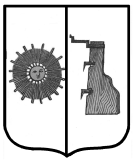         ПРОГРЕССКОГО  СЕЛЬСКОГО ПОСЕЛЕНИЯ»№ 28      декабря     2023   годаБоровичская межрайонная прокуратура информируетБоровичская межрайонная прокуратура добилась газификации нескольких домов в с. Опеченский ПосадБоровичская межрайонная прокуратура провела проверку по обращениям Владимировой А.Г. и Дутчак О.М., поступившим с личного приема прокурора области Сергея Александровича Швецова по вопросу соблюдения законодательства при проведении газификации жителей с. Опеченский Посад Боровичского района Новгородской области. В целях принятия мер по скорейшему пуску газа 09.10.2023 заместителем межрайонного прокурора совместно с представителями АО «Газпром газораспределение Великий Новгород», ГОКУ «Новгородавтодор», администрации Боровичского муниципального района и администрации Опеченского сельского поселения организован выезд на место, а также проведено оперативное совещание.Установлено, что сроки догазификации жилых домов нарушены по причине размещения газопровода в границах полосы отвода автомобильной дороги без согласия правообладателя объекта - ГОКУ «Новгородавтодор». По результатам проверки Боровичской межрайонной прокуратурой внесено представление в адрес директора АО «Газпром газораспределение Великий Новгород» внесено представление, которое находится на рассмотрении. В настоящее время осуществлен пуск газа в жилые дома.Житель Боровичей осужден за кражу денег с банковского счета	Боровичский районный суд с участием представителя Боровичской межрайонной прокуратуры рассмотрел уголовное дело в отношении ранее несудимого 34-летнего местного жителя Александра Яковлева. Он признан виновным в совершении преступления, предусмотренного ч. 3 ст. 30, п. «г» ч. 3 ст. 158 УК РФ (кража, совершенная с банковского счета с причинением значительного ущерба гражданину).	Судом установлено, что в марте 2023 года Яковлев А.В. получил от знакомого сим-карту и установил ее в мобильный телефон, после чего на данную сим-карту с абонентского номера 900 поступило СМС-сообщение о поступлении на банковский расчетный счет открытый в ПАО «Сбербанк»,  к  которому привязана банковская карта, открытая на имя Носкова Р.С., к которой подключена услуга СМС-Банк, денежных средств в сумме 2000 рублей. После чего Яковлев пытался произвести операцию по переводу денежных средств на сумму 1900 рублей на банковский расчетный счет, принадлежащий букмекерской конторе, но не смог довести свой преступный умысел до конца, поскольку доступный остаток денежных средств имевшихся на вышеуказанной банковской карте был менее запрашиваемой суммы денежных средств, в связи с оплатой товаров и услуг потерпевшим на сумму 149 рублей. Далее Яковлев произвел операцию по переводу денежных средств в сумме 1000 рублей на вышеуказанный счет. После чего Яковлев снова пытался произвести операцию по переводу денежных средств на сумму 500 рублей, но не смог довести свой преступный умысел до конца, поскольку доступный остаток денежных средств был менее запрашиваемой суммы, в связи с оплатой товаров и услуг потерпевшим на сумму 324 рублей.	Своими преступными действиями подсудимый причинил ущерб на общую сумму 1,5 тыс. рублей.	Вину в совершении преступлений подсудимый признал полностью.	Суд, с учетом позиции представителя межрайонной прокуратуры, назначил ему наказание в виде 1 года лишения свободы условно с испытательным сроком на 1 год.Боровичская межрайонная прокуратура в судебном порядке добивается пополнения бюджета Российской Федерации	Боровичская межрайонная прокуратура провела проверку исполнения законодательства о выморочном имуществе.2	Установлено, что в одном из лечебно-исправительных учреждений в Боровичском районе содержалось 42 гражданина, имеющих на банковских счётах денежные средства на общую сумму более 1 147 612 рублей. При этом по прошествии более 12 лет после их смерти в связи с отсутствием родственников это наследство никто не принял.	По данным фактам межрайонной прокуратурой направлены в суд исковые заявления о признании данного имущества выморочным и об обязании Межрегиональное территориальное управление Федерального агентства по управлению государственным имуществом в Псковской и Новгородской областях принять указанное выморочное имущество.	Решениями суда требования прокурора удовлетворены полностью.	В настоящее время принимаются меры к обращению денежных средств в доход государства.Боровичской межрайонной прокуратурой утверждено обвинительное заключение в отношении Евгения Кулакова по уголовному делу о преступлениях против правосудияМежрайонная прокуратура утвердила обвинительное заключение по уголовному делу в отношении ранее неоднократно судимого 36-летнего местного жителя Евгения Кулакова. Он обвиняется в совершении преступлений, предусмотренных чч. 1, 2 ст. 297 УК РФ (неуважение к суду).По версии следствия, 20 сентября 2023 в здании Боровичского районного суда в ходе рассмотрения в суде ходатайства старшего следователя о продлении меры пресечения в виде заключения под стражу в отношении Кулакова, обвиняемого в совершении преступлений, предусмотренных ч. 4 ст. 111 УК РФ, п. «в» ч. 2 ст. 158 УК РФ обвиняемый публично, умышленно высказал оскорбления в адрес старшего следователя Боровичского межрайонного следственного отдела следственного управления Следственного комитета и председательствующей судьи.В настоящий момент уголовное дело направлено в  Боровичский районный суд для рассмотрения по существу.В Боровичах местный житель осужден за повторное управление транспортным средством в состоянии алкогольного опьяненияБоровичский районный суд с участием представителя Боровичской межрайонной прокуратуры вынес обвинительный приговор по уголовному делу в отношении ранее судимого 38-летнего жителя Боровичского района Дмитрия Арсентьева. Он признан виновным в совершении преступления, предусмотренного ч. 2 ст. 264.1 УК РФ (управление автомобилем лицом, находящимся в состоянии опьянения, имеющим судимость за совершение аналогичного преступления).Судом установлено, что в июне 2023 года Арсентьев, будучи судимым в мае 2023 года за управление автомобилем лицом в состоянии опьянения, имеющим судимость в виде обязательных работ на срок 240 часов, с лишением права заниматься деятельностью, связанной с управлением транспортным средством на срок 2 года 6 месяцев, вновь сел за руль автомобиля «ВАЗ - 21112» в состоянии опьянения, после чего на ул. Герцена, в г. Боровичи был остановлен сотрудниками ГИБДД.Проведенным освидетельствованием у Арсентьева установлено превышение предельно допустимой нормы алкоголя в выдыхаемом воздухе.Вину в совершении преступления подсудимый признал полностью.Суд, с учетом позиции представителя межрайонной прокуратуры, назначил ему наказание в виде 9 месяцев 10 дней лишения свободы в колонии-поселении, с лишением права заниматься деятельностью, связанной с управлением транспортными средствами на срок 4 года.Боровичская межрайонная прокуратура направила в суд уголовное дело в отношении директора учреждения культуры за хищение денежных средств на сумму более 70 тыс. рублейБоровичская межрайонная прокуратура утвердила обвинительное заключение по уголовному делу в отношении директора МБУК «Межпоселенческое культурно-библиотечное объединение», индивидуального предпринимателя и начальника производственного отдела. В зависимости от роли и степени участия они обвиняются в совершении преступления по ч. 3 ст. 160 УК РФ (растрата, совершенная лицом с использованием своего служебного положения), ч. 5 ст. 33, ч. 3 ст. 160 УК РФ (пособничество в растрате, совершенной лицом с использованием своего служебного положения). По версии следствия в марте-мае 2023 года обвиняемые подписали акт о приемке выполненных работ по капитальному ремонту зрительного зала Железковского сельского дома культуры, средства на который выделены в рамках национального проекта «Культура». При этом в акте содержались ложные сведения об использовании подрядчиком строительных материалов, которые фактически реализованы не были. В результате преступных действий учреждению причинен ущерб на сумму более 70 тыс. рублей.Вину в совершении преступления директор объединения признал частично, остальные обвиняемые вину не признали.Уголовное дело направлено в Боровичский районный суд для рассмотрения по существу.3Житель Боровичей осужден за кражи и грабежи из продуктовых магазиновБоровичский районный суд с участием представителя Боровичской межрайонной прокуратуры вынес обвинительный приговор по уголовному делу в отношении 40-летнего местного жителя Виталия Емельянова. Он признан виновным в совершении 12 преступлений, предусмотренных ст. 158.1 УК РФ (мелкое хищение, совершенное лицом, подвергнутым административному наказанию), 14 преступлений, предусмотренных ч. 1 ст. 158 УК РФ (кража, то есть тайное хищение чужого имущества) и 2 преступлений, предусмотренных ч. 1 ст. 161 УК РФ (грабеж, то есть открытое хищение чужого имущества).Судом установлено, что с февраля по июль 2022 года ранее неоднократно судимый за кражи Емельянов похитил из продуктовых и строительных магазинов, гаражей, автомобилей и квартир, расположенных на территории Боровичского района товарно-материальные ценности, технику и драгоценности. Своими преступными действиями подсудимый причинил ущерб на общую сумму более 108 тыс. рублей.Вину в совершении преступлений подсудимый признал полностью.Суд, с учетом позиции представителя межрайонной прокуратуры, назначил ему наказание по совокупности преступлений в виде 3 лет 6 месяцев лишения свободы в колонии строгого режима.Житель Боровичей осужден за кражу денег с банковского счетаБоровичский районный суд с участием представителя Боровичской межрайонной прокуратуры рассмотрел уголовное дело в отношении ранее неоднократно судимого 48-летнего местного жителя Андрея Клемеса. Он признан виновным в совершении преступления, предусмотренного п. «г» ч. 3 ст. 158 УК РФ (кража, совершенная с банковского счета с причинением значительного ущерба гражданину).Судом установлено, что в ноябре 2021 года Клемес, получил от потерпевшего банковскую карту для оплаты строительных материалов, после чего, зная ее пин-код произвел операции по оплате товарно-материальных ценностей в магазинах города. Своими преступными действиями подсудимый причинил ущерб на общую сумму более 14 тыс. рублей.Вину в совершении преступлений подсудимый признал полностью.Суд, с учетом позиции представителя межрайонной прокуратуры, назначил ему наказание в виде 1 года 4 месяцев лишения свободы в исправительной колонии строгого режима.Житель Боровичей осужден за покушение на сбыт наркотика в особо крупном размере, совершенное в составе преступной группыБоровичский районный суд с участием представителя Боровичской межрайонной прокуратуры вынес обвинительный приговор по уголовному делу в отношении ранее судимого 31-летнего Ильи Бирюкова.
	Он признан виновным в совершении преступления, предусмотренного
ч. 3 ст. 30, ч. 5 ст. 228,1 УК РФ (покушение на незаконный сбыт наркотических средств, совершенное с использованием сети Интернет, группой лиц по предварительному сговору, в особо крупном размере).Судом установлено, что в апреле-мае 2023 года Бирюков и иные лица через мессенджер «Telegram» вступили в преступный сговор на сбыт наркотических средств. При этом иные лица приискали оптовую партию наркотиков общей массой более 3 кг., которую разделили на три равные части, спрятав в лесном массиве Ленинградской области. Впоследствии подсудимый, получив через мессенджер «Telegram» информацию о нахождении наркотического средства, забрал его из тайника с целью дальнейшего сбыта на территории Московской области. В этот же день преступная деятельность подсудимого была пресечена сотрудниками полиции, наркотическое средство изъято из транспортного средства.Вину в совершении преступления подсудимый признал полностью.Суд с учетом позиции представителя межрайонной прокуратуры назначил ему наказание в виде 9 лет лишения свободы с отбыванием наказания в колонии строгого режима.В Боровичском районе по требованию межрайонной прокуратуры отремонтирован детский садикБоровичская межрайонная прокуратура провела проверку по обращению Сератинской К.С., поступившему с личного приема прокурора области Сергея Александровича Швецова, по вопросу аварийного состояния крыши в дошкольном отделении №2 МАОУ СОШ №11.14. 27.09.2023 межрайонной прокуратурой с привлечением специалиста Федеральной службы по надзору в сфере защиты прав потребителей и благополучия человека проведена выездная проверка в МАОУ СОШ №11 дошкольное отделение №2, в ходе которой проведен осмотр старшей группы.Установлено, что на потолке в раздевалке, в игровой комнате, туалетной комнате и спальне имеются следы дефектов и повреждений покрытия, следы протеканий. По результатам проверки прокурором в адрес директора МАОУ СОШ №11 внесено представление, которое рассмотрено и удовлетворено, 2 виновных должностных лица привлечены к дисциплинарной ответственности. МАОУ СОШ №11 с ИП «Груничев» заключен договор на выполнение работ по ремонту кровли. В настоящее время работы по ремонту здания закончены, недостатки устранены полностью. В здании произведен косметический ремонт потолка, устранены следы дефектов и повреждений покрытия, следы протеканий.4В Боровичах местный житель осужден за умышленное уничтожение имущества, совершенное из хулиганских побужденийБоровичский районный суд вынес приговор по уголовному делу в отношении ранее неоднократно судимого 23-летнего местного жителя. Сергей Широков признан виновным по ч. 2 ст. 167 УК РФ (умышленное уничтожение чужого имущества, совершенное из хулиганских побуждений).Установлено, что в сентябре 2022 года Широков С.Д., будучи в состоянии алкогольного опьянения, находясь в общественном месте – на автостоянке, оторвал от автомобиля марки «KIA PS (SOUL)» государственный регистрационный знак, стеклоочиститель заднего стекла, после чего нанес им неопределенное количество ударов по заднему ветровому стеклу, в результате чего заднее стекло автомобиля разбилось. После чего с места происшествия скрылся. Преступными действиями подсудимый причинил владельцу автомобиля значительный материальный ущерб на общую сумму более 35 000 рублей.Суд, с учетом позиции государственного обвинителя, назначил ему наказание в виде 3 лет лишения свободы в колонии строгого режима.Областным законом за счет средств областного бюджета установлена дополнительная мера социальной поддержки родителей, воспитывающих детей, нуждающихся в санаторно-курортном лечении по заключению государственных медицинских организаций. Дополнительная мера социальной поддержки предоставляется в виде компенсации в размере 50 процентов от стоимости проезда ребенка и лица его сопровождающего к месту санаторно-курортного лечения и обратно в пределах территории Российской Федерации железнодорожным, авиационным, водным транспортом,  автомобильным транспортом общего пользования.Право на дополнительную меру социальной поддержки возникает у родителей, проживающих на территории Новгородской области, воспитывающих ребенка (детей) в возрасте до восемнадцати лет, нуждающегося(щихся) в санаторно-курортном лечении по заключению государственных медицинских организаций, при условии, что среднедушевой доход семьи на дату обращения за назначением дополнительной меры социальной поддержки не превышает величину прожиточного минимума на душу населения, установленную на территории Новгородской области. Областной закон от 28.08.2023 № 362-ОЗ «О дополнительной мере социальной поддержки родителей, воспитывающих детей, нуждающихся в санаторно-курортном лечении по заключению государственных медицинских организаций»Вступает в силу новый перечень неисправностей, при которых нельзя ездить на автомобиле.Автомобилем нельзя управлять, в частности, в таких случаях:- нет зимних шин (в т.ч. шипованных, если они применяются) на всех колесах с декабря по февраль. Правило действует для легковых ТС и грузовиков с массой не более 3,5 т;- шипованная резина используется с июня по август;- есть неисправность антиблокировочной тормозной системы;- подтекает жидкость гидроусилителя руля, при условии, что это не связано с техобслуживанием.Постановление Правительства РФ от 27.05.2023 N 837 "О внесении изменений в Основные положения по допуску транспортных средств к эксплуатации и обязанности должностных лиц по обеспечению безопасности дорожного движения"РЕШЕНИЕ СОВЕТА ДЕПУТАТОВ   ПРОГРЕССКОГО СЕЛЬСКОГО ПОСЕЛЕНИЯ   19.12.2023   № 169 п. ПрогрессОб утверждении бюджета Прогресского сельского поселения на 2024 год и плановый период 2025-2026 годов        Совет депутатов Прогресского сельского поселения РЕШИЛ:1. Утвердить основные характеристики  бюджета Прогресского сельского поселения на 2024 год:1.1 прогнозируемый общий объем доходов  бюджета Прогресского  сельского поселения в сумме  10658,51 тыс. рублей;1.2 общий объем расходов  бюджета Прогресского сельского поселения в сумме  11258,51 тыс. рублей.1.3 прогнозируемый дефицит бюджета Прогресского сельского поселения в объеме 600,00 тыс. руб.2. Утвердить основные характеристики  бюджета Прогресского сельского поселения на 2025 год и на 2026 год:52.1 прогнозируемый общий объем доходов  бюджета Прогресского сельского поселения на 2025 год в сумме 9420,68 тыс. рублей,  и на 2026 год в сумме  9411,36 тыс. рублей; 2.2 общий объем расходов  бюджета Прогресского сельского поселения на 2025 год в сумме 9420,68 тыс. рублей, в том числе условно утвержденные расходы в сумме (2,5% от расходов) 194,20 тыс. рублей, и на 2026 год в сумме 9411,36 тыс. рублей, в том числе условно утвержденные расходы в сумме (5% от расходов) 386,20 тыс. рублей.       3. Перечень главных администраторов доходов  бюджета Прогресского сельского поселения утвержден Постановлением Администрации Прогресского сельского поселения  № 122   от 16.12.2021г.4. Установить в пределах прогнозируемого общего объема доходов бюджета сельского поселения, утвержденного пунктом 1 подпункт  1.1, пунктом 2 подпункт 2.1 настоящего решения, прогнозируемые поступления  доходов в  бюджет Прогресского сельского поселения на 2024 год и на плановый период 2025 и 2026 годов согласно приложению 1 к настоящему решению.            5. Утвердить объем межбюджетных трансфертов, получаемых из других бюджетов бюджетной системы Российской Федерации на 2024 год  в сумме 7092,01 тыс. рублей, на 2025 год  в сумме 5767,72 тыс. рублей, на 2026 год  в сумме 5688,16 тыс. рублей.       6. Утвердить общий объем бюджетных ассигнований, направляемых на исполнение публичных нормативных обязательств, на 2024 год в сумме 330,3 тыс. рублей, на 2025 год в сумме 330,3 тыс. рублей, на 2026 год в сумме 330,3 тыс. рублей.7. Утвердить  распределение бюджетных ассигнований по разделам, подразделам, целевым статьям, группам и подгруппам видов  расходов, классификации расходов бюджета Прогресского сельского поселения  на 2024 год и плановый период 2025 - 2026 годов согласно приложению 2 к настоящему решению.8. Утвердить ведомственную структуру расходов  бюджета Прогресского сельского поселения на 2024 год и плановый период 2025 - 2026 годов согласно приложению 3 к настоящему решению.        9. Утвердить объем бюджетных ассигнований дорожного фонда Прогресского сельского поселения на 2024 год в сумме 2647,50 тыс. рублей, на 2025 год  в сумме 2108,00 тыс. рублей, на 2026 год  в сумме 2131,40 тыс. рублей.10. Утвердить общий объем межбюджетных трансфертов, предоставляемых бюджету Боровичского муниципального района на финансовое обеспечение переданных полномочий:- по осуществлению внешнего муниципального финансового контроля на 2024 год в сумме 52,30 тыс. рублей.        11.   В соответствии с пунктом 2 статьи 184.1 Бюджетного кодекса Российской Федерации утвердить нормативы распределения доходов в бюджет Прогресского  сельского  поселения  на 2024 год и плановый период 2025 - 2026 годов согласно приложению 4 к настоящему решению.        12. В соответствии с пунктом 2 статьи 179 Бюджетного кодекса Российской Федерации утвердить распределение бюджетных ассигнований на реализацию муниципальных программ  на 2024 год и плановый период 2025- 2026 годов согласно приложению 5 к настоящему решению.        13. Утвердить источник внутреннего финансирования дефицита бюджета Прогресского сельского поселения на 2024 год согласно приложению  6 к настоящему решению.        14.  Перечень главных администраторов источников   финансирования дефицита бюджета Прогресского сельского поселения утвержден Постановлением Администрации Прогресского сельского поселения  № 124   от 16.12.2021г.        15. Установить верхний предел муниципального внутреннего долга Прогресского сельского поселения  на 1 января 2025 года в сумме 0,00 тыс. рублей, на 1 января 2026 года в сумме 0,00 тыс. рублей, на 1 января 2027 года в сумме 0,00 тыс. рублей, в том числе верхний предел муниципального внутреннего долга Прогресского сельского поселения по муниципальным гарантиям на 1 января 2025 года в сумме 0,00 тыс. рублей, на 1 января 2026 года в сумме 0,00 тыс. рублей, на 1 января 2027 года в сумме 0,00 тыс. рублей.        16. Установить, что в 2024 году и плановом периоде 2025 и 2026 годов привлечение муниципальных заимствований в бюджет Прогресского сельского поселения производиться не будет.          17. Операции со средствами, поступающими во временное распоряжение получателей   средств бюджета Прогресского сельского поселения в соответствии с нормативными  правовыми актами  Российской Федерации, нормативными правовыми актами области, муниципального образования, в соответствии с заключенным   Соглашением, учитываются на лицевых счетах, открытых им в управлении Федерального казначейства по Новгородской области.         18. Установить с 01 января 2024 года  для расчета средств по возмещению расходов, связанных со служебными командировками на территории РФ, муниципальным органам власти Прогресского сельского поселения размер суточных на каждый день нахождения в служебной командировке в городах Москва и Санкт-Петербург – 700 рублей, в прочих населенных пунктах Новгородской области – 350 рублей.        19. Установить размер единовременной компенсационной выплаты на лечение (оздоровление) Главе Прогресского сельского поселения, муниципальным служащим  Администрации Прогресского сельского поселения на 2024 год в сумме 45,0 тыс. рублей, на 2025 год  в сумме 45,0 тыс. рублей, на 2026 год  в сумме 45,0 тыс. рублей.       20. Установить размер резервного фонда Администрации Прогресского сельского поселения на 2024 год в сумме 10,0 тыс. рублей, на 2025 год в сумме 10,0 тыс. рублей, на 2026 год в сумме 10,0 тыс. рублей.6	21. Установить, что в соответствии с решениями Главы сельского поселения дополнительно к основаниям, установленным  Бюджетного кодекса Российской Федерации, может осуществляться внесение изменений в сводную бюджетную роспись бюджета без внесения изменений в решение Совета депутатов об утверждении бюджета Прогресского сельского поселения на 2024 год и на плановый период 2025 и 2026 годов по следующим основаниям:а) приведение кодов бюджетной классификации расходов и источников внутреннего финансирования дефицита бюджета Прогресского сельского поселения в соответствие с бюджетной классификацией Российской Федерации;б) перераспределение бюджетных ассигнований между подгруппами вида расходов классификации расходов бюджетов в пределах общего объема бюджетных ассигнований, предусмотренных главному распорядителю средств бюджета сельского поселения по соответствующей целевой статье и группе вида расходов классификации расходов бюджетов;в) перераспределение бюджетных ассигнований, в том числе в случае образования экономии, между разделами, подразделами, целевыми статьями, видами расходов классификации расходов бюджетов в пределах объема бюджетных ассигнований, предусмотренных главному распорядителю средств бюджета сельского поселения на реализацию не программного направления деятельности;г) перераспределение бюджетных ассигнований между разделами, подразделами, целевыми статьями, видами расходов классификации расходов бюджетов, в том числе путем введения новых кодов классификации расходов, в пределах бюджетных ассигнований предусмотренных главному распорядителю средств бюджета сельского поселения для выполнения условий в целях получения субсидий, иных межбюджетных трансфертов из областного бюджета.       22. Опубликовать данное решение в бюллетене «Официальный вестник Прогресского сельского поселения» и разместить на официальном сайте Администрации Прогресского сельского поселения.Настоящее решение  вступает в силу с 1 января 2024 года.                                                      Председатель Совета депутатов:                                  В. В. ДемьяноваПриложение № 1к решению Совета депутатовПрогресского сельскогопоселения  от  19.12.2023  № 169Объем доходов бюджета Прогресского сельского поселенияна 2024 год и плановый период 2025 и 2026 годов                                                                                                                                                        (тыс. руб.)Приложение № 2к решению Совета депутатовПрогресского сельскогопоселения  от  19.12.2023 № 169Распределение бюджетных ассигнований  по разделам и подразделам, целевым статьям, группам и подгруппам видов расходов  классификации расходов бюджета Прогресского сельского поселения на  2024 год  и плановый период 2025 и 2026 годов(тыс. руб.)                                                                                                                                                Приложение № 3к решению Совета депутатовПрогресского сельскогопоселения  от 19.12.2023 №  169Ведомственная структура расходов бюджета  Прогресского  сельского поселения на  2024 годи плановый период 2025-2026 годов                                                                                                                                                    (тыс. руб.)26Приложение № 4к решению Совета депутатовПрогресского сельскогопоселения от  19.12.2023  № 169Нормативы распределения  доходов в бюджет Прогресского сельского поселенияна 2024 год и плановый период 2025-2026 годовПриложение № 6к решению Совета депутатовПрогресского сельскогопоселения  от  19.12.2023  №  169Источники внутреннего финансирования дефицита бюджета Прогресского сельского поселения на 2024 годРЕШЕНИЕ СОВЕТА ДЕПУТАТОВ   ПРОГРЕССКОГО СЕЛЬСКОГО ПОСЕЛЕНИЯ   19.12.2023   № 170  п. ПрогрессО внесении изменений в решение Совета депутатов Прогресского сельского поселения от 26.12.2022  № 123 «Об утверждении  бюджета Прогресского сельского поселения на 2023 год и плановый период 2024-2025 годов»Внести изменения в решение Совета депутатов Прогресского сельского поселения от 26.12.2022  № 123 «Об утверждении  бюджета Прогресского сельского поселения на 2023 год и плановый период 2024-2025 годов» (в редакции от 26.01.2023 № 125, от 06.02.2023 № 131, от 28.03.2023 № 134, от 22.05.2023 № 144, от 19.06.2023 № 148, от 31.08.2023 № 154, от 15.11.2023 № 161)          1.1. Изложить п.п.1.1; 1.2; 1.3 пункта 1  в редакции:    «1.1 Прогнозируемый общий объем доходов бюджета Прогресского сельского поселения в сумме 13946,8886  тыс. рублей»«1.2 Общий объём расходов бюджета Прогресского сельского поселения в сумме 14356,8886 тыс. рублей» «1.3 Прогнозируемый дефицит бюджета Прогресского сельского поселения в объеме 410,0 тыс. рублей»           1.2. Изложить п. 8 в редакции:31  «Утвердить объем бюджетных ассигнований дорожного фонда Прогресского сельского поселения на 2023 год в сумме 3017,90 тыс. рублей, на 2024 год  в сумме 1967,20 тыс. рублей, на 2025 год  в сумме 2029,60 тыс. рублей»2.  Изложить приложения  №№    1, 2, 3, 5, 6  в редакции.     3. Опубликовать данное решение в бюллетене «Официальный вестник Прогресского сельского поселения» и разместить на официальном сайте Администрации Прогресского сельского поселения.     4.  Настоящее решение вступает в силу с момента подписания.                                                        Председатель Совета депутатов:                               В. В. ДемьяноваПриложение № 1к решению Совета депутатовПрогресского сельскогопоселения  от  19.12.2023  № 170Объем доходов бюджета Прогресского сельского поселенияна 2023 год и плановый период 2024 и 2025 годов                                                                                                                                                                  (тыс. руб.)Приложение № 2к решению Совета депутатовПрогресского сельскогопоселения  от  19.12.2023 № 170Распределение бюджетных ассигнований  по разделам и подразделам, целевым статьям, группам и подгруппам видов расходов  классификации расходов бюджета Прогресского сельского поселения на  2023 год  и плановый период 2024 и 2025 годов                                                                                                                                                    (тыс. руб.)                                                                                                                                                Приложение № 3к решению Совета депутатовПрогресского сельскогопоселения  от 19.12.2023 №  170Ведомственная структура расходов бюджета  Прогресского  сельского поселения на  2023 годи плановый период 2024-2025 годов                                                                                                                                                    (тыс. руб.)Приложение № 6к решению Совета депутатовПрогресского сельскогопоселения  от  19.12.2023  №  170Источники внутреннего финансирования дефицита бюджета Прогресского сельского поселения на 2023 годРЕШЕНИЕ СОВЕТА ДЕПУТАТОВ   ПРОГРЕССКОГО СЕЛЬСКОГО ПОСЕЛЕНИЯ   19.12.2023   № 171 п. ПрогрессО внесении изменений в Правила благоустройства территории Прогресского сельского поселения	В соответствии с Федеральным законом от 07.10.2022 №396-ФЗ «О внесении изменений в статьи 3 и 13 Федерального закона «Об ответственном обращении с животными и о внесении изменения в Федеральный закон от 27.12.2018 №498-ФЗ «Об ответственном обращении с животными и о внесении изменений в отдельные законодательные акты Российской Федерации»  Совет депутатов Прогресского сельского поселения РЕШИЛ:	1. Внести изменения в Правила благоустройства территории Прогресского сельского поселения, утвержденные решением Совета депутатов Прогресского сельского поселения от  29.08.2022 №108 (в ред. от 31.08.2023 №153):	1.1. пункт 1 решения  дополнить абзацем  в редакции:	«собака–проводник – собака с комплексом снаряжения, которая сопровождает инвалида по зрению и на которую выдан документ, подтверждающий ее специальное обучение (паспорт установленного образца)»;	1.2. абзац  14  подпункта 4.1. пункта 4 дополнить словами: «Требования к выгулу домашних животных не распространяется на собак-проводников, сопровождающих инвалидов по зрению;».	2.Опубликовать настоящее решение в бюллетене «Официальный вестник Прогресского сельского поселения» и разместить на официальном сайте Администрации Прогресского сельского поселения.Глава сельского поселения                                               В.В. Демьянова 61РЕШЕНИЕ СОВЕТА ДЕПУТАТОВ   ПРОГРЕССКОГО СЕЛЬСКОГО ПОСЕЛЕНИЯ   19.12.2023 № 172 п.ПрогрессОб утверждении Положения об оплате труда и материальном стимулировании в органах местного самоуправления Прогресского сельского поселения   В соответствии с Трудовым кодексом Российской Федерации, Бюджетным кодексом Российской Федерации, Федеральными законами от 6 октября 2003 года    № 131-ФЗ «Об общих принципах организации местного самоуправления в Российской Федерации», от  2 марта 2007 года  № 25-ФЗ «О муниципальной службе  в  Российской   Федерации», областными   законами Новгородской области от 25.12.2007 № 240-ОЗ "О некоторых вопросах правового регулирования муниципальной службы в Новгородской области", от 12.07.2007 N140-ОЗ "О некоторых вопросах правового регулирования деятельности лиц, замещающих муниципальные должности в Новгородской области и депутатов представительных органов муниципальных образований, осуществляющих свои полномочия на непостоянной основе", Уставом Прогресского сельского поселения Совет депутатов Прогресского сельского поселения РЕШИЛ:	1. Утвердить прилагаемое Положение об оплате труда и материальном стимулировании в органах местного самоуправления Прогресского сельского поселения.	2.Считать утратившим силу решения  Совета депутатов от 20.12.2021 №78 «Об утверждении Положения об оплате труда Главы Прогресского сельского поселения  и лиц, замещающих  должности муниципальной службы в Администрации Прогресского сельского поселения», от 20.12.2022 №121 «О внесении изменений в Положение об оплате труда Главы Прогресского сельского поселения  и лиц, замещающих  должности муниципальной службы в Администрации Прогресского сельского поселения» с 01.01.2024.	3. Настоящее решение вступает в силу с 01.01.2024.	4.  Опубликовать настоящее решение в бюллетене «Официальный вестник Прогресского сельского поселения» и разместить на официальном сайте Администрации Прогресского сельского поселения.	Глава сельского поселения                                     В.В. Демьянова Утверждено решением Совета депутатов Прогресского сельского поселения от 19.12.2023 №172Положение об оплате труда и материальном стимулировании в органах местного самоуправления Прогресского сельского поселения1. ОБЩИЕ ПОЛОЖЕНИЯ1.1. Настоящее Положение разработано в соответствии с Трудовым кодексом Российской Федерации, Бюджетным кодексом Российской Федерации, Федеральными законами от 6 октября 2003 года № 131-ФЗ «Об общих принципах организации местного самоуправления в Российской Федерации», от 2 марта 2007 года № 25-ФЗ «О муниципальной службе в Российской Федерации», областными законами Новгородской области от 25 декабря 2007 года № 240-ОЗ «О некоторых вопросах правового регулирования  муниципальной службы в Новгородской области», от 12 июля 2007 года № 140-ОЗ «О некоторых вопросах правового регулирования деятельности лиц, замещающих муниципальные должности в Новгородской области, и депутатов представительных органов муниципальных образований, осуществляющих свои полномочия на непостоянной основе».1.2. Оплата труда и материальное стимулирование лиц, замещающих муниципальные должности, осуществляющих свою деятельность на постоянной (штатной) основе (далее лица, замещающие муниципальные должности), должности муниципальной службы (далее муниципальные служащие) и должности служащих (далее служащие) органов местного самоуправления Прогресского сельского поселения осуществляется в пределах фондов оплаты труда Администрации Прогресского сельского поселения.1.3. Выплата денежного содержания производится не реже, чем каждые полмесяца, в сроки, установленные правилами внутреннего трудового распорядка.1.4. При увольнении лица, замещающего муниципальную должность, должность муниципальной службы, служащего денежное содержание начисляется пропорционально отработанному времени, и выплата производится при окончательном расчете в порядке, установленном федеральными и областными нормативными правовыми актами и настоящим Положением.2. ДЕНЕЖНОЕ СОДЕРЖАНИЕ ЛИЦ, ЗАМЕЩАЮЩИХ МУНИЦИПАЛЬНЫЕ ДОЛЖНОСТИ2.1. Денежное содержание лиц, замещающих муниципальные должности Денежное содержание лиц, замещающих муниципальные должности, состоит из:62ежемесячного денежного вознаграждения;ежемесячной процентной надбавки за работу со сведениями, составляющими государственную тайну;единовременной выплаты при предоставлении ежегодного оплачиваемого отпуска и материальной помощи.2.2. Ежемесячное денежное вознаграждение лиц, замещающих муниципальные должности2.2.1. Базовое денежное вознаграждение устанавливается в сумме 35 282 рубля.2.2.2. Ежемесячное денежное вознаграждение лиц, замещающих муниципальные должности, состоит из базового денежного вознаграждения, равного должностному окладу (далее – базовое денежное вознаграждение) и надбавки за особые условия исполнения полномочий в размере 50 процентов базового денежного вознаграждения.2.2.3. Размеры базового денежного вознаграждения лиц, замещающих муниципальные должности, устанавливаются в процентном отношении к базовому денежному вознаграждению согласно приложению 1 к настоящему Положению.2.3. Единовременная выплата при предоставлении ежегодного оплачиваемого отпуска и материальная помощь лицу, замещающему муниципальную должностьЕдиновременная выплата при предоставлении ежегодного оплачиваемого отпуска и материальная помощь лицу, замещающему муниципальную должность, осуществляется при предоставлении ему ежегодного оплачиваемого отпуска либо по его заявлению в другое время.Размеры единовременной выплаты при предоставлении ежегодного оплачиваемого отпуска и материальной помощи устанавливаются в процентном отношении к базовому денежному вознаграждению лица, замещающего муниципальную должность согласно приложению 1 к настоящему Положению.В случае если лица, замещающие муниципальные должности, не использовали в течение года своего права на отпуск, единовременная выплата и материальная помощь должны быть выплачены в конце календарного года на основании письменного заявления лица, замещающего муниципальную должность.Лицам, замещающим муниципальные должности, полномочия которых прекращены в течение календарного года, материальная помощь оказывается пропорционально фактически отработанному времени.При наличии экономии фонда оплаты труда лицам, замещающим муниципальные должности, может быть дополнительно оказана материальная помощь по решению Совета депутатов Прогресского сельского поселения.2.4. Ежемесячная процентная надбавка лицам, замещающим муниципальные должности, за работу со сведениями, составляющими государственную тайнуЛицам, замещающим муниципальные должности, допущенным к государственной тайне, устанавливается ежемесячная процентная надбавка к должностному окладу за работу со сведениями, составляющими государственную тайну:«особой важности» - в размере 50 – 75 процентов;«совершенно секретно» - в размере 30 – 50 процентов;«секретно» при оформлении допуска с проведением проверочных мероприятий – в размере 10 – 15 процентов, без проведения проверочных мероприятий – в размере 5 -10 процентов.Конкретный размер надбавки лицам, замещающим муниципальные должности, устанавливается муниципальным правовым актом органа местного самоуправления Прогресского сельского поселения.2.5. Единовременная компенсационная выплата на лечение (оздоровление) лицам, замещающим муниципальные должности2.5.1. Лицам, замещающим муниципальные должности, выплачивается единовременная компенсационная выплата на лечение (оздоровление) на основании  письменного заявления лица в размере, определенном решением Совета депутатов Прогресского сельского поселения о бюджете Прогресского сельского поселения на очередной финансовый год и плановый период.Единовременная компенсационная выплата на лечение (оздоровление) выплачивается один раз в год к ежегодному оплачиваемому отпуску или в течение календарного года на основании письменного заявления лица, замещающего муниципальную должность в соответствии с муниципальным правовым актом органа местного самоуправления Прогресского сельского поселения.Лицу, вновь принятому на муниципальную должность, единовременная компенсационная выплата на лечение (оздоровление) выплачивается при условии нахождения на муниципальной должности не менее шести месяцев, в случае ее невыплаты в текущем финансовом году лицу, ранее замещавшему соответствующую муниципальную должность.2.5.2.  В случае если лицо, замещающее муниципальную должность, не использовало в течение года своего права на получение единовременной компенсационной выплаты на лечение (оздоровление), она должна быть выплачена в конце календарного года на основании письменного заявления лица, замещающего муниципальную должность.2.5.3. Выплаченная единовременная компенсационная выплата на лечение (оздоровление) при прекращении трудовых отношений с лицом, замещающим муниципальную должность, возврату не подлежит.632.6. Формирование фонда оплаты труда лиц, замещающих муниципальные должности	2.6.1. Не входящими в состав денежного содержания являются:выплаты лицу, замещающим муниципальные должности к юбилейным датам (50 лет и каждые последующие пять лет) в размере одного минимального размера оплаты труда, установленного Федеральным законом от 19 июня 2000 года № 82-ФЗ «О минимальном размере оплаты труда» на день осуществления соответствующей выплаты за счет средств экономии фонда оплаты труда;дополнительная материальная помощь в случае бракосочетания, рождения ребенка, смерти близких родственников (супруг, дети, родители) в размере 0,5 минимального размера оплаты труда, установленного Федеральным законом от 19 июня 2000 года № 82-ФЗ «О минимальном размере оплаты труда» на день осуществления соответствующей выплаты за счет средств экономии фонда оплаты труда.2.6.2. Выплаты, не входящие в состав денежного содержания лиц, замещающих муниципальные должности, выплачиваются на основании муниципального правового акта органа местного самоуправления Прогресского сельского поселения.2.7. Премирование лиц, замещающих муниципальные должности2.7.1. При наличии экономии фонда оплаты труда по решению Совета депутатов Прогресского сельского поселения лица, замещающие муниципальные должности, могут быть премированы за выполнение особо важных и сложных заданий, связанных с выполнением задач и обеспечением функций, возложенных на соответствующий орган местного самоуправления и имеющих особую важность для реализации полномочий сельского поселения по решению вопросов местного значения и переданных  отдельных государственных полномочий.2.7.2. Размер премирования, указанного в пункте 2.6.1. настоящего Положения, не должен превышать размера ежемесячного денежного вознаграждения.2.8. Формирование фонда оплаты труда лиц, замещающих муниципальные должности2.8.1. Фонд  оплаты труда Главы сельского поселения  формируется с учетом нормативов формирования расходов на оплату труда депутатов, выборных должностных лиц местного самоуправления, осуществляющих свои полномочия на постоянной основе, муниципальных служащих сельских поселений, ежегодно утверждаемых постановлением Правительства Новгородской области на очередной финансовый год.     3. ДЕНЕЖНОЕ СОДЕРЖАНИЕ МУНИЦИПАЛЬНЫХ СЛУЖАЩИХ3.1. Организация денежного содержания и иных выплат муниципальных служащих3.1.1. Оплата труда муниципальных служащих производится в виде денежного содержания муниципальных служащих, которое состоит из должностного оклада муниципального служащего в соответствии с замещаемой им должностью муниципальной службы (далее - должностной оклад) и ежемесячной квалификационной надбавки к должностному окладу за знания и умения, которые составляют оклад месячного денежного содержания (далее - оклад денежного содержания), а также ежемесячной надбавки к должностному окладу за выслугу лет на муниципальной службе, ежемесячной надбавки к должностному окладу за особые условия муниципальной службы, ежемесячной процентной надбавки к должностному окладу за работу со сведениями, составляющими государственную тайну, ежемесячного денежного поощрения, премий за выполнение особо важных и сложных заданий, единовременной выплаты при предоставлении ежегодного оплачиваемого отпуска, материальной помощи.3.1.2. В случае финансирования одной штатной единицы муниципального служащего за счет разных источников (за счет собственных средств бюджета Прогресского сельского поселения за счет субвенций, получаемых из областного бюджета) выплата ежемесячного денежного содержания, единовременной выплаты при предоставлении ежегодного оплачиваемого отпуска, материальной помощи, иных выплат и пособий осуществляемся пропорционально долям финансирования из всех источников. 3.1.3. В случае двойного наименования должностей муниципальной службы первой указывается более высокая должность, и условия оплаты труда устанавливаются по данной должности.3.2. Должностной оклад муниципальных служащих Должностной оклад муниципальных служащих устанавливается в процентном отношении к базовому окладу муниципального служащего.Базовый оклад муниципального служащего устанавливается в размере 30 процентов базового денежного вознаграждения, указанного в пункте 2.2.1 настоящего Положения.Размеры должностных окладов муниципальных служащих устанавливаются согласно приложению 2 к настоящему Положению и оформляются муниципальным правовым актом органа местного самоуправления Прогресского сельского поселения.3.3. Порядок установления и выплаты муниципальным служащим ежемесячной квалификационной надбавки к должностному окладу за знания и умения3.3.1. Ежемесячная квалификационная надбавка к должностному окладу за знания и умения муниципальному служащему (далее – ежемесячная квалификационная надбавка) устанавливается представителем нанимателя и оформляется муниципальным правовым актом органа местного самоуправления Прогресского сельского поселения в размере до 30 процентов должностного оклада. 3.3.2. Ежемесячная    квалификационная    надбавка    начисляется   исходя   из должностного   оклада 64муниципального служащего без учета доплат и надбавок.3.3.3. Ежемесячная квалификационная надбавка может быть увеличена после повышения муниципальным служащим своих профессиональных знаний и навыков и (или) увеличена или уменьшена по результатам аттестации в соответствии с решением аттестационной комиссии.3.3.4. При увольнении муниципального служащего ежемесячная квалификационная надбавка начисляется пропорционально отработанному времени.3.4. Порядок установления и выплаты ежемесячной надбавки к должностному окладу за выслугу лет на муниципальной службе 3.4.1. Ежемесячная надбавка к должностному окладу за выслугу лет на муниципальной службе устанавливается представителем нанимателя и оформляется муниципальным правовым актом органа местного самоуправления Прогресского сельского поселения соответственно на основании сведений о стаже муниципальной службы, исчисленном в соответствии с действующим законодательством Российской Федерации, в следующих размерах:3.4.2. Стаж муниципальной службы исчисляется в соответствии с Федеральным законом от 2 марта 2007 года № 25-ФЗ «О муниципальной службе в Российской Федерации» и областным законом от 30 июня 2016 года № 1005-ОЗ «О стаже муниципальной службы муниципальных служащих в Новгородской области».3.4.3. Выплата вновь установленной ежемесячной надбавки к должностному окладу за выслугу лет на муниципальной службе муниципальному служащему и последующие ее изменения производятся по мере наступления у муниципального служащего стажа работы, дающего право на установление или на увеличение размера надбавки (если документы, подтверждающие стаж, находятся в организации) или со дня предоставления таких документов.3.5. Порядок установления и выплаты ежемесячной надбавки к должностному окладу за особые условия муниципальной службы3.5.1. Ежемесячная надбавка к должностному окладу за особые условия муниципальной службы (далее ежемесячная надбавка за особые условия) устанавливается муниципальным служащим в целях повышения их материальной заинтересованности в результатах своей деятельности, качестве исполнения служебных обязанностей.3.5.2. Муниципальным служащим устанавливается ежемесячная надбавка за особые условия в размере до 100 процентов должностного оклада.3.5.3. Размер ежемесячной надбавки за особые условия устанавливается представителем нанимателя при поступлении на муниципальную службу (при переводе на иную должность муниципальной службы) с учетом интенсивности, сложности и напряженности, специального режима работы муниципального служащего и оформляется муниципальным правовым актом органа местного самоуправления Прогресского сельского поселения.3.5.4. Под особыми условиями муниципальной службы понимается:интенсивность выполняемой работы (значительный объем выполняемых поручений руководства, исполнение поручений в кратчайшие сроки);сложность и напряженность выполняемой работы:многосоставность работы - выполнение служебных обязанностей, которые требуют реализации несколько последовательных стадий;разноплановость работы - выполнение служебных обязанностей, требующих применения знаний из разных сфер деятельности;трудность работы - выполнение служебных обязанностей, требующих особых знаний, навыков, опыта, необходимости проведения системного анализа;выполнение функций, специально возлагаемых муниципальным правовым актом органа местного самоуправления (назначение ответственных лиц, исполнителей);работа во временных рамках, установленных законодательством, муниципальными правовыми актами, запросами органов государственной власти;специальный режим работы (выполнение служебных обязанностей за пределами установленной продолжительности рабочего времени, исполнение служебных обязанностей временно отсутствующих 65работников).3.5.5. Ранее установленный размер ежемесячной надбавки за особые условия может быть изменен (уменьшен или увеличен) представителем нанимателя в случае изменения в работе муниципального служащего согласно критериям, установленным в пункте 3.5.4. настоящего Положения, с соблюдением норм Трудового законодательства, на основании мотивированных служебных записок заместителя Главы администрации сельского поселения в отношении подчиненных муниципальных служащих, содержащих предложения об изменении размера ежемесячной надбавки за особые условия в связи с  изменением интенсивности, сложности и напряженности, специального режима работы муниципального служащего.3.6. Порядок установления и выплаты ежемесячной процентной надбавки к должностному окладу за работу со сведениями, составляющими государственную тайну3.6.1. Ежемесячная процентная надбавка к должностному окладу за работу со сведениями, составляющими государственную тайну, устанавливается муниципальным служащим, допущенным к работе с такими сведениями, в установленном действующим законодательством Российской Федерации порядке.Размер ежемесячной процентной надбавки к должностному окладу за работу со сведениями, составляющими государственную тайну, устанавливается представителем нанимателя в зависимости от степени секретности сведений, к которым муниципальный служащий имеет документально подтверждаемый доступ на законных основаниях и оформляется муниципальным правовым актом органа местного самоуправления Прогресского сельского поселения.3.6.2. Размер ежемесячной процентной надбавки к должностному окладу за работу со сведениями, имеющими степень секретности, не может превышать пределов, установленных Постановлением Правительства Российской Федерации от 18 сентября 2006 года № 573 «О предоставлении социальных гарантий гражданам, допущенным к государственной тайне на постоянной основе, и сотрудникам структурных подразделений по защите государственной тайны».3.7. Порядок установления и выплаты ежемесячного денежного поощрения муниципальным служащим3.7.1. Ежемесячное денежное поощрение подлежит выплате муниципальным служащим в целях стимулирования их деятельности по замещаемым должностям.3.7.2. Размер ежемесячного денежного поощрения муниципальным служащим устанавливается представителем нанимателя с учетом критериев, указанных в пункте 3.7.3. настоящего Положения и оформляется муниципальным правовым актом органа местного самоуправления Прогресского сельского поселения.3.7.3. При принятии решения об установлении размера ежемесячного денежного поощрения учитываются следующие критерии:опыт работы по специальности и замещаемой должности;обеспечение выполнения величин экономических и социальных показателей развития области (ключевых показателей эффективности и иных показателей), утвержденных соответствующими нормативными правовыми актами в части исполняемых должностных обязанностей;обеспечение выполнения показателей, определенных соглашениями, заключенными с Правительством Новгородской области, органами исполнительной власти Новгородской области, достижение которых зависит от муниципального служащего;непосредственное участие муниципального служащего в реализации национальных проектов, региональных приоритетных проектов на территории муниципального образования;обеспечение выполнения целевых показателей муниципальных программ, по которым предусмотрено финансовое обеспечение;осуществление муниципального контроля, финансового контроля, достижение эффективных результатов проведения контрольных функций;участие в нормотворчестве: разработка проектов нормативных правовых актов органов местного самоуправления; участие в работе комиссий и рабочих групп, образованных в органах местного самоуправления;осуществление профессиональной деятельности в сфере закупок товаров, работ, услуг для муниципальных нужд;проведение правовой, антикоррупционной экспертизы проектов правовых актов;выполнение представительских, консультационных, экспертных, организационных функций, связанных с участием в мероприятиях, публичных слушаниях и иных формах в решении вопросов местного значения;осуществление полномочий в сфере защиты информации, информационно-коммуникационных технологий и организации информационного взаимодействия с органами исполнительной власти Новгородской области и (или) автоматизированными системами органов исполнительной власти Новгородской области, обеспечение доступности предоставления государственных и муниципальных услуг на территории Прогресского сельского поселения;выполнение контрольных задач муниципальным служащим, поставленных вышестоящим руководством;высокие показатели эффективности и результативности профессиональной служебной деятельности.663.7.4. Муниципальным служащим устанавливается ежемесячное денежное поощрение в кратности от должностных окладов - до 5 должностных окладов.Размер ежемесячного денежного поощрения может быть изменен представителем нанимателя на основании мотивированных служебных записок заместителя Главы администрации сельского поселения  в отношении подчиненных муниципальных служащих, содержащих предложения об изменении размера ежемесячного денежного поощрения в связи с  изменением эффективности, объема, интенсивности служебной деятельности по показателям, указанным в пункте 3.7.3 настоящего Положения.3.7.5. Ежемесячное денежное поощрение выплачивается одновременно с должностным окладом.3.7.6. Выплата ежемесячного денежного поощрения осуществляется в пределах установленного фонда оплаты труда за фактически отработанное время.3.8. Порядок премирования за выполнение особо важных и сложных заданий 3.8.1. Премирование муниципальных служащих за выполнение особо важных и сложных заданий осуществляется с учетом оценки выполнения показателей эффективности и результативности профессиональной служебной деятельности в целях повышения уровня ответственности за выполнение особо важных и сложных заданий (далее премирование).Премирование производится в пределах и за счет средств, предусмотренных на соответствующие цели при формировании фонда оплаты труда, а также за счет экономии фонда оплаты труда.Размер премии за выполнение особо важных и сложных заданий максимальным размером не ограничивается.3.8.2. Премирование производится ежеквартально/ежемесячно в процентах к окладу месячного денежного содержания или в твердой сумме (в рублях).Премия за особо важные и сложные задания выплачивается в последний месяц отчетного квартала. К категории особо важных и сложных заданий относятся:выполнение качественно и в срок особо сложных или важных заданий и поручений представителя нанимателя (работодателя), непосредственных руководителей, влияющих на социально-экономическое развитие Прогресского сельского поселения и общественно-политическую ситуацию в Прогресском сельском поселении;выполнение мероприятий по оптимизации расходов бюджета Прогресского сельского поселения  и (или) увеличение доходной части бюджета Прогресского сельского поселения;участие в судебных делах, повлекших судебно-исковое привлечение денежных средств или экономию денежных средств бюджета Прогресского сельского поселения;осуществление организационной работы по подготовке и проведению мероприятий на территории Прогресского сельского поселения;качественная и своевременная подготовка проектов муниципальных правовых актов, принимаемых органами местного самоуправления Прогресского сельского поселения;достижение показателей эффективности и результативности профессиональной деятельности в ходе выполнения служебных обязанностей;внедрение инновационных программных продуктов и методов, способствующих улучшению работы органов местного самоуправления;достижение установленных показателей работы по муниципальному контролю;достижение результатов от исполнения муниципальных правовых актов, муниципальных программ, планов мероприятий («дорожных карт»);осуществление наставничества на муниципальной службе в Администрации Прогресского сельского поселения;исполнение иных особо важных и сложных заданий по обеспечению функций и задач органов местного самоуправления Прогресского сельского поселения.3.8.3. Основаниями для премирования являются:личный вклад муниципального служащего в выполнение особо важного и сложного задания;своевременное и качественное исполнение служебных обязанностей, поручений и распоряжений вышестоящего руководства;своевременность, оперативность, профессионализм и эффективность выполнения особо важных и сложных заданий;исполнение обязанностей временно отсутствующего работника.Размер премии в течение месяца не может превышать размер ежемесячного денежного содержания муниципального служащего.3.8.4. Основаниями для невыплаты премии являются:нарушение исполнения служебных обязанностей;низкие результаты работы;низкая эффективность достижения результатов при выполнении особо важных и сложных заданий;ненадлежащее качество работы с документами;наличие неснятого дисциплинарного взыскания;несоблюдение установленных сроков выполнения распоряжений руководства и (или) некачественное их выполнение без уважительных причин;неэффективность и нерезультативность участия в реализации проектов (программ);67низкие результаты деятельности по достижению показателей эффективности и результативности профессиональной служебной деятельности, закрепленных в должностной инструкции.Невыплата премии осуществляется за тот период, в котором возникли основания для невыплаты премии.3.8.5. Муниципальным служащим, проработавшим неполный расчетный период в связи с временной нетрудоспособностью, нахождением в отпуске, переводом на другую работу, увольнением, выплачивается премия за выполнение особо важных и сложных заданий с учетом фактически отработанного времени. Лицам, уволенным в соответствии с пунктами 5, 6, 7, 7.1, 9, 10 части первой статьи 81 Трудового кодекса Российской Федерации, премия за выполнение особо важных и сложных заданий не выплачивается.3.8.6. В целях премирования муниципальных служащих заместитель Главы администрации сельского поселения  направляет представителю нанимателя сопроводительное письмо по форме согласно приложению  4 к настоящему Положению с приложением информации о результатах работы муниципальных служащих. Премирование муниципальных служащих осуществляется по решению представителя нанимателя и оформляется муниципальным правовым актом органа местного самоуправления Прогресского сельского поселения.3.9.  Порядок осуществления единовременной выплаты при предоставлении ежегодного оплачиваемого отпуска и оказания материальной помощи3.9.1. Единовременная выплата при предоставлении ежегодного оплачиваемого отпуска (далее - единовременная выплата) осуществляется муниципальному служащему на основании его письменного заявления в размере одного  должностного оклада и оформляется муниципальным правовым актом органа местного самоуправления Прогресского сельского поселения.В случае разделения ежегодного оплачиваемого отпуска в установленном порядке на части единовременная выплата осуществляется при предоставлении любой части указанного отпуска.В случае если муниципальный служащий не использовал в течение года своего права на отпуск, единовременная выплата должна быть выплачена в конце календарного года на основании письменного заявления муниципального служащего.3.9.2. Материальная помощь оказывается муниципальному служащему на основании его письменного заявления в размере одного должностного оклада и оформляется муниципальным правовым актом органа местного самоуправления Прогресского сельского поселения.В случае разделения ежегодного оплачиваемого отпуска в установленном порядке на части материальная помощь выплачивается при предоставлении любой части указанного отпуска.В случае если муниципальный служащий не использовал в течение года своего права на отпуск, материальная помощь должна быть выплачена в конце календарного года на основании письменного заявления муниципального служащего.3.9.3. Лицу, вновь принятому на муниципальную службу, единовременная выплата и материальная помощь выплачивается при условии прохождения муниципальной службы не менее шести месяцев из расчета единовременной выплаты в размере одного должностного оклада и материальной помощи в размере одного должностного оклада пропорционально фактически отработанному времени. При увольнении с муниципальной службы муниципальному служащему, который проработал календарный год не полностью, единовременная выплата и материальная помощь выплачиваются из расчета единовременной выплаты в размере одного должностного оклада и материальной помощи в размере одного должностного оклада пропорционально фактически отработанному времени.3.9.4. Единовременная выплата и материальная помощь не выплачиваются:муниципальным служащим, находящимся в отпуске по уходу за ребенком до достижения им возраста трех лет;муниципальным служащим в части периода нахождения в отпуске без сохранения заработной платы на длительное время (более 60 календарных дней в году).3.9.5. Выплаченная единовременная выплата при прекращении (расторжении) трудового договора с муниципальным служащим возврату не подлежит.3.9.6. При наличии экономии фонда оплаты труда муниципальным служащим может быть оказана материальная помощь дополнительно к размеру материальной помощи, установленному пунктом 3.9.2 настоящего Положения, в следующих случаях:регистрация брака муниципального служащего при предъявлении свидетельства о заключении брака, копия которого прилагается к заявлению;утраты личного имущества в результате пожара, стихийного бедствия, аварии, противоправных действий третьих лиц, необходимости длительного (30 и более календарных дней) лечения и восстановления здоровья муниципального служащего при предъявлении подтверждающих документов (справок из органов местного самоуправления, противопожарной службы, внутренних дел, медицинских организаций и других организаций, которые могут подтвердить данный факт), копии которых прилагаются к заявлению;смерти (гибели) близких родственников (супруг, супруга, родители, дети, усыновители, усыновленные, братья, сестры, дедушка, бабушка, внуки) при предъявлении свидетельства о смерти и документов, подтверждающих родство, копии которых прилагаются к заявлению;68рождения ребенка у муниципального служащего при предъявлении свидетельства о рождении, копия которого прилагается к заявлению;родителям выпускников общеобразовательных организаций (однократно) при предъявлении подтверждающих документов (справка, аттестат), копии которых прилагаются к заявлению;иных случаях в соответствии с коллективным договором в случае его заключения.В случае смерти (гибели) муниципального служащего материальная помощь быть выплачена одному из его близких родственников (супруг, супруга, родители, дети, усыновители, усыновленные, братья, сестры, дедушка, бабушка, внуки) на основании заявления при предъявлении свидетельства о смерти и документов, подтверждающих принадлежность к членам семьи муниципального служащего, копии которых прилагаются к заявлению.3.9.7. Решение об  оказании  материальной помощи принимается представителем нанимателя и оформляется муниципальным правовым актом органа местного самоуправления Прогресского сельского поселения. Материальная помощь оказывается за счет экономии фонда оплаты труда в размере 0,5 минимального размера оплаты труда, установленного Федеральным законом от 19 июня 2000 года № 82-ФЗ «О минимальном размере оплаты труда» на день осуществления соответствующей выплаты.3.10. Единовременная компенсационная выплата на лечение (оздоровление) муниципальным служащим3.10.1. Муниципальным служащим выплачивается единовременная компенсационная выплата на лечение (оздоровление) на основании его письменного заявления в размере, определенном решением Совета депутатов Прогресского сельского поселения о бюджете Прогресского сельского поселения  на очередной финансовый  год и плановый период.Единовременная компенсационная выплата на лечение (оздоровление) выплачивается один раз в год к ежегодному оплачиваемому отпуску или в течение календарного года на основании письменного заявления муниципального служащего и оформляется муниципальным правовым актом органа местного самоуправления Прогресского сельского поселения Лицу, вновь принятому на муниципальную службу, единовременная компенсационная выплата на лечение (оздоровление) выплачивается при условии нахождения на муниципальной службе не менее шести месяцев, в случае ее невыплаты в текущем финансовом году лицу, ранее замещавшему соответствующую должность муниципальной службы.3.10.2 Единовременная компенсационная выплата на лечение (оздоровление) не выплачивается муниципальным служащим, находящимся в отпуске по уходу за ребенком до достижения им возраста трех лет.3.10.3. В случае финансирования одной штатной единицы муниципального служащего за счет разных источников (за счет собственных средств бюджета Прогресского сельского поселения, за счет субвенций, получаемых из областного бюджета) единовременная компенсационная выплата на лечение (оздоровление) осуществляется по одной штатное единице в установленном размере за счет источника, доля финансирования которого составляет 0,51 ставки и более. В случае если одна штатная единица муниципального служащего финансируется из двух источников в равных долях (0,5 ставки и 0,5 ставки) единовременная компенсационная выплата на лечение (оздоровление) в установленном размере в полном объеме выплачивается за счет субвенций, получаемых из областного бюджета, в установленном настоящим Положении порядке.3.10.4. Выплаченная единовременная компенсационная выплата на лечение (оздоровление) при прекращении (расторжении) трудового договора с муниципальным служащим возврату не подлежит.3.11. Дополнительное премирование муниципальных служащих и иные выплаты3.11.1.Дополнительное премирование может осуществляться также за счет средств иных межбюджетных трансфертов, имеющих целевое назначение, из областного бюджета бюджету Прогресского сельского поселения  на основании заключенных Соглашений.3.11.2. При наличии экономии по фонду оплаты труда муниципальные служащие могут быть премированы дополнительно на основании муниципального правового акта Прогресского сельского поселения. Дополнительное премирование может быть приурочено ко Дню местного самоуправления, 23 февраля и 8 марта.3.11.3. В случае длительного отсутствия муниципального служащего (более 3 рабочих дней) по причине болезни, командировки, нахождения в отпуске, либо в случае исполнение обязанностей по вакантной должности сотруднику, исполняющему его обязанности, за исключением исполнения обязанностей руководителем, производится доплата в размере 25% от заработной платы временно отсутствующего работника, определенной трудовым договором (за исключением надбавки за выслугу лет на муниципальной службе), в случае исполнения обязанностей по вакантной должности размер доплаты определяется в соответствии со штатным расписанием. Указанная доплата исчисляется пропорционально отработанному времени.3.12. Формирование фонда оплаты труда муниципальных служащих       3.12.1.Фонд  оплаты труда муниципальных служащих  формируется с учетом нормативов формирования расходов на оплату труда депутатов, выборных должностных лиц местного самоуправления, осуществляющих свои полномочия на постоянной основе, муниципальных служащих сельских поселений, ежегодно утверждаемых постановлением Правительства Новгородской области на очередной финансовый 69год.     4. ДЕНЕЖНОЕ СОДЕРЖАНИЕ СЛУЖАЩИХ4.1. Организация денежного содержания и иных выплат служащихОплата труда служащих состоит из должностного оклада, ежемесячной надбавки к должностному окладу за выслугу лет, ежемесячной надбавки к должностному окладу за особые условия службы, ежемесячной процентной надбавки к должностному окладу за работу со сведениями, составляющими государственную тайну, ежемесячного денежного поощрения, премий по результатам работы, единовременной выплаты при предоставлении ежегодного оплачиваемого отпуска, материальной помощи, единовременной выплаты на лечение (оздоровление).4.2. Должностной оклад служащихДолжностной оклад служащих устанавливается в процентном отношении к базовому окладу муниципального служащего.Базовый оклад муниципального служащего устанавливается в размере 30 процентов базового денежного вознаграждения, указанного в пункте 2.2.1 настоящего Положения.Размеры должностных окладов служащих устанавливаются согласно приложению 3 к настоящему Положению и оформляются муниципальным правовым актом органа местного самоуправления Прогресского сельского поселения.4.3. Порядок установления и выплаты ежемесячной надбавки к должностному окладу за выслугу лет служащим4.3.1. Ежемесячная надбавка к должностному окладу за выслугу лет служащим устанавливается работодателем и оформляется муниципальным правовым актом органа местного самоуправления Прогресского сельского поселения соответственно на основании сведений из трудовой книжки и (или) сведений о трудовой деятельности, оформленных в установленном законодательством Российской Федерации порядке, для граждан, уволенных с военной службы, - военный билет и другие документы, подтверждающие период работы или военной службы о стаже работы, дающего право на получение указанной надбавки, в следующих размерах:4.3.2. В стаж работы, дающий право служащему на получение ежемесячной надбавки к должностному окладу за выслугу лет, включаются:периоды трудовой деятельности в органах государственной власти, иных государственных органах, органах местного самоуправления, организациях, опыт и знания по которым необходимы для выполнения должностных обязанностей по замещаемой должности; время прохождения военной службы.4.3.3. Выплата вновь установленной ежемесячной надбавки к должностному окладу за выслугу лет служащему и последующие ее изменения производятся по мере наступления у служащего стажа работы, дающего право на установление или на увеличение размера надбавки (если документы, подтверждающие стаж, находятся в организации) или со дня предоставления таких документов.4.4. Порядок установления и выплаты ежемесячной надбавки к должностному окладу за особые условия службы4.4.1. Ежемесячная надбавка к должностному окладу за особые условия службы (далее ежемесячная надбавка за особые условия) устанавливается служащим в целях повышения их материальной заинтересованности в результатах своей деятельности, качестве исполнения должностных обязанностей.4.4.2. Служащим устанавливается ежемесячная надбавка за особые условия в размере до 50 процентов должностного оклада.4.4.3 Размер ежемесячной надбавки за особые условия устанавливается работодателем при приеме на работу (при переводе на иную работу) с учетом интенсивности, сложности и напряженности, специального режима работы служащего и оформляется муниципальным правовым актом органа местного самоуправления Прогресского сельского поселения.4.4.4. Под особыми условиями службы понимается:интенсивность выполняемой работы (значительный объем выполняемых поручений руководства, исполнение поручений в кратчайшие сроки);сложность и напряженность выполняемой работы:многосоставность работы - выполнение должностных обязанностей, которые требуют реализации несколько последовательных стадий;разноплановость работы - выполнение должностных обязанностей, требующих применения знаний из разных сфер деятельности;70трудность работы - выполнение должностных обязанностей, требующих особых знаний, навыков, опыта, необходимости проведения системного анализа;выполнение функций, специально возлагаемых муниципальным правовым актом органа местного самоуправления (назначение ответственных лиц, исполнителей);работа во временных рамках, установленных законодательством, муниципальными правовыми актами, запросами органов государственной власти;специальный режим работы (выполнение должностных обязанностей за пределами установленной продолжительности рабочего времени, исполнение должностных обязанностей временно отсутствующих работников).4.4.5. Ранее установленный размер ежемесячной надбавки за особые условия может быть изменен (уменьшен или увеличен) работодателем в случае изменения в работе служащего согласно критериям, установленным в пункте 4.4.4. настоящего Положения, с соблюдением норм Трудового законодательства, на основании мотивированных служебных записок заместителя Главы администрации Прогресского сельского поселения в отношении подчиненных служащих, содержащих предложения об изменении размера ежемесячной надбавки за особые условия в связи с изменением интенсивности, сложности и напряженности, специального режима работы служащего.4.5. Порядок установления и выплаты ежемесячной процентной надбавки к должностному окладу за работу со сведениями, составляющими государственную тайну4.5.1. Ежемесячная процентная надбавка к должностному окладу за работу со сведениями, составляющими государственную тайну, устанавливается служащим, допущенным к работе с такими сведениями, в установленном действующим законодательством Российской Федерации порядке.Размер ежемесячной процентной надбавки к должностному окладу за работу со сведениями, составляющими государственную тайну, устанавливается работодателем в зависимости от степени секретности сведений, к которым служащий имеет документально подтверждаемый доступ на законных основаниях и оформляется муниципальным правовым актом органа местного самоуправления Прогресского сельского поселения.4.5.2. Размер ежемесячной процентной надбавки к должностному окладу за работу со сведениями, имеющими степень секретности, не может превышать пределов, установленных Постановлением Правительства Российской Федерации от 18 сентября 2006 года № 573 «О предоставлении социальных гарантий гражданам, допущенным к государственной тайне на постоянной основе, и сотрудникам структурных подразделений по защите государственной тайны».4.6. Порядок установления и выплаты ежемесячного денежного поощрения служащим4.6.1. Ежемесячное денежное поощрение подлежит выплате служащим в целях стимулирования их деятельности по занимаемым должностям.4.6.2. Служащим устанавливается ежемесячное денежное поощрение в кратности от должностных окладов – до 3 должностных окладов.4.6.3. Размер ежемесячного денежного поощрения служащим устанавливается представителем нанимателя с учетом показателей, указанных в пункте 4.6.4. настоящего Положения и оформляется муниципальным правовым актом органа местного самоуправления Прогресского сельского поселения.Ежемесячное денежное поощрение выплачивается одновременно с должностным окладом.4.6.4. При принятии решения об установлении размера ежемесячного денежного поощрения учитываются следующие критерии:опыт работы по специальности и занимаемой должности;обеспечение выполнения величин экономических и социальных показателей развития области (ключевых показателей эффективности и иных показателей), утвержденных соответствующими нормативными правовыми актами в части исполняемых должностных обязанностей;обеспечение выполнения показателей, определенных соглашениями, заключенными с Правительством Новгородской области, органами исполнительной власти Новгородской области, достижение которых зависит от служащего;непосредственное участие служащего в реализации национальных проектов, региональных приоритетных проектов на территории муниципального образования;обеспечение выполнения целевых показателей муниципальных программ, по которым предусмотрено финансовое обеспечение;участие в нормотворчестве: разработка проектов нормативных правовых актов органов местного самоуправления;участие в работе комиссий и рабочих групп, образованных в органах местного самоуправления;осуществление профессиональной деятельности в сфере закупок товаров, работ, услуг для муниципальных нужд;проведение правовой экспертизы проектов правовых актов;выполнение представительских, консультационных, экспертных, организационных функций, связанных с участием в мероприятиях, публичных слушаниях и иных формах в решении вопросов местного значения;осуществление полномочий в сфере защиты информации, информационно-коммуникационных технологий   и    рганизации   информационного    взаимодействия   с    органами   исполнительной     власти 71Новгородской области и (или) автоматизированными системами органов исполнительной власти Новгородской области, обеспечение доступности предоставления государственных и муниципальных услуг на территории Прогресского сельского поселения;выполнение контрольных задач служащим, поставленных вышестоящим руководством;высокие показатели эффективности и результативности профессиональной деятельности.4.6.5. Размер ежемесячного денежного поощрения может быть изменен работодателем на основании мотивированных служебных записок заместителя Главы администрации  сельского поселения в отношении подчиненных служащих, содержащих предложения об изменении размера ежемесячного денежного поощрения в связи с  изменением эффективности, объема, интенсивности служебной деятельности по показателям, указанным в пункте 4.6.4. настоящего Положения.4.6.6. Выплата ежемесячного денежного поощрения осуществляется в пределах установленного фонда оплаты труда за фактически отработанное время.4.7. Порядок премирования по результатам работы лиц, занимающих должности служащих 4.7.1. Премирование служащих по результатам работы осуществляется с учетом оценки выполнения показателей эффективности и результативности профессиональной деятельности служащих как поощрение за заслуги в работе.Премирование по результатам работы производится в пределах и за счет средств, предусмотренных на соответствующие цели при формировании фонда оплаты труда, а также за счет экономии фонда оплаты труда.Размер премии в течение месяца не может превышать размер ежемесячного денежного содержания служащего.Премирование служащих по результатам работы производится ежеквартально/ежемесячно  в процентах к должностному окладу или в твердой сумме (в рублях).Премия по результатам работы выплачивается в последний месяц отчетного квартала. 4.7.2. Основаниями для премирования по результатам работы являются:высокая эффективность достижения результатов работы;примерное (своевременное и качественное) исполнение должностных обязанностей, распоряжений руководства;личный вклад в общие результаты работы (выполняемый объем работы);своевременная и качественная подготовка документов;проявление профессионализма, творчества, использование современных методов, технологий в процессе работы;эффективность и результативность участия в реализации проектов (программ).4.7.3. Основаниями для невыплаты премии по результатам работы являются:нарушение исполнения должностных обязанностей;низкие результаты работы;ненадлежащее качество работы с документами;наличие неснятого дисциплинарного взыскания;несоблюдение установленных сроков выполнения распоряжений руководства и (или) некачественное их выполнение без уважительных причин;неэффективность и нерезультативность участия в реализации проектов (программ);низкие результаты деятельности по достижению показателей эффективности и результативности, закрепленных в должностной инструкции.Невыплата премии осуществляется за тот период, в котором возникли основания для невыплаты премии.4.7.4. Служащим, проработавшим неполный расчетный период в связи с временной нетрудоспособностью, нахождением в отпуске, переводом на другую работу, увольнением, выплачивается премия по результатам работы с учетом фактически отработанного времени. 4.7.5. В целях премирования служащих  заместитель Главы администрации  сельского поселения направляет работодателю сопроводительное письмо по форме согласно приложению 4 к настоящему Положению с приложением информации о результатах работы служащего.4.7.6.Премирование служащих осуществляется по решению работодателя и оформляется муниципальным правовым актом органа местного самоуправления Прогресского сельского поселения.4.8.  Порядок осуществления единовременной выплаты при предоставлении ежегодного оплачиваемого отпуска и оказания материальной помощи4.8.1. Единовременная выплата при предоставлении ежегодного оплачиваемого отпуска (далее - единовременная выплата) осуществляется служащему на основании его письменного заявления в размере одного должностного оклада и оформляется муниципальным правовым актом органа местного самоуправления Прогресского сельского поселения.В случае разделения ежегодного оплачиваемого отпуска в установленном порядке на части единовременная выплата осуществляется при предоставлении любой части указанного отпуска.В случае если служащий не использовал в течение года своего права на отпуск, единовременная выплата должна быть выплачена в конце календарного года на основании письменного заявления служащего.724.8.2. Материальная помощь оказывается служащему на основании его письменного заявления в размере одного должностного оклада и оформляется муниципальным правовым актом органа местного самоуправления Прогресского сельского поселения.В случае разделения ежегодного оплачиваемого отпуска в установленном порядке на части материальная помощь выплачивается при предоставлении любой части указанного отпуска.В случае если служащий не использовал в течение года своего права на отпуск, материальная помощь должна быть выплачена в конце календарного года на основании письменного заявления служащего.4.8.3. Лицу, вновь принятому в орган местного самоуправления, единовременная выплата и материальная помощь выплачивается при условии прохождения службы не менее шести месяцев из расчета единовременной выплаты в размере одного должностного оклада и материальной помощи в  размере одного должностного оклада пропорционально фактически отработанному времени. При увольнении служащего, который проработал календарный год не полностью, единовременная выплата и материальная помощь выплачиваются из расчета единовременной выплаты в размере одного должностного оклада и материальной помощи в размере одного должностного оклада пропорционально фактически отработанному времени.4.8.4. Единовременная выплата и материальная помощь не выплачиваются:служащим, находящимся в отпуске по уходу за ребенком до достижения им возраста трех лет;служащим в части периода нахождения в отпуске без сохранения заработной платы на длительное время (более 60 календарных дней в году).4.8.5. Выплаченная единовременная выплата при прекращении (расторжении) трудового договора со служащим возврату не подлежит.4.8.6. При наличии экономии фонда оплаты труда служащим может быть оказана материальная помощь дополнительно к размеру материальной помощи, установленному пунктом 4.8.2 настоящего Положения в следующих случаях:регистрация брака служащего при предъявлении свидетельства о заключении брака, копия которого прилагается к заявлению;утраты личного имущества в результате пожара, стихийного бедствия, аварии, противоправных действий третьих лиц, необходимости длительного (30 и более календарных дней) лечения и восстановления здоровья служащего при предъявлении подтверждающих документов (справок из органов местного самоуправления, противопожарной службы, внутренних дел, медицинских организаций и других организаций, которые могут подтвердить данный факт), копии которых прилагаются к заявлению;смерти (гибели) близких родственников (супруг, супруга, родители, дети, усыновители, усыновленные, братья, сестры, дедушка, бабушка, внуки) при предъявлении свидетельства о смерти и документов, подтверждающих родство, копии которых прилагаются к заявлению;рождения ребенка у служащего при предъявлении свидетельства о рождении, копия которого прилагается к заявлению;родителям выпускников общеобразовательных организаций (однократно) при предъявлении подтверждающих документов (справка, аттестат), копии которых прилагаются к заявлению;иных случаях в соответствии с коллективным договором в случае его заключения.В случае смерти (гибели) служащего материальная помощь быть выплачена одному из его близких родственников (супруг, супруга, родители, дети, усыновители, усыновленные, братья, сестры, дедушка, бабушка, внуки) на основании заявления при предъявлении свидетельства о смерти и документов, подтверждающих принадлежность к членам семьи служащего, копии которых прилагаются к заявлению.4.8.7. Решение об оказании материальной помощи принимается представителем нанимателя и оформляется муниципальным правовым актом органа местного самоуправления Прогресского сельского поселения.   Материальная помощь оказывается за счет экономии фонда оплаты труда в размере 0,5 минимального размера оплаты труда, установленного Федеральным законом от 19 июня 2000 года № 82-ФЗ «О минимальном размере оплаты труда» на день осуществления соответствующей выплаты.4.9. Единовременная выплата на лечение (оздоровление) служащим4.9.1. Единовременная выплата на лечение (оздоровление) предоставляется служащим на основании их письменного заявления  на основании  муниципального правового акта органа местного самоуправления Прогресского сельского поселения.4.9.2. Единовременная выплата на лечение (оздоровление) производится один раз в год к ежегодному оплачиваемому отпуску.4.9.3. Лицу, вновь принятому на должность служащего, единовременная компенсационная выплата на лечение (оздоровление) выплачивается при условии нахождения в должности не менее шести месяцев, в случае ее невыплаты в текущем финансовом году лицу, ранее замещавшему соответствующую должность служащего.4.9.4. Выплаченная единовременная выплата при расторжении трудового договора возврату не подлежит.4.9.5. Размер единовременной выплаты на очередной финансовый год устанавливается ежегодно муниципальным правовым актом органа местного самоуправления Прогресского сельского поселения  до 01 января очередного финансового года.734.10. Дополнительное премирование служащих и иные выплаты4.10.1. При наличии экономии по фонду оплаты труда служащие могут быть премированы дополнительно на основании муниципального правового акта органа местного самоуправления Прогресского сельского поселения. Дополнительное премирование может быть приурочено ко Дню местного самоуправления, 23 февраля и 8 марта.4.10.2. Дополнительное премирование может осуществляться также за счет средств иных межбюджетных трансфертов, имеющих целевое назначение, из областного бюджета бюджету Прогресского сельского поселения  на основании заключенных Соглашений.4.10.3. В случае длительного отсутствия служащего (более 3 рабочих дней) по причине болезни, командировки, нахождения в отпуске, либо в случае исполнение обязанностей по вакантной должности сотруднику, исполняющему его обязанности производится доплата в размере 25% от заработной платы временно отсутствующего работника, определенной трудовым договором (за исключением надбавки за выслугу лет), в случае исполнения обязанностей по вакантной должности размер доплаты определяется в соответствии со штатным расписанием. Указанная доплата исчисляется пропорционально отработанному времени.4.11. Формирование фонда оплаты труда служащихПри формировании фондов оплаты труда служащих сверх сумм средств, направляемых для выплаты должностных окладов, предусматриваются следующие средства на выплату (в расчёте на год):ежемесячная надбавка к должностному окладу за выслугу лет - в размере 3,6 должностных окладов;ежемесячная надбавка к должностному окладу за особые условия службы – в размере 6 должностных окладов;премия по результатам работы - в размере одного должностного оклада;ежемесячное денежное поощрение - в размере 26,4 должностного оклада;единовременная выплата и материальная помощь  при предоставлении ежегодного оплачиваемого отпуска - в размере одного  должностного оклада;  единовременная выплата на лечение (оздоровление) устанавливается ежегодно муниципальным правовым актом органа местного самоуправления Прогресского сельского поселения  до 01 января очередного финансового года;доплата служащему за исполнение обязанностей длительно отсутствующего работника по причине болезни, командировке, нахождения  в отпуске в размере 0,9 должностного оклада;5. ВИДЫ И ПОРЯДОК ПРИМЕНЕНИЯ ПООЩРЕНИЙ МУНИЦИПАЛЬНЫХ СЛУЖАЩИХ И СЛУЖАЩИХ5.1. За успешное и добросовестное исполнение должностных обязанностей, продолжительную и безупречную службу, выполнение заданий особой важности и сложности, применяются следующие виды поощрений:благодарность;единовременное денежное поощрение;объявление благодарности с денежным поощрением;награждение ценным подарком;награждение Почетной грамотой органа местного самоуправления;денежное вознаграждение в связи с юбилеями и выслугой лет;иные муниципальные награды;выплата единовременного денежного поощрения муниципальным служащим в связи с выходом на страховую пенсию по старости (инвалидности) при наличии стажа муниципальной службы не менее 20 лет.5.2. Единовременное денежное вознаграждение выплачивается муниципальным служащим и  служащим в связи с юбилейными датами и (или) выслугой лет на муниципальной службе, выслугой лет в размере должностного оклада по занимаемой должности.Юбилейными датами считаются:юбилейные дни рождения - 50-летие и каждые последующие 5 лет;выслуга лет на муниципальной службе, выслуга лет – 20 лет и каждые последующие 5 лет.5.3. Вопрос о поощрении рассматривается представителем нанимателя (работодателем) по собственной инициативе или на основании ходатайства заместителя Главы администрации сельского поселения.5.4. Единовременное денежное поощрение муниципальным служащим в связи с выходом на страховую пенсию по старости (инвалидности) при наличии стажа муниципальной службы не менее 20 лет выплачивается муниципальному служащему при наличии фонда экономии оплаты труда по его заявлению в размере одного должностного оклада не позднее дня увольнения.5.5. Решение о поощрении принимается представителем нанимателя  (работодателем) и оформляется муниципальным правовым актом органа местного самоуправления Прогресского сельского поселения.746. ИСТОЧНИКИ ФИНАНСИРОВАНИЯ ОПЛАТЫ ТРУДАДенежное содержание лиц, замещающих муниципальные должности Прогресского сельского поселения, муниципальных служащих и служащих выплачивается за счет средств бюджета Прогресского сельского поселения:по выполнению собственных полномочий - за счет собственных средств бюджета Прогресского сельского поселения;по выполнению государственных полномочий, переданных органам местного самоуправления, - за счет средств субвенций, получаемых из областного бюджета.Приложение 1к Положению об оплате труда и материальном стимулировании в органах местного самоуправления Прогресского сельского поселенияРАЗМЕРЫ БАЗОВОГО ДЕНЕЖНОГО ВОЗНАГРАЖДЕНИЯ И РАЗМЕРЫ ЕДИНОВРЕМЕННОЙ ВЫПЛАТЫ ПРИ ПРЕДОСТАВЛЕНИИ ЕЖЕГОДНОГО ОПЛАЧИВАЕМОГО ОТПУСКА И МАТЕРИАЛЬНОЙ ПОМОЩИ ЛИЦАМ, ЗАМЕЩАЮЩИМ МУНИЦИПАЛЬНЫЕ ДОЛЖНОСТИ НА ПОСТОЯННОЙ (ШТАТНОЙ) ОСНОВЕ в органе  местного самоуправления Прогресского сельского поселенияПриложение 2к Положению об оплате труда и материальном стимулировании в органах местного самоуправления Прогресского сельского поселенияРАЗМЕРЫ ДОЛЖНОСТНЫХ ОКЛАДОВмуниципальных служащих в органе местного самоуправления Прогресского сельского поселения75Приложение 3к Положению об оплате труда и материальном стимулировании в органах местного самоуправления Прогресского сельского поселения РАЗМЕРЫ ДОЛЖНОСТНЫХ ОКЛАДОВСлужащих в органе местного самоуправления Прогресского сельского поселенияПриложение 4к Положению об оплате труда и материальном стимулировании в органах местного самоуправления Прогресского сельского поселенияУважаемый ____________________!С целью осуществления премирования за выполнение особо важных 
и сложных заданий (премирования по результатам работы) направляю 
информацию о результатах работы за _________________ 20__ года и прошу                 (период)согласовать премирование следующих должностных лиц:« ___ »_____________ 20 ___ года 76ИНФОРМАЦИЯо результатах работы_______________________________________________________________за___________________________________________ 20__ года                                                          (период)
Заместитель главы администрации сельского поселения                             ________________                    И.О. Фамилия                                                                                                       (подпись)« ___ »_____________ 20 ___ года РЕШЕНИЕ СОВЕТА ДЕПУТАТОВ   ПРОГРЕССКОГО СЕЛЬСКОГО ПОСЕЛЕНИЯ   19.12.2023 № 173 п.ПрогрессОб утверждении коэффициентов, устанавливаемых в процентах от кадастровой стоимости земельных участков, определяемых для различных видов функционального использования земельных участков, находящихся в собственности Прогресского сельского поселения В соответствии со статьями 39.7, 65 Земельного кодекса Российской Федерации, Федеральным законом от 25 октября 2001 года № 137-ФЗ «О введении в действие Земельного кодекса Российской Федерации», Федеральным законом от 06 октября 2003 года № 131-ФЗ «Об общих принципах местного самоуправления в Российской Федерации»,  Совет депутатов Прогресского сельского поселения РЕШИЛ:	1.Для определения размера арендной платы за земельные участки, находящиеся в муниципальной собственности, утвердить коэффициенты, устанавливаемые в процентах от кадастровой стоимости земельных участков, определяемых для различных видов функционального использования земельных участков  по зонам различной градостроительной ценности согласно Приложению.	2.Установить ставки арендной платы в отношении земельных участков: предоставленных (занятых) для размещения газопроводов и иных трубопроводов аналогичного назначения, их конструктивных элементов, а также для строительства в размере 0,21 рубля за 1 кв. метр.3. Настоящее решение вступает в силу с 1 января 2024 года.	4.Опубликовать решение в бюллетене «Официальный вестник Прогресского сельского поселения», разместить на официальном сайте администрации  сельского поселения.  Глава сельского поселения                                                    В.В. Демьянова                             Приложение                                                                                                     к решению Совета депутатов                                                                                                     от 19.12.2023 № 173Коэффициенты, устанавливаемые в процентах от кадастровой стоимости земельных участков, определяемые для различных видов функционального использования земельных участков  в Прогресском сельском поселении ПОСТАНОВЛЕНИЕ АДМИНИСТРАЦИЯ  ПРОГРЕССКОГО СЕЛЬСКОГО ПОСЕЛЕНИЯ01.12.2023  № 109 п. ПрогрессОб утверждении Программы профилактики рисков причинения вреда (ущерба) охраняемым законом ценностям в рамках муниципального контроля в сфере благоустройства на территории Прогресского сельского поселения  на 2024 годУтверждена постановлением Администрации Прогресского сельского поселенияот 01.12.2023 №109Программа профилактики рисков причинения вреда (ущерба) охраняемым законом ценностям в рамках муниципального контроля в сфере благоустройства на территории Прогресского сельского поселения  на 2024 годПАСПОРТI.Анализ текущего состояния осуществления вида контроля, описание текущего развития профилактической деятельности контрольного (надзорного) органа, характеристика проблем, на решение которых направлена программа профилактики 	1.Программа профилактики рисков причинения вреда (ущерба) охраняемым законом ценностям в рамках осуществления муниципального контроля в сфере благоустройства на территории  Прогресского сельского поселения на 2024 год (далее Программа),  разработана соответствии  с  Федеральным   законом  от  31 июля 2020 года  № 248-ФЗ «О государственном контроле (надзоре) и муниципальном контроле в Российской Федерации», Федеральным законом от 6 октября 2003 года № 131-ФЗ «Об общих принципах организации местного самоуправления в Российской Федерации», постановлением Правительства Российской Федерации от 25 июня 2021 года №990 «Об утверждении правил разработки и утверждения контрольными (надзорными) органами программы профилактики рисков причинения вреда (ущерба) охраняемым законам ценностям».	2.Настоящая Программа разработана в целях стимулирования добросовестного соблюдения обязательных требований всеми контролируемыми лицами, устранения условий, причин и факторов, способных привести к нарушениям обязательных требований и (или) причинению вреда (ущерба) охраняемым законом ценностям в сфере благоустройства, а также создание условий для доведения обязательных требований до контролируемых лиц, повышение информированности о способах их соблюдения.	Мероприятия по профилактике рисков причинения вреда (ущерба) охраняемым законом ценностям по муниципальному контролю в сфере благоустройства на территории Прогресского сельского поселения, осуществляются должностными лицами по осуществлению муниципального контроля в сфере благоустройства.	При осуществлении муниципального контроля в сфере благоустройства, проведение профилактических мероприятий, направленных на снижение риска причинения вреда (ущерба), является приоритетным по отношению к проведению контрольных мероприятий.	3.Под профилактикой рисков причинения вреда (ущерба) охраняемым законом ценностям понимается деятельность должностных лиц Администрации Прогресского сельского поселения с целью предотвращения таких рисков. 	Предметом муниципального контроля в сфере благоустройства является соблюдение юридическими лицами, индивидуальными предпринимателями, гражданами обязательных требований Правил благоустройства территории Прогресского  сельского поселения. 	4. Объектами муниципального контроля в сфере благоустройства являются:	1) деятельность, действия (бездействие) граждан и организаций, в рамках которых должны соблюдаться обязательные требования, в том числе предъявляемые к гражданам и организациям, осуществляющим деятельность, действия (бездействие);	2) здания, помещения, сооружения, территории, включая земельные участки,  линейные объекты и другие объекты, которыми граждане и организации владеют и (или) пользуются и к которым предъявляются обязательные требования.	5.Под контролируемыми лицами понимаются граждане, индивидуальные предприниматели и организации, деятельность, действия или результаты деятельности, которых либо  объекты, находящиеся во владении и (или) в пользовании которых, подлежат муниципальному контролю в сфере благоустройства.	6. К основным проблемам в сфере благоустройства на территории Прогресского  сельского поселения, на решение которых направлена Программа, относятся: 	- приведение объектов благоустройства в соответствии с технико-эксплуатационными характеристиками, 	- улучшение экологической обстановки и санитарно-гигиенических условий жизни на территории сельского поселения, 	- создание безопасных и комфортных условий для проживания населения, 	-обеспечение и поддержание чистоты и порядка на территории сельского поселения.	7. Ожидаемые конечные результаты реализации программы профилактики: 	-  снижение рисков причинения вреда охраняемым законом ценностям;	-  увеличение доли законопослушных контролируемых лиц;	-внедрение новых видов профилактических мероприятий, предусмотренных Федеральным законом № 248-ФЗ;	- уменьшение административной нагрузки на контролируемых лиц;	- повышение уровня правовой грамотности контролируемых лиц;   	- мотивация контролируемых лиц к добросовестному поведению;80II.Цель и задачи реализации программы профилактики	1.Основная цель - профилактика рисков причинения вреда (ущерба) охраняемым законом ценностям. 	Основными задачами профилактических мероприятий являются:	выявление причин, факторов и условий, способствующих нарушению обязательных требований, определение способов устранения или снижения рисков их возникновения;	формирование одинакового понимания обязательных требований при осуществлении муниципального контроля в сфере благоустройства на территории Прогресского сельского поселения;	укрепление системы профилактики нарушений обязательных требований путем активизации профилактической деятельности;создание условий для изменения ценностного отношения подконтрольных субъектов к рисковому поведению, формирования позитивной ответственности за свое поведение, поддержания мотивации к добросовестному поведению;создание и внедрение мер системы позитивной профилактики;повышение уровня правовой грамотности подконтрольных субъектов, в том числе путем обеспечения доступности информации об обязательных требованиях и необходимых мерах по их исполнению;снижение издержек контрольно-надзорной деятельности и административной нагрузки на подконтрольные субъекты.	2. Профилактические мероприятия планируются и осуществляются на основе соблюдения следующих базовых принципов:	понятности - представление информации об обязательных требованиях в простой, понятной, исчерпывающей форме (описание, пояснение, приведение примеров самих обязательных требований, указание нормативных правовых актов их содержащих и административных последствий за нарушение обязательных требований);	информационной открытости – доступность для подконтрольных субъектов сведений об организации и осуществлении профилактических мероприятий (в том числе за счет использования информационно-коммуникационных технологий);	вовлеченности – обеспечение включения подконтрольных субъектов посредством различных каналов и инструментов обратной связи в процесс взаимодействия по поводу предмета профилактических мероприятий, их качества и результативности;полноты охвата – включение в программу профилактических мероприятий максимального числа подконтрольных субъектов;обязательности – обязательное проведение профилактических мероприятий по установленным видам контроля (надзора) на регулярной и системной основе;актуальности – регулярный анализ и обновление программы профилактических мероприятий, использование актуальных достижений науки и технологий при их проведении;релевантности – выбор набора видов и форм профилактических мероприятий, учитывающий особенности подконтрольных субъектов.III. Перечень профилактических мероприятий, сроки (периодичность) их проведенияIV. Показатели результативности и эффективности программы профилактикиПОСТАНОВЛЕНИЕ АДМИНИСТРАЦИЯ  ПРОГРЕССКОГО СЕЛЬСКОГО ПОСЕЛЕНИЯ01.12.2023  № 110 п. ПрогрессОб утверждении Программы профилактики рисков причинения вреда (ущерба) охраняемым  законом ценностям по муниципальному контролю на автомобильном транспорте, городском наземном электрическом транспорте и в дорожном хозяйстве на территории  Прогресского сельского поселения  на 2024 годУтверждена постановлением Администрации Прогресского сельского поселенияот 01.12.2023 №110Программа профилактики рисков причинения вреда (ущерба) охраняемым  законом ценностям по муниципальному контролю на автомобильном транспорте, городском наземном электрическом транспорте и в дорожном хозяйстве на территории  Прогресского сельского поселения  на 2024 годПАСПОРТI. Анализ текущего состояния осуществления вида контроля, описание текущего развития профилактической деятельности контрольного (надзорного) органа, характеристика проблем, на решение которых направлена программа профилактики	1.Программа профилактики рисков причинения вреда (ущерба) охраняемым законом ценностям в рамках осуществления муниципального контроля на автомобильном транспорте, городском наземном электрическом транспорте и в дорожном хозяйстве на территории  Прогресского сельского поселения на 2024 год, разработана соответствии с Федеральным законом от 31 июля 2020 года  № 248-ФЗ «О государственном контроле (надзоре) и муниципальном контроле в Российской Федерации», Федеральным законом от 6 октября 2003 года № 131-ФЗ «Об общих принципах организации местного самоуправления в Российской Федерации», Постановлением Правительства Российской Федерации от 25 июня 2021 года №990 «Об утверждении правил разработки и утверждения контрольными (надзорными) органами программы профилактики рисков причинения вреда (ущерба) охраняемым законам ценностям».	2. Программа профилактики рисков причинения вреда (ущерба) охраняемым законом ценностям (далее-Программа), осуществляется  в рамках проведения  муниципального контроля на автомобильном транспорте, городском наземном электрическом транспорте и в дорожном хозяйстве на территории Прогресского сельского поселения.Мероприятия по профилактике рисков причинения вреда (ущерба) охраняемым законом ценностям по муниципальному контролю на автомобильном транспорте, городском наземном электрическом транспорте и в дорожном хозяйстве на территории Прогресского сельского поселения, проводятся  должностными лицами по осуществлению муниципального контроля на автомобильном транспорте, городском наземном электрическом транспорте и в дорожном хозяйстве.	3. Основной проблемой, на решение которой направлена Программа, является недостаточная информированность контролируемых лиц об обязательных требованиях и способах их исполнения. Несоблюдение подконтрольными лицами обязательных требований дорожного законодательства может повлечь за собой нарушение обязательных требований.  Состояние безопасности охраняемых законом ценностей, снижение причинения вреда жизни, здоровью граждан, либо к угрозе причинения вреда зависит от  числа законопослушных подконтрольных лиц и повышения уровня их правовой грамотности. Проведение профилактических мероприятий, направленных на соблюдение подконтрольными лицами обязательных требований дорожного законодательства будет способствовать повышению их ответственности, а также снижению количества совершаемых нарушений.Следовательно, при осуществлении муниципального контроля на автомобильном транспорте, городском наземном электрическом транспорте и в дорожном хозяйстве, проведение профилактических мероприятий, направленных на снижение риска причинения вреда (ущерба), является приоритетным по отношению к проведению контрольных мероприятий.	Под профилактикой рисков причинения вреда (ущерба) охраняемым законом ценностям понимается осуществление с целью предотвращения таких рисков деятельности должностных лиц Администрации Прогресского сельского поселения по реализации мер организационного, информационного, правового, социального и иного характера, направленных на просвещение контролируемых лиц и иных заинтересованных лиц по вопросам содержания и порядка применения требований Положения о муниципальном контроле на автомобильном транспорте, городском наземном электрическом транспорте и в дорожном хозяйстве, а также стимулирование добросовестного и правомерного поведения контролируемых лиц.	4.Под контролируемыми лицами понимаются граждане, индивидуальные предприниматели и организации, деятельность, действия или результаты деятельности, которых должны отвечать обязательным требованиям в области автомобильных дорог и дорожной деятельности, установленных в отношении автомобильных дорог местного значения: 	- к эксплуатации объектов дорожного сервиса, размещенных в полосах отвода и (или) придорожных полосах автомобильных дорог общего пользования;	- к осуществлению работ по капитальному ремонту, ремонту и содержанию автомобильных дорог общего пользования и искусственных дорожных сооружений на них (включая требования к дорожно-строительным материалам и изделиям) в части обеспечения сохранности автомобильных дорог.	5. К основным проблемам в сфере муниципального контроля на автомобильном транспорте, городском наземном электрическом транспорте и в дорожном хозяйстве на территории Прогресского сельского поселения, на решение которых направлена Программа, относится: 	- деятельность    по    перевозке    пассажиров    и    грузов   для  собственных нужд (за исключением84деятельности,  осуществляемой юридическими лицами и индивидуальными предпринимателями, а также подлежащей лицензированию); 	- деятельность по осуществлению работ по капитальному ремонту, ремонту и содержанию автомобильных дорог общего пользования местного значения; 	- деятельность по использованию полос отвода и (или) придорожных полос автомобильных дорог общего пользования местного значения.	6. Ожидаемые конечные результаты реализации программы профилактики: 	-   снижение рисков причинения вреда охраняемым законом ценностям;	-   увеличение доли законопослушных контролируемых лиц;	- внедрение новых видов профилактических мероприятий, предусмотренных Федеральным законом № 248-ФЗ;	- уменьшение административной нагрузки на контролируемых лиц;	- повышение уровня правовой грамотности контролируемых лиц.II. Цель и задачи реализации Программы	1.Основная цель Программы -  предотвращение рисков причинения вреда охраняемым законом ценностям.	2.Основными задачами профилактических мероприятий являются:	выявление причин, факторов и условий, способствующих нарушению обязательных требований, определение способов устранения или снижения рисков их возникновения;формирование одинакового понимания обязательных требований при осуществлении муниципального контроля в сфере деятельности на автомобильном транспорте, городском наземном электрическом транспорте и в дорожном хозяйстве на территории  сельского поселения;укрепление системы профилактики нарушений обязательных требований путем активизации профилактической деятельности;создание условий для изменения ценностного отношения подконтрольных субъектов к рисковому поведению, формирования позитивной ответственности за свое поведение, поддержания мотивации к добросовестному поведению;создание и внедрение мер системы позитивной профилактики;повышение уровня правовой грамотности подконтрольных субъектов, в том числе путем обеспечения доступности информации об обязательных требованиях и необходимых мерах по их исполнению;снижение издержек контрольно-надзорной деятельности и административной нагрузки на подконтрольные субъекты.	3.Профилактические мероприятия планируются и осуществляются на основе соблюдения следующих базовых принципов:	понятности - представление информации об обязательных требованиях в простой, понятной, исчерпывающей форме (описание, пояснение, приведение примеров самих обязательных требований, указание нормативных правовых актов их содержащих и административных последствий за нарушение обязательных требований);	информационной открытости – доступность для подконтрольных субъектов сведений об организации и осуществлении профилактических мероприятий (в том числе за счет использования информационно-коммуникационных технологий);	вовлеченности – обеспечение включения подконтрольных субъектов посредством различных каналов и инструментов обратной связи в процесс взаимодействия по поводу предмета профилактических мероприятий, их качества и результативности;	полноты охвата – включение в программу профилактических мероприятий максимального числа подконтрольных субъектов;	обязательности – обязательное проведение профилактических мероприятий по установленным видам контроля (надзора) на регулярной и системной основе;	актуальности – регулярный анализ и обновление программы профилактических мероприятий, использование актуальных достижений науки и технологий при их проведении;	релевантности – выбор набора видов и форм профилактических мероприятий, учитывающий особенности подконтрольных субъектов.III. Перечень профилактических мероприятий, сроки (периодичность) их проведенияIV. Показатели результативности и эффективности программы профилактикиПОСТАНОВЛЕНИЕ АДМИНИСТРАЦИЯ  ПРОГРЕССКОГО СЕЛЬСКОГО ПОСЕЛЕНИЯ01.12.2023  № 111 п. ПрогрессО внесении изменений в постановление Администрации Прогресского     сельского поселения от 01.09.2010 № 52	На основании результатов проведённой инструментальной оценки технического состояния автомобильных дорог общего пользования местного значения Прогресского сельского поселения, проведённых кадастровых работ, свидетельств о государственной регистрации прав и выписок из ЕГРН об основных характеристиках и зарегистрированных правах на объекты недвижимости  от Управления Федеральной службы государственной регистрации, кадастра и картографии по Новгородской области 	ПОСТАНОВЛЯЮ:86	1.Внести изменения в постановление Администрации Прогресского сельского поселения  от 01.09.2010  № 52 «Об утверждении перечня автомобильных дорог местного значения сельского поселения». 	1.1. Изложить перечень автомобильных дорог местного значения сельского поселения  согласно Приложению.	2. Опубликовать постановление в бюллетене  «Официальный вестник Прогресского сельского поселения» и разместить на официальном сайте администрации сельского  поселения.        Глава сельского поселения                                                  В.В. ДемьяноваУтвержден                                        постановлением Администрации Прогресского сельского поселения          от 01.12.2023 №111Перечень автомобильных дорог местного значения  Прогресского сельского поселения88ПОСТАНОВЛЕНИЕ АДМИНИСТРАЦИЯ  ПРОГРЕССКОГО СЕЛЬСКОГО ПОСЕЛЕНИЯ26.12.2023  № 119 п. ПрогрессОб утверждении плана мероприятий в сфере развития правовой грамотности и правосознания граждан   в  Прогресском сельском поселении на 2024 год
	В целях реализации Основ государственной политики Российской Федерации    в     сфере      развития     правовой     грамотности     и правосознания   граждан, утверждённых    Президентом     Российской      Федерации 28 апреля 2011 года,  Администрация Прогресского сельского поселения    ПОСТАНОВЛЯЕТ:	1.​ Утвердить прилагаемый План мероприятий в сфере развития правовой грамотности и правосознания граждан в   Прогресском сельском поселении на 2024 год. 	2.Считать утратившим силу постановление Администрации Прогресского сельского поселения от  28.12.2022  №107  «Об утверждении плана мероприятий в сфере развития правовой грамотности и правосознания граждан   в  Прогресском сельском поселении на 2023 год»   с 1 января 2024 года.	 3.​ Опубликовать настоящее постановление в бюллетене «Официальный вестник Прогресского сельского поселения» и разместить на официальном сайте Администрации Прогресского сельского поселения.	4.Настоящее постановление вступает в силу с 1 января 2024 года.	Глава сельского поселения                                   В.В. Демьянова                     Утвержден 
постановлением Администрации
Прогресского сельского поселенияот 27.12.2023 №119План мероприятий в сфере развития правовой грамотности и правосознания граждан   в  Прогресском  сельском  поселении на 2024 годПОСТАНОВЛЕНИЕ АДМИНИСТРАЦИЯ  ПРОГРЕССКОГО СЕЛЬСКОГО ПОСЕЛЕНИЯ26.12.2023  № 120 п. Прогресс  Об утверждении Плана   профилактики  правонарушений  и     обеспечения общественной безопасности в Прогресском  сельском поселении на 2024 год
	В   соответствии   с Федеральным законом от 23 июня 2016 года  N 182-ФЗ "Об основах системы профилактики правонарушений в Российской Федерации", в целях осуществления комплекса мер социального, правового, организационного, информационного и иного характера, направленных на выявление и устранение причин и условий, способствующих совершению правонарушений,    Администрация    Прогресского   сельского    поселения   ПОСТАНОВЛЯЕТ:	  1.Утвердить прилагаемый   план   профилактики  правонарушений   и  обеспечения     общественной   безопасности     в  Прогресском    сельском поселении на 2024 год». 
	   2.Считать       утратившим      силу    постановление       Администрации     Прогресского    сельского  поселения от  28.12.2022 №106  «Об утверждении Плана  профилактики  правонарушений      и    обеспечения   общественной   безопасности в Прогресском  сельском поселении на 2023 год»   с 1 января 2024 года.     		3.Опубликовать      настоящее    постановление    в   бюллетене  «Официальный вестник Прогресского    сельского     поселения»,  разместить    на   официальном сайте администрации сельского поселения.	   	4. Настоящее постановление вступает в силу с 1 января 2024  года.                   Глава сельского поселения                                           В.В. Демьянова 	Утвержденпостановлением АдминистрацииПрогресского сельского поселенияот 26.12.2023 № 120   ПЛАН    профилактики правонарушений и обеспечения общественной безопасности  в     Прогресском сельском поселении на 2024 годПОСТАНОВЛЕНИЕ АДМИНИСТРАЦИЯ  ПРОГРЕССКОГО СЕЛЬСКОГО ПОСЕЛЕНИЯ                                27.12.2023  № 122 п. Прогресс	О внесении изменений в  постановление Администрации Прогресского сельского поселения от 31.10.2022 №83В соответствии с решениями Совета депутатов Прогресского сельского поселения  от 19.12.2023 №169 « Об утверждении бюджета Прогресского сельского поселения на 2024 год и плановый период 2025-2026 годов», от 26.12.2022 №123 «Об утверждении бюджета Прогресского сельского поселения на 2023 год и плановый период 2024-2025 годов» (в редакции от 19.12.2023 №170) Администрация Прогресского сельского поселения  	ПОСТАНОВЛЯЕТ:          1. Внести изменения  в постановление Администрации Прогресского сельского поселения от 31.10.2022 №83 «Об утверждении муниципальной   программы «Благоустройство Прогресского сельского поселения на 2023-2025 годы»:1.1.  Изложить строку 10 «Объём и источники финансирования Программы» Паспорта  муниципальной  программы «Благоустройство в Прогресском сельском поселении   на 2023-2025 годы»  в  редакции:            1.2. Абзац 2 раздела 3 «Система программных мероприятий, ресурсное обеспечение, перечень мероприятий с разбивкой по годам, источникам финансирования Программы» изложить в редакции:           «Общий объем финансирования Программы составляет 3243,381 тыс. рублей.»    1.3 Приложение 1 к муниципальной программе «Благоустройство в Прогресском сельском поселении   на 2023-2025 годы»  изложить в редакции:912. Опубликовать постановление в бюллетене «Официальный вестник Прогресского сельского поселения», разместить на официальном сайте Администрации Прогресского сельского поселения.Глава сельского поселения                                        В.В.  ДемьяноваПОСТАНОВЛЕНИЕ АДМИНИСТРАЦИЯ  ПРОГРЕССКОГО СЕЛЬСКОГО ПОСЕЛЕНИЯ                                27.12.2023  № 123 п. Прогресс	О внесении изменений в  постановление Администрации Прогресского сельского поселения от 18.01.2022 №6      В соответствии с решением  Совета депутатов  Прогресского сельского поселения от 19.12.2023 № 169  « Об утверждении бюджета Прогресского сельского поселения на 2024 год и плановый период 2025-2026 годов», решением  Совета депутатов Прогресского сельского поселения  от 19.12.2023 № 170 «О внесении изменений  в решение Совета депутатов Прогресского сельского поселения от 26.12.2022 №123 «Об утверждении бюджета Прогресского сельского поселения на 2023 год и плановый период 2024-2025 годов» Администрация Прогресского сельского поселения 	ПОСТАНОВЛЯЕТ:    	 1. Внести изменения в  постановление Администрации Прогресского  сельского поселения от 18.01.2022 №6 «Об утверждении  муниципальной  программы «Повышение безопасности дорожного движения в Прогресском сельском поселении на 2022-2024 годы».1.1. строку 10 Паспорта муниципальной  программы «Повышение безопасности дорожного движения в Прогресском сельском поселении на 2022-2024 годы» изложить в редакции:1.2. в разделе 3 четвертый абзац изложить в редакции:«Общий объем финансирования Программы в 2022-2024 годах составляет 8180,903 тыс. рублей и   будет корректироваться ежегодно при уточнении бюджета.»;1.3. Приложение №1 к Программе «Повышение безопасности дорожного движения в Прогресском  сельском  поселении на 2022-2024 годы» изложить в редакции:93Приложение №1 к Программе «Повышение безопасности дорожного движения в Прогресском сельском  поселении на 2022-2024 годы»МЕРОПРИЯТИЯМУНИЦИПАЛЬНОЙ ПРОГРАММЫ "ПОВЫШЕНИЕ БЕЗОПАСНОСТИ ДОРОЖНОГО  ДВИЖЕНИЯ   В ПРОГРЕССКОМ СЕЛЬСКОМ ПОСЕЛЕНИИ  НА  2022 -2024 ГОДЫ»2. Опубликовать постановление в бюллетене «Официальный вестник Прогресского сельского поселения»,  разместить на официальном сайте Администрации Прогресского сельского поселения  в сети  «Интернет». Глава сельского поселения                                       В.В. ДемьяноваПОСТАНОВЛЕНИЕ АДМИНИСТРАЦИЯ  ПРОГРЕССКОГО СЕЛЬСКОГО ПОСЕЛЕНИЯ                                                 27.12.2023  № 124 п. Прогресс                                                                                                                                                                  О внесении изменений в  постановление Администрации Прогресского сельского поселения от 01.11.2021 № 103  В    соответствии     с решением Совета депутатов Прогресского сельского поселения от 19.12.2023  96№ 170  «О внесении изменений в решение Совета депутатов Прогресского сельского поселения от 26.12.2022 № 123 «Об утверждении  бюджета Прогресского сельского поселения на 2023 год и плановый период 2024-2025 годов»  Администрация Прогресского сельского поселения ПОСТАНОВЛЯЕТ:          1. Внести изменения  в постановление Администрации Прогресского сельского поселения от 01.11.2021 № 103 «Об утверждении муниципальной   программы «Развитие информационного общества в Прогресском сельском поселении   на 2022-2024 годы»:1.1.Изложить строку 13 «Объём и источники финансирования Программы» Паспорта  муниципальной  программы «Развитие информационного общества в Прогресском сельском поселении   на 2022-2024 годы»  в  редакции:            1.2. Приложение № 2 к муниципальной программе «Развитие информационного общества в Прогресском сельском поселении   на 2022-2024 годы»  «Мероприятия муниципальной программы» изложить в редакции:   Приложение № 2к муниципальной программе«Развитие информационного общества в Прогресском сельском поселении на 2022 – 2024 годы»Мероприятия муниципальной программы	2. Опубликовать постановление в бюллетене «Официальный вестник Прогресского сельского поселения», разместить на официальном сайте Администрации Прогресского  сельского поселения.          Глава сельского поселения                                        В. В. ДемьяноваПОСТАНОВЛЕНИЕ АДМИНИСТРАЦИЯ  ПРОГРЕССКОГО СЕЛЬСКОГО ПОСЕЛЕНИЯ                                                 27.12.2023  № 125 п. Прогресс                                                                                                                                                                  О внесении изменений в  постановление Администрации Прогресского сельского поселения от 31.10.2022 № 85 	В  соответствии с решением Совета депутатов  Прогресского сельского поселения от 19.12.2023 № 169  « Об утверждении бюджета Прогресского сельского поселения на 2024 год и плановый период 2025-2026 годов», решением Совета депутатов  Прогресского сельского поселения от 19.12.2023 № 170 «О внесении изменений  в решение Совета депутатов Прогресского сельского поселения от 26.12.2022 №123 « Об утверждении бюджета Прогресского сельского поселения на 2023 год и плановый период 2024-2025 годов», Администрация Прогресского сельского поселения 	ПОСТАНОВЛЯЕТ:          1. Внести изменения  в постановление Администрации Прогресского     сельского поселения от 31.10.2022 № 85 «Об утверждении муниципальной   программы «Развитие культуры в Прогресском сельском поселении   на 2023-2025 годы» (далее Программа):	1.1 Строку 11 паспорта Программы  изложить в редакции: 98	1.2. Раздел 2 изложить в редакции:    	                          « 2. Ресурсное обеспечение Программы Источник финансирования Программы – бюджет Прогресского сельского поселения. Общий объем финансирования Программы в 2023-2025 годах составляет 44,0 тыс. рублей (2023  год  - 14,0 тыс. рублей; 2024 год  -20,0 тыс. рублей; 2025 год -  10,0 тыс. рублей) и будет корректироваться ежегодно при уточнении бюджета.»	1.3.  Приложение к муниципальной программе «Развитие культуры в Прогресском сельском поселении   на 2023-2025 годы»  изложить в редакции:«Приложениек  муниципальной  программе«Развитие культуры в Прогресском  сельском поселении   на 2023-2025  годы»Мероприятия программыпо реализации муниципальной программы  «Развитие культуры  в Прогресском сельском поселении  на 2023 – 2025 годы»2.Опубликовать постановление в бюллетене «Официальный вестник Прогресского сельского поселения», разместить на официальном сайте Администрации Прогресского сельского поселения.	Глава сельского поселения                                          В. В. ДемьяноваПОСТАНОВЛЕНИЕ АДМИНИСТРАЦИЯ  ПРОГРЕССКОГО СЕЛЬСКОГО ПОСЕЛЕНИЯ                                                       27.12.2023  № 126 п. Прогресс                                                                                                                                                                  О внесении изменений в муниципальную программу «Профессиональное развитие муниципальных служащих Прогресского сельского поселения на 2023-2025 годы»	В соответствии с  решением  Совета депутатов Прогресского сельского поселения от 19.12.2023  №170  «О внесении изменений в решение Совета депутатов Прогресского сельского поселения «Об утверждении бюджета Прогресского сельского поселения на 2023 год и плановый период 2024-2025 годов» Администрация Прогресского сельского поселения  	ПОСТАНОВЛЯЕТ:	1.Внести изменения в  муниципальную программу «Профессиональное развитие муниципальных служащих Прогресского сельского поселения на 2023-2025 годы» (далее Программа), утвержденную постановлением Администрации Прогресского сельского поселения от 31.10.2022 №81:	1.1. строку 11 паспорта Программы «Объемы и источники  финансирования Программы»  изложить в редакции:	1.2. первый абзац раздела  2 «Ресурсное обеспечение Программы»   изложить в редакции:	«Источник финансирования Программы – бюджет Прогресского сельского поселения. Общий объем финансирования Программы в 2023 - 2025 годах составляет 24,0  тыс. рублей (2023 год – 00,0 тыс. рублей; 2024 год – 12,0 тыс. рублей   2025 год –12,0 тыс. рублей) и будет корректироваться ежегодно при уточнении бюджета.»; 	1.3. в разделе 4 таблицу «ЦЕЛЕВЫЕ ПОКАЗАТЕЛИ И ИНДИКАТОРЫ  муниципальной программы «Профессиональное развитие муниципальных служащих Прогресского сельского поселения на 2023-2025 годы» изложить в редакции:1.4.  Приложение к Программе  «Мероприятия Программы» изложить в редакции:	2.Опубликовать постановление в бюллетене «Официальный вестник Прогресского сельского поселения» и  разместить на официальном сайте Администрации Прогресского сельского поселения.	Глава сельского поселения                                       В.В. Демьянова  ПОСТАНОВЛЕНИЕ АДМИНИСТРАЦИЯ  ПРОГРЕССКОГО СЕЛЬСКОГО ПОСЕЛЕНИЯ                                                       27.12.2023  № 127  п. Прогресс                                                                                                                                                                  О внесении изменений в  муниципальную программу «Использование и охрана земель на территории Прогресского сельского поселения на 2023 – 2025 годы»          В соответствии с Государственной программой эффективного вовлечения в оборот земель сельскохозяйственного назначения и развития мелиоративного комплекса РФ,  утвержденной постановлением Правительства РФ от 14 мая 2021 года № 731, Порядка  предоставления и распределения субсидий  бюджетам муниципальных районов, муниципальных округов, городских и сельских поселений Новгородской области в целях софинансирования расходных обязательств на подготовку проектов межевания земельных участков и на проведения кадастровых работ, утвержденного постановлением Правительства Новгородской области от 15.05.2023  № 195,  решением Совета депутатов Прогресского сельского поселения от 26.12.2022  №  123 «Об утверждении бюджета Прогресского сельского поселения на 2023 год и плановый период 2024-2025 годов  (в редакции от 19.12.2023 № 170) , Администрация Прогресского сельского поселения ПОСТАНОВЛЯЕТ:	1.Внести изменения в муниципальную программу «Использование и охрана земель на территории  Прогресского сельского поселения на 2023-2025 годы» (далее Программа), утвержденную постановлением Администрации Прогресского сельского поселения от 31.10.2022  № 79 (в редакции от 21.06.2023 № 43):	1.2.Изложить  строку 11 Паспорта Программы в  редакции:           1.3  Изложить абзац второй   раздела  2 « Ресурсное обеспечение программы» в редакции:«Общий объём финансирования  программы составляет 3411,5076 тыс. руб., в том числе по годам: 2023 год- 3405,5076 тыс. руб., 2024 год- 3,0 тыс. руб., 2025 год- 3,0 тыс. руб.»1011.4. Изложить пункт 5 Приложения к Программе «Мероприятия программы»  в редакции:	2.Опубликовать постановление в бюллетене «Официальный вестник Прогресского сельского поселения» и  разместить на официальном сайте Администрации Прогресского сельского поселения.        Глава сельского поселения                                                   В.В. ДемьяноваПОСТАНОВЛЕНИЕ АДМИНИСТРАЦИЯ  ПРОГРЕССКОГО СЕЛЬСКОГО ПОСЕЛЕНИЯ                                                       27.12.2023  № 128  п. Прогресс                                                                                                                                                                  О внесении изменений в постановление Администрации Прогресского сельского поселения  от 31.10.2022 № 84	В  соответствии с решением Совета депутатов     Прогресского сельского поселения    от 19.12.2023 № 169  «Об утверждении бюджета Прогресского сельского поселения на 2024 год и плановый период 2025-2026 годов»,   решением Совета депутатов  Прогресского сельского поселения от 19.12.2023 № 170 «О внесении изменений  в решение Совета депутатов    Прогресского сельского поселения   от 26.12.2022 №123 « Об утверждении бюджета Прогресского сельского поселения на 2023 год и плановый период 2024-2025 годов» Администрация Прогресского сельского поселения  ПОСТАНОВЛЯЕТ:	1.Внести изменения в постановление Администрации Прогресского сельского поселения  от 31.10.2022 № 84 «Об утверждении муниципальной программы «Усиление противопожарной защиты объектов и населенных пунктов в Прогресском сельском поселении на 2023-2025 годы» (далее Программа):	1.1. Строку Паспорта Программы «Объем и источники финансирования Программы» изложить в редакции:102	1.2 Раздел 2 «Ресурсное  обеспечение Программы» изложить в редакции:«Источник финансирования Программы – бюджет Прогресского сельского поселения. Общий обьем финансирования Программы в 2023-2025 годах составляет 102,0 тыс. рублей (2023 год  - 0,00 тыс. рублей; 2024 год  - 51,0 тыс. рублей; 2025 - год 51,0 тыс. рублей) и будет корректироваться ежегодно при уточнении бюджета 	1.3. Приложение к Программе  изложить в  редакции:                                                                                                                                                                                                                                                                                                            «Приложение  к Программе                 «Усиление противопожарной защиты объектов и населенных пунктов в Прогресском сельском поселении                   на 2023-2025 годы»Основные программные мероприятия Программы	2.Опубликовать постановление в бюллетене «Официальный вестник Прогресского сельского поселения» и  разместить на официальном сайте Администрации Прогресского сельского поселения.    Глава сельского поселения                                         В.В. ДемьяноваПОСТАНОВЛЕНИЕ АДМИНИСТРАЦИЯ  ПРОГРЕССКОГО СЕЛЬСКОГО ПОСЕЛЕНИЯ27.12.2023  № 129  п. Прогресс                                                                                                                                                                  
О внесении изменений в  муниципальную программу«Развитие малого и среднего предпринимательства на территории Прогресского  сельского поселения на 2023-2025 годы»          В соответствии с решением Совета депутатов Прогресского сельского поселения от 26.12.2022  №  123 «Об утверждении бюджета Прогресского сельского поселения на 2023 год и плановый период 2024-2025 годов (в редакции от 19.12.2023 № 170) Администрация Прогресского сельского поселения 	ПОСТАНОВЛЯЕТ:           	1.1. Внести изменения в муниципальную программу «Развитие малого и среднего предпринимательства на территории Прогресского сельского поселения на 2023-2025 годы» (далее Программа), утвержденную постановлением Администрации Прогресского сельского поселения от 31.10.2022  № 80:	1.2. Изложить  строку 11  Паспорта Программы в  редакции:	 1.3  Изложить  подраздел раздела 1 « Ресурсное обеспечение программы» в редакции:      «Общий объем финансирования Программысоставляет  10,0 тыс. руб.: 2023 год -0,0 тыс. руб., 2024-год – 5,0 тыс. руб., 2025-год – 5,0 тыс. руб., исходя из стоимости  услуг печатного издания  - газеты «Красная искра».      Источник финансирования Программы – бюджет Прогресского сельского поселения.»1.4. Изложить пункт 1.4 Приложения к Программе «Мероприятия программы»  в редакции:	2. Опубликовать постановление в бюллетене «Официальный вестник Прогресского сельского поселения» и  разместить на официальном сайте Администрации Прогресского сельского поселения.     Глава сельского поселения                                                 В.В. Демьянова104ИНФОРМАЦИОННОЕ  ИЗВЕЩЕНИЕ О ВОЗМОЖНОМ  УСТАНОВЛЕНИИ ПУБЛИЧНОГО СЕРВИТУТАВ соответствии с п. 1 ст. 39.37, п.5 ст. 39.38, ст. ст. 39.39 – 39.42 Земельного кодекса Российской  Федерации Администрация Боровичского муниципального района Новгородской области информирует  граждан и юридических лиц о возможном установлении публичного сервитута  в целях размещения существующего инженерного сооружения – объекта электросетевого хозяйства.Публичный сервитут устанавливается на основании ходатайства Публичного акционерного общества «Россети Северо – Запад» (ПАО «Россети Северо – Запад»), собственника объекта электросетевого хозяйства.1. «ВЛИ-0,4 кВ Л-2 от КТП-10/0,4 кВ "сад Земляничка" (ВЛ-10 кВ Л-6 ПС Сельская)».Испрашиваемый срок публичного сервитута – 49 лет. Испрашиваемая площадь публичного сервитута – 256 кв. м.Кадастровые номера земельных участков, в отношении которых испрашивается публичный сервитут и границы которых внесены в Единый государственный реестра недвижимости:53:22:0010507:36 - Новгородская область, р-н Боровичский, г. Боровичи, сдт Земляничка Публичный сервитут устанавливается в отношении земельных участков, расположенных в границах кадастровых кварталов:Земли кадастрового квартала 53:22:0010507 - Новгородская область, Боровичский район2. «ВЛИ-0,4 кВ от оп.№5 ВЛ-0,4кВ Л-3 от ЗТП10/0,4кВ «Волок-школа».Испрашиваемый срок публичного сервитута – 49 лет. Испрашиваемая площадь публичного сервитута – 13 кв. м.Кадастровые номера земельных участков, в отношении которых испрашивается публичный сервитут и границы которых внесены в Единый государственный реестра недвижимости: -Публичный сервитут устанавливается в отношении земельных участков, расположенных в границах кадастровых кварталов:Земли кадастрового квартала 53:02:0011703 - Новгородская область, Боровичский район3. «ВЛИ-0,4 кВ от опоры №15 ВЛ-0,4 кВ Л-4 от ЗТП-400 кВА «Жадины-школа».Испрашиваемый срок публичного сервитута – 49 лет. Испрашиваемая площадь публичного сервитута – 36 кв. м.Кадастровые номера земельных участков, в отношении которых испрашивается публичный сервитут и границы которых внесены в Единый государственный реестра недвижимости: -Публичный сервитут устанавливается в отношении земельных участков, расположенных в границах кадастровых кварталов:Земли кадастрового квартала 53:02:0071001 - Новгородская область, Боровичский район4. «ВЛИ-0,4 кВ от оп.№7 ВЛ-0,4кВ Л-2 от  КТП-10/0,4 кВ "Клопчиха».Испрашиваемый срок публичного сервитута – 49 лет. Испрашиваемая площадь публичного сервитута – 71 кв. м.Кадастровые номера земельных участков, в отношении которых испрашивается публичный сервитут и границы которых внесены в Единый государственный реестра недвижимости: -Публичный сервитут устанавливается в отношении земельных участков, расположенных в границах кадастровых кварталов:Земли кадастрового квартала 53:02:0061601 - Новгородская область, Боровичский район5. «ВЛИ-0,4 кВ от опоры №1 ВЛ-0,4 кВ Л-1 от КТП- 10/0,4кВ "Горушка-ч/с" (ВЛ-10 кВ Л-7 ПС Сельская)».Испрашиваемый срок публичного сервитута – 49 лет. Испрашиваемая площадь публичного сервитута – 33 кв. м.Кадастровые номера земельных участков, в отношении которых испрашивается публичный сервитут и границы которых внесены в Единый государственный реестра недвижимости: -Публичный сервитут устанавливается в отношении земельных участков, расположенных в границах кадастровых кварталов:Земли кадастрового квартала 53:02:0100102 - Новгородская область, Боровичский район6. «ВЛИ-0,4 кВ от оп.№47 ВЛ-0,4 кВ Л-1 от КТП-10/0,4 кВ «Соинское».Испрашиваемый срок публичного сервитута – 49 лет. Испрашиваемая площадь публичного сервитута – 78 кв. м.Кадастровые номера земельных участков, в отношении которых испрашивается публичный сервитут и границы которых внесены в Единый государственный реестра недвижимости: -Публичный сервитут устанавливается в отношении земельных участков, расположенных в границах кадастровых кварталов:Земли кадастрового квартала 53:02:0161402 - Новгородская область, Боровичский район7. «ВЛИ-0,4 кВ от оп. №6 ВЛ-0,4 кВ Л-2 КТП-10/0,4 кВ «Сосновка-5».Испрашиваемый срок публичного сервитута – 49 лет. Испрашиваемая площадь публичного сервитута – 441 кв. м.Кадастровые номера земельных участков, в отношении которых испрашивается публичный сервитут 105и границы которых внесены в Единый государственный реестра недвижимости: 53:22:0010401:3 - Новгородская область, р-н Боровичский, г. Боровичи, ул. Окуловская, на земельном участке расположено здание, жилой дом, 21 53:22:0010401:19 - Новгородская область, р-н Боровичский, г. Боровичи, ул МеханизаторовПубличный сервитут устанавливается в отношении земельных участков, расположенных в границах кадастровых кварталов:Земли кадастрового квартала 53:22:0010205 - Новгородская область, Боровичский районЗемли кадастрового квартала 53:22:0010401 - Новгородская область, Боровичский район8. «ВЛИ-0,4 кВ от опоры №35 ВЛ-0,4 кВ Л-2 от КТП-10/0,4 кВ «Новоселицы».Испрашиваемый срок публичного сервитута – 49 лет. Испрашиваемая площадь публичного сервитута – 288 кв. м.Кадастровые номера земельных участков, в отношении которых испрашивается публичный сервитут и границы которых внесены в Единый государственный реестра недвижимости: 53:02:0080701:3- Новгородская область, р-н Боровичский, с/п Перёдское, д Новоселицы, д 72 53:02:0080701:142 - Новгородская область, р-н Боровичский, с/п Перёдское, д Новоселицы 53:02:0080701:143 - Новгородская область, р-н Боровичский, с/п Перёдское, д НовоселицыПубличный сервитут устанавливается в отношении земельных участков, расположенных в границах кадастровых кварталов:Земли кадастрового квартала 53:02:0080701 - Новгородская область, Боровичский район9. «ВЛИ-0,4 кВ от опоры №6 ВЛ-0,4 кВ Л-1КТП-10/0,4 кВ «Раменье».Испрашиваемый срок публичного сервитута – 49 лет. Испрашиваемая площадь публичного сервитута – 68 кв. м.Кадастровые номера земельных участков, в отношении которых испрашивается публичный сервитут и границы которых внесены в Единый государственный реестра недвижимости: -Публичный сервитут устанавливается в отношении земельных участков, расположенных в границах кадастровых кварталов:Земли кадастрового квартала 53:02:0061301 - Новгородская область, Боровичский район10. «ВЛИ-0,4 кВ от опоры № 5 ВЛ-0,4 кВ Л-1 от КТП-10/0,4 кВ «Пукирево».Испрашиваемый срок публичного сервитута – 49 лет. Испрашиваемая площадь публичного сервитута – 301 кв. м.Кадастровые номера земельных участков, в отношении которых испрашивается публичный сервитут и границы которых внесены в Единый государственный реестра недвижимости: 53:02:0130401:11 - Новгородская область, р-н Боровичский, с/п Железковское, д Пукирёво, на земельном участке расположено здание, жилой дом, 16 Публичный сервитут устанавливается в отношении земельных участков, расположенных в границах кадастровых кварталов:Земли кадастрового квартала 53:02:0130401 - Новгородская область, Боровичский район11. «ВЛИ-0,4 кВ от опоры №6 ВЛ-0,4 кВ Л-1 КТП-10/0,4 кВ «Чернаручье».Испрашиваемый срок публичного сервитута – 49 лет. Испрашиваемая площадь публичного сервитута – 152 кв. м.Кадастровые номера земельных участков, в отношении которых испрашивается публичный сервитут и границы которых внесены в Единый государственный реестра недвижимости: -Публичный сервитут устанавливается в отношении земельных участков, расположенных в границах кадастровых кварталов:Земли кадастрового квартала 53:02:0150201- Новгородская область, Боровичский район12. «ВЛИ-0,4 кВ от опоры №51 ВЛ-0,4 кВ Л-1 от КТП-10/0,4 кВ «Ушаково».Испрашиваемый срок публичного сервитута – 49 лет. Испрашиваемая площадь публичного сервитута – 143 кв. м.Кадастровые номера земельных участков, в отношении которых испрашивается публичный сервитут и границы которых внесены в Единый государственный реестра недвижимости: -Публичный сервитут устанавливается в отношении земельных участков, расположенных в границах кадастровых кварталов:Земли кадастрового квартала 53:02:0172501- Новгородская область, Боровичский район13. «ВЛИ-0,4 кВ от опоры №7 Л-1 от КТП-10/0,4 кВ «Подборье».Испрашиваемый срок публичного сервитута – 49 лет. Испрашиваемая площадь публичного сервитута – 65 кв. м.Кадастровые номера земельных участков, в отношении которых испрашивается публичный сервитут и границы которых внесены в Единый государственный реестра недвижимости: -Публичный сервитут устанавливается в отношении земельных участков, расположенных в границах кадастровых кварталов:Земли кадастрового квартала 53:02:0162101 - Новгородская область, Боровичский район14. «ВЛИ-0,4 кВ от опоры №10 ВЛ-0,4 кВ Л-1 КТП-10/0,4 кВ «Опочно».Испрашиваемый срок публичного сервитута – 49 лет. Испрашиваемая площадь публичного сервитута – 93 кв. м.106Кадастровые номера земельных участков, в отношении которых испрашивается публичный сервитут и границы которых внесены в Единый государственный реестра недвижимости: -Публичный сервитут устанавливается в отношении земельных участков, расположенных в границах кадастровых кварталов:Земли кадастрового квартала 53:02:0070701 - Новгородская область, Боровичский район15. «ВЛИ-0,4 кВ от опоры №1 Л-1 КТП-10/0,4 кВ «Заречная-2».Испрашиваемый срок публичного сервитута – 49 лет. Испрашиваемая площадь публичного сервитута – 142 кв. м.Кадастровые номера земельных участков, в отношении которых испрашивается публичный сервитут и границы которых внесены в Единый государственный реестра недвижимости: -Публичный сервитут устанавливается в отношении земельных участков, расположенных в границах кадастровых кварталов:Земли кадастрового квартала 53:02:0151304 - Новгородская область, Боровичский район16. «ВЛИ-0,4 кВ от опоры №14 ВЛ-0,4 кВ Л-2 КТП-10/0,4 кВ «Мышлячье».Испрашиваемый срок публичного сервитута – 49 лет. Испрашиваемая площадь публичного сервитута – 348 кв. м.Кадастровые номера земельных участков, в отношении которых испрашивается публичный сервитут и границы которых внесены в Единый государственный реестра недвижимости: 53:02:0111501:14 - Новгородская область, р-н Боровичский, д. Мышлячье, дом 51 Публичный сервитут устанавливается в отношении земельных участков, расположенных в границах кадастровых кварталов:Земли кадастрового квартала 53:02:0111501 - Новгородская область, Боровичский район17. «ВЛИ-0,4 кВ Л-2 от КТП-10/0,4 кВ «Стрелка».Испрашиваемый срок публичного сервитута – 49 лет. Испрашиваемая площадь публичного сервитута – 821 кв. м.Кадастровые номера земельных участков, в отношении которых испрашивается публичный сервитут и границы которых внесены в Единый государственный реестра недвижимости: 53:02:0020401:14 - Новгородская область, р-н Боровичский, с/п Опеченское, д Стрелка, на земельном участке расположено здание, жилой дом, 3 Публичный сервитут устанавливается в отношении земельных участков, расположенных в границах кадастровых кварталов:Земли кадастрового квартала 53:02:0020401 - Новгородская область, Боровичский район18. «ВЛИ-0,4 кВ от опоры №6 ВЛ-0,4 кВ Л-2 КТП-10/0,4 кВ «Перхово».Испрашиваемый срок публичного сервитута – 49 лет. Испрашиваемая площадь публичного сервитута – 235 кв. м.Кадастровые номера земельных участков, в отношении которых испрашивается публичный сервитут и границы которых внесены в Единый государственный реестра недвижимости: -Публичный сервитут устанавливается в отношении земельных участков, расположенных в границах кадастровых кварталов:Земли кадастрового квартала 53:02:0172801 - Новгородская область, Боровичский район19. «ВЛИ-0,4 кВ Л-2 от КТП-10/0,4 кВ «Княжа».Испрашиваемый срок публичного сервитута – 49 лет. Испрашиваемая площадь публичного сервитута – 421 кв. м.Кадастровые номера земельных участков, в отношении которых испрашивается публичный сервитут и границы которых внесены в Единый государственный реестра недвижимости: -Публичный сервитут устанавливается в отношении земельных участков, расположенных в границах кадастровых кварталов:Земли кадастрового квартала 53:02:0131001- Новгородская область, Боровичский район20. «ВЛИ-0,4 кВ от опоры №6 Л-1 ВЛ-0,4 кВ КТП-10/0,4 кВ «Миноха».Испрашиваемый срок публичного сервитута – 49 лет. Испрашиваемая площадь публичного сервитута – 27 кв. м.Кадастровые номера земельных участков, в отношении которых испрашивается публичный сервитут и границы которых внесены в Единый государственный реестра недвижимости: 53:02:0060201:55 - Новгородская область, Боровичский муниципальный район, сельское поселение Кончанско-Суворовское, д. Миноха, з/у 12 Публичный сервитут устанавливается в отношении земельных участков, расположенных в границах кадастровых кварталов:Земли кадастрового квартала 53:02:0060201 - Новгородская область, Боровичский районПравообладатели земельных участков, в отношении которых испрашивается публичный сервитут, если  их права не зарегистрированы в Едином государственном реестре недвижимости, в течение пятнадцати дней со дня опубликования настоящего сообщения, подают в Администрацию Боровичского муниципального района заявления об учете их прав (обременений прав) на земельные участки с приложением копий документов, подтверждающих эти права (обременения прав). В таких заявлениях указывается способ связи с правообладателями земельных участков, в том числе их почтовый адрес и (или) 107адрес электронной почты. Правообладатели земельных участков, подавшие такие заявления по истечении указанного срока, несут риски невозможности обеспечения их прав в связи с отсутствием информации о таких лицах и их правах на земельные участки. Такие лица имеют право требовать от обладателя публичного сервитута плату за публичный сервитут не более чем за три года, предшествующие дню направления ими заявления об учете их прав (обременений прав).Заявления можно подавать следующими способами: непосредственно от заявителя в Администрацию Боровичского муниципального района, по почте, в электронном виде (электронная почта: admin@boradmin.ru).Прием письменных заявлений, предложений и возражений граждан и юридических лиц осуществляется по рабочим дням с 8.00 до 12.00 и с 13.00 по 17.00 часов в Администрации Боровичского муниципального района с 29.12.2023 года по 13.01.2024 года по адресу: 174411, Новгородская область, г.Боровичи, ул.Коммунарная, 48.Ознакомиться с описанием местоположения границ публичных сервитутов можно по адресу: 174411, Новгородская область, г.Боровичи, ул.Коммунарная, 48, в рабочие дни с 8.00 до 12.00 и с 13.00 по 17.00 час., на официальном сайте муниципального образования «Боровичский муниципальный район» https://www.boradmin.ru/ в разделе «Пресс-центр» - Новости. Плата за предоставление документации не взимается.Документы территориального планирования муниципального образования «Боровичский муниципальный район» размещены в сети Интернет на официальном сайте муниципального образования «Боровичский муниципальный район» https://www.boradmin.ru/ в разделе «Документы» → Деятельность → Градостроительное зонирование → Документы территориального планирования.          Схема территориального планирования муниципального образования «Боровичский муниципальный район» Новгородской области утверждена решением Собрания депутатов Боровичского района от 26.12.2012 №314.	Справки по тел. 8(81151) 2-15-14Учредитель бюллетеняСовет депутатов Прогресского сельского поселенияВремя подписания в печать:  27.12.2023по графику- 12. 00; фактически- 12.00Редакция, издатель, распространительАдминистрация Прогресского сельского поселенияАдрес редакции: Новгородская область,Боровичский район, п. Прогресс, ул. Зелёная, д.13E-mail: adm-progress@yandex.ruГлавный редактор С.В. Николаевател. 47-471, 47-542тираж- 3 экз.БесплатноКод бюджетной классификации Наименование  доходовСумма на2024 годСумма на2025 годСумма на2026 годДоходы, всего10658,519420,689411,36000 1 00 00000 00 0000 000Налоговые и неналоговые доходы3566,503652,963723,20000 1 01 00000 00 0000 000Налог на прибыль, доходы88,1088,7689,30000 1 01 02000 01 0000 110Налог на доходы физических лиц88,1088,7689,30000 1 03 00000 00 0000 000Доходы от уплаты акцизов893,50939,0962,40000 1 05 00000 00 0000 000Налог на совокупный доход3,904,204,50000 1 05 03010 01 0000 110Единый сельскохозяйственный налог3,904,204,50000 1 06 00000 00 0000 000Налог на имущество2580,02620,02666,0000 1 06 01000 00 0000 110Налог на имущество физических лиц1453,01463,01477,0000 1 06 06000 00 0000 110Земельный налог 1127,01157,01189,0000 1 08 04020 01 0000 110Государственная пошлина за совершение нотариальных действий, должностными лицами органов местного самоуправления, уполномоченными в соответствии  с законодательными актами РФ  на совершение нотариальных действий1,01,01,0000 202 00000 00 0000 000 Безвозмездные поступления из других бюджетов бюджетной системы Российской Федерации7092,015767,725688,16000 2 02 16001 10 0000 150Дотация   на выравнивание бюджетной обеспеченности муниципальных образований4888,704114,904000,20000 2 02 29999 10 7152 150Субсидии бюджетам городских и сельских поселений на формирование муниципальных дорожных фондов1754,001169,001169,00000 2 02 35118 10 0000 150 Субвенции бюджетам сельских поселений на осуществление первичного воинского учета органами местного самоуправления поселений, муниципальных и городских округов345,01379,52414,66000 2 02 30024 10 7028 150Субвенции на возмещение по содержанию штатных единиц, осуществляющих переданные отдельные государственные полномочия области103,80103,80103,80000 2 02 30024 10 7065 150Субвенции на осуществление государственных полномочий по определению перечня должностных лиц, уполномоченных составлять протоколы об административных правонарушениях в отношении граждан0,50,50,5    Документ, учреждениеРзПрЦСРВРСумма на 2024 годСумма на 2025 годСумма на 2026 годОбщегосударственные вопросы010000000000000006704,76121,866335,0Функционирование высшего должностного лица субъекта РФ и  муниципального образования01020000000000000915,9915,9915,9                                                                                                                                                                                                                                                                                                                                                                                                                                                                                                     Глава муниципального образования01029510001000000915,9915,9915,9Расходы на выплаты персоналу в целях обеспечения выполнения функций государственными (муниципальными) органами, казенными учреждениями, органами управления государственными внебюджетными фондами01029510001000100915,9915,9915,9Расходы на выплаты персоналу государственных (муниципальных) органов01029510001000120915,9915,9915,9Фонд оплаты труда государственных (муниципальных) органов 01029510001000121668,9668,9668,9Иные выплаты персоналу государственных (муниципальных) органов, за исключением фонда оплаты труда0102951000100012245,045,045,0Взносы по обязательному социальному страхованию на выплаты денежного содержания и иные выплаты работникам государственных (муниципальных) органов01029510001000129202,0202,0202,0Функционирование Правительства РФ, высших исполнительных органов государственной  власти субъектов РФ, местных администраций010400000000000005547,05001,265022,4Центральный аппарат местной администрации010495000010000005443,24897,464918,6Расходы на выплаты персоналу в целях обеспечения выполнения функций государственными (муниципальными) органами, казенными учреждениями, органами управления государственными внебюджетными фондами010495000010001004948,64818,14818,1Расходы на выплаты персоналу государственных (муниципальных) органов010495000010001204948,64818,14818,1Фонд оплаты труда государственных (муниципальных) органов 010495000010001213662,33562,33562,3Иные выплаты персоналу государственных (муниципальных) органов, за исключением фонда оплаты труда01049500001000122180,0180,0180,0Взносы по обязательному социальному страхованию на выплаты денежного содержания и иные выплаты работникам государственных (муниципальных) органов010495000010001291106,31075,81075,8Закупка товаров, работ и услуг для обеспечения государственных (муниципальных) нужд01049500001000200468,875,1696,3Иные закупки товаров, работ и услуг для обеспечения государственных (муниципальных) нужд01049500001000240468,875,1696,3Прочая закупка товаров, работ и услуг для обеспечения государственных (муниципальных) нужд01049500001000244228,815,1626,3Закупка энергетических ресурсов01049500001000247240,060,070,0Иные бюджетные ассигнования0104950000100080025,84,24,2Уплата налогов, сборов и иных платежей0104950000100085025,84,24,2Уплата налога на имущество организаций и земельного налога010495000010008515,63,03,0Уплата прочих налогов, сборов 010495000010008521,21,21,2Уплата иных платежей0104950000100085319,00,00,0Возмещение по содержанию штатных единиц, осуществляющих переданные отдельные государственные полномочия области01049500070280000103,8103,8103,8Расходы на выплаты персоналу в целях обеспечения выполнения функций государственными (муниципальными) органами, казенными учреждениями, органами управления государственными внебюджетными фондами01049500070280100103,8103,8103,8Расходы на выплаты персоналу государственных (муниципальных) органов01049500070280120103,8103,8103,8Фонд оплаты труда государственных (муниципальных) органов 0104950007028012179,779,779,7Взносы по обязательному социальному страхованию на выплаты денежного содержания и иные выплаты работникам государственных (муниципальных) органов0104950007028012924,124,124,1Межбюджетные трансферты на осуществление части полномочий в части определения поставщиков (подрядчиков, исполнителей) при осуществлении закупок товаров, работ, услуг для обеспечения муниципальных нужд010495000810400000,00,00,0Межбюджетные трансферты010495000810405000,00,00,0Иные межбюджетные трансферты010495000810405400,00,00,0Обеспечение деятельности финансовых, налоговых и таможенных органов и органов финансового (финансово-бюджетного) надзора0106000000000000052,30,00,0Межбюджетные трансферты на выполнение Контрольно-счетной палатой Боровичского муниципального района полномочий Контрольно-счетной комиссии сельского поселения по осуществлению внешнего муниципального финансового контроля0106970008102000052,30,00,0Межбюджетные трансферты0106970008102050052,30,00,0Иные межбюджетные трансферты0106970008102054052,30,00,0Резервные фонды0111000000000000010,010,010,0Резервные фонды местной администрации0111980002999000010,010,010,0Иные бюджетные ассигнования0111980002999080010,010,010,0Резервные средства0111980002999087010,010,010,0Другие общегосударственные вопросы01130000000000000179,5194,7386,7Муниципальная программа «Развитие информационного общества в Прогресском сельском поселении на 2022-2024гг»01132500000000000125,00,00,0Развитие информационного общества в Прогресском сельском поселении0113250002251000036,80,00,0Закупка товаров, работ и услуг для обеспечения государственных (муниципальных) нужд0113250002251020036,80,00,0Иные закупки товаров, работ и услуг для обеспечения государственных (муниципальных) нужд0113250002251024036,80,00,0Прочая закупка товаров, работ и услуг для обеспечения государственных (муниципальных) нужд0113250002251024436,80,00,0Формирование электронного муниципалитета в Прогресском сельском поселении0113250002252000088,20,00,0Закупка товаров, работ и услуг для обеспечения государственных (муниципальных) нужд0113250002252020088,20,00,0Иные закупки товаров, работ и услуг для обеспечения государственных (муниципальных) нужд0113250002252024088,20,00,0Прочая закупка товаров, работ и услуг для обеспечения государственных (муниципальных) нужд0113250002252024488,20,00,0Муниципальная программа «Противодействие коррупции в Прогресском сельском поселении на 2023-2025гг»011327000000000000,00,00,0Проведение мероприятий по противодействию коррупции в сельском поселении011327000227100000,00,00,0Закупка товаров, работ и услуг для обеспечения государственных (муниципальных) нужд011327000227102000,00,00,0Иные закупки товаров, работ и услуг для обеспечения государственных (муниципальных) нужд011327000227102400,00,00,0Прочая закупка товаров, работ и услуг для обеспечения государственных (муниципальных) нужд011327000227102440,00,00,0Осуществление государственных полномочий по определению перечня должностных лиц, уполномоченных составлять протоколы об административных правонарушениях в отношении граждан011393000706500000,50,50,5Закупка товаров, работ и услуг для обеспечения государственных (муниципальных) нужд011393000706502000,50,50,5Иные закупки товаров, работ и услуг для обеспечения государственных (муниципальных) нужд011393000706502400,50,50,5Прочая закупка товаров, работ и услуг для обеспечения государственных (муниципальных) нужд011393000706502440,50,50,5Прочие мероприятия0113939009999000054,00,00,0Расходы на выплаты персоналу в целях обеспечения выполнения функций государственными (муниципальными) органами, казенными учреждениями, органами управления государственными внебюджетными фондами0113939009999010054,00,00,0Расходы на выплаты персоналу государственных (муниципальных) органов0113939009999012054,00,00,0Иные выплаты государственных (муниципальных) органов привлекаемым лицам0113939009999012354,00,00,0Условно утвержденные расходы011398000299800000,0194,2386,2Иные бюджетные ассигнования011398000299808000,0194,2386,2Условно утвержденные расходы органов местного самоуправления011398000299808700,0194,2386,2 Национальная оборона02000000000000000345,01379,52414,66 Мобилизационная и вневойсковая подготовка02030000000000000345,01379,52414,66 Осуществление первичного воинского учета на территориях, где отсутствуют военные комиссариаты02039300051180000345,01379,52414,66Расходы на выплаты персоналу в целях обеспечения выполнения функций государственными (муниципальными) органами, казенными учреждениями, органами управления государственными внебюджетными фондами02039300051180100345,01379,52414,66Расходы на выплаты персоналу государственных (муниципальных) органов02039300051180120345,01379,52414,66Фонд оплаты труда государственных (муниципальных) органов 02039300051180121265,0291,5318,5Взносы по обязательному социальному страхованию на выплаты денежного содержания и иные выплаты работникам государственных (муниципальных) органов0203930005118012980,0188,0296,16Национальная безопасность и правоохранительная деятельность0300000000000000051,051,00,0Защита населения и территории от чрезвычайных ситуаций природного и техногенного характера, пожарная безопасность0310000000000000051,051,00,0Муниципальная программа «Усиление противопожарной защиты объектов и населенных пунктов в Прогресском сельском поселении на 2023-2025 гг.»0310240000000000051,051,00,0Приобретение и содержание объектов противопожарной  деятельности0310240002801000051,051,00,0Закупка товаров, работ и услуг для обеспечения  государственных (муниципальных) нужд0310240002801020051,051,00,0Иные закупки товаров, работ и услуг для обеспечения государственных (муниципальных) нужд0310240002801024051,051,00,0Прочая закупка товаров, работ и услуг для обеспечения государственных (муниципальных) нужд0310240002801024451,051,00,0Национальная экономика040000000000000002655,52116,02131,4Дорожное хозяйство (дорожные фонды)040900000000000002647,52108,02131,4Муниципальная программа «Повышение безопасности дорожного движения в Прогресском сельском поселении на 2022-2024 гг.»040911000000000002647,50,00,0Ремонт и содержание автомобильных дорог местного значения за счет акцизов на дизельное топливо, моторное масло, автомобильный и прямогонный бензин04091100029010000800,50,00,0Закупка товаров, работ и услуг для обеспечения государственных (муниципальных) нужд04091100029010200800,50,00,0Иные закупки товаров, работ и услуг для обеспечения государственных (муниципальных) нужд04091100029010240800,50,00,0Прочая закупка товаров, работ и услуг для обеспечения государственных (муниципальных) нужд04091100029010244800,50,00,0Осуществление дорожной деятельности в отношении автомобильных дорог общего пользования местного значения за счет субсидий 040911000715200001754,00,00,0Закупка товаров, работ и услуг для обеспечения  государственных (муниципальных) нужд040911000715202001754,00,00,0Иные закупки товаров, работ и услуг для обеспечения государственных (муниципальных) нужд040911000715202401754,00,00,0Прочая закупка товаров, работ и услуг для обеспечения государственных (муниципальных) нужд040911000715202441754,00,00,0Софинансирование к осуществлению дорожной деятельности в отношении автомобильных дорог общего пользования местного значения за счет субсидий040911000S152000093,00,00,0Закупка товаров, работ и услуг для обеспечения государственных (муниципальных) нужд040911000S152020093,00,00,0Иные закупки товаров, работ и услуг для обеспечения государственных (муниципальных) нужд040911000S152024093,00,00,0Прочая закупка товаров, работ и услуг для обеспечения государственных (муниципальных) нужд040911000S152024493,00,00,0Прочие расходы, не отнесенные к муниципальным программам Прогресского сельского поселения040993000000000000,02108,02131,4Ремонт и содержание автомобильных дорог местного значения за счет акцизов на дизельное топливо, моторное масло, автомобильный и прямогонный бензин040993000290100000,0877,0900,4Закупка товаров, работ и услуг для обеспечения государственных (муниципальных) нужд040993000290102000,0877,0900,4Иные закупки товаров, работ и услуг для обеспечения государственных (муниципальных) нужд040993000290102400,0877,0900,4Прочая закупка товаров, работ и услуг для обеспечения государственных (муниципальных) нужд040993000290102440,0877,0900,4Осуществление дорожной деятельности в отношении автомобильных дорог общего пользования местного значения за счет субсидий 040993000715200000,01169,01169,0Закупка товаров, работ и услуг для обеспечения  государственных (муниципальных) нужд040993000715202000,01169,01169,0Иные закупки товаров, работ и услуг для обеспечения государственных (муниципальных) нужд040993000715202400,01169,01169,0Прочая закупка товаров, работ и услуг для обеспечения государственных (муниципальных) нужд040993000715202440,01169,01169,0Софинансирование к осуществлению дорожной деятельности в отношении автомобильных дорог общего пользования местного значения за счет субсидий040993000S15200000,062,062,0Закупка товаров, работ и услуг для обеспечения государственных (муниципальных) нужд040993000S15202000,062,062,0Иные закупки товаров, работ и услуг для обеспечения государственных (муниципальных) нужд040993000S15202400,062,062,0Прочая закупка товаров, работ и услуг для обеспечения государственных (муниципальных) нужд040993000S15202440,062,062,0Другие вопросы в области национальной экономики041200000000000008,08,00,0Муниципальная  программа «Развитие малого и среднего предпринимательства на территории Прогресского сельского поселения на 2023-2025гг.»041226000000000005,05,00,0Содействие развитию различных направлений деятельности субъектов малого и среднего предпринимательства041226000226100005,05,00,0Закупка товаров, работ и услуг для обеспечения государственных (муниципальных) нужд041226000226102005,05,00,0Иные закупки товаров, работ и услуг для обеспечения государственных (муниципальных) нужд041226000226102405,05,00,0Прочая закупка товаров, работ и услуг для обеспечения государственных (муниципальных) нужд041226000226102445,05,00,0Муниципальная  программа «Использование и охрана земель на территории Прогресского сельского поселения на 2023-2025гг.»041229000000000003,03,00,0Проведение актуализации земель на территории сельского поселения041229000229100003,03,00,0Закупка товаров, работ и услуг для обеспечения государственных (муниципальных) нужд041229000229102003,03,00,0Иные закупки товаров, работ и услуг для обеспечения государственных (муниципальных) нужд041229000229102403,03,00,0Прочая закупка товаров, работ и услуг для обеспечения государственных (муниципальных) нужд041229000229102443,03,00,0Жилищно - коммунальное хозяйство  050000000000000001140,0400,0200,0Благоустройство050300000000000001140,0400,0200,0Муниципальная  программа «Благоустройство Прогресского сельского поселения на 2023-2025гг.»050350000000000001140,0400,00,0Уличное освещение05035000027010000940,0300,00,0Закупка товаров, работ и услуг для обеспечения государственных (муниципальных) нужд05035000027010200940,0300,00,0Иные закупки товаров, работ и услуг для обеспечения государственных (муниципальных) нужд05035000027010240940,0300,00,0Прочая закупка товаров, работ и услуг для обеспечения государственных (муниципальных) нужд05035000027010244100,00,00,0Закупка энергетических ресурсов05035000027010247840,0300,00,0Озеленение05035000027020000100,050,00,0Закупка товаров, работ и услуг для обеспечения государственных (муниципальных) нужд05035000027020200100,050,00,0Иные закупки товаров, работ и услуг для обеспечения государственных (муниципальных) нужд05035000027020240100,050,00,0Прочая закупка товаров, работ и услуг для обеспечения государственных (муниципальных) нужд05035000027020244100,050,00,0Прочие мероприятия по благоустройству городских округов и поселений05035000027040000100,050,00,0Закупка товаров, работ и услуг для обеспечения государственных (муниципальных) нужд05035000027040200100,050,00,0Иные закупки товаров, работ и услуг для обеспечения государственных (муниципальных) нужд05035000027040240100,050,00,0Прочая закупка товаров, работ и услуг для обеспечения государственных (муниципальных) нужд05035000027040244100,050,00,0Прочие расходы, не отнесенные к муниципальным программам Прогресского сельского поселения050393000000000000,00,0200,0Уличное освещение050393000270100000,00,0200,0Закупка товаров, работ и услуг для обеспечения государственных (муниципальных) нужд050393000270102000,00,0200,0Иные закупки товаров, работ и услуг для обеспечения государственных (муниципальных) нужд050393000270102400,00,0200,0Прочая закупка товаров, работ и услуг для обеспечения государственных (муниципальных) нужд 050393000270102440,00,00,0Закупка энергетических ресурсов050393000270102470,00,0200,0Образование0700000000000000012,012,00,0Другие вопросы в области образования0709000000000000012,012,00,0Муниципальная программа «Профессиональное развитие муниципальных служащих Прогресского сельского поселения на 2023-2025 гг.»0709280000000000012,012,00,0 Повышение и развитие профессионального уровня муниципального служащего при помощи системы профессиональной подготовки, переподготовки и повышения квалификации 0709280002228000012,012,00,0Закупка товаров, работ и услуг для обеспечения государственных (муниципальных) нужд0709280002228020012,012,00,0Иные закупки товаров, работ и услуг для обеспечения государственных (муниципальных) нужд0709280002228024012,012,00,0Культура, кинематография0800000000000000020,010,00,0Культура0801000000000000020,010,00,0Муниципальная программа «Развитие культуры в Прогресском сельском поселении на 2023-2025 гг.»0801030000000000020,010,00,0 Проведение мероприятий в сельском поселении  в области культуры 0801030002301000020,010,00,0Закупка товаров, работ и услуг для обеспечения государственных (муниципальных) нужд0801030002301020020,010,00,0Иные закупки товаров, работ и услуг для обеспечения государственных (муниципальных) нужд0801030002301024020,010,00,0Прочая закупка товаров, работ и услуг для обеспечения государственных (муниципальных) нужд0801030002301024420,010,00,0Социальная политика10000000000000000330,3330,3330,3Пенсионное обеспечение10010000000000000330,3330,3330,3Доплаты к пенсиям государственных служащих субъектов РФ и муниципальных служащих10019390099980000330,3330,3330,3Социальное обеспечение и иные выплаты населению10019390099980300330,3330,3330,3Иные пенсии, социальные доплаты к пенсиям10019390099980312330,3330,3330,3Всего расходов11258,519420,689411,36    Документ, учреждениеВед-воРзПрЦСРВРСумма на 2024 годСумма на 2025 годСумма на 2026 годАдминистрация Прогресского сельского поселения44500 00 0000000000 00011258,519420,689411,36Общегосударственные вопросы445010000000000000006704,76121,866335,0Функционирование высшего должностного лица субъекта РФ и  муниципального образования44501020000000000000915,9915,9915,9                                                                                                                                                                                                                                                                                                                                                                                                                                                                                                     Глава муниципального образования44501029510001000000915,9915,9915,9Расходы на выплаты персоналу в целях обеспечения выполнения функций государственными (муниципальными) органами, казенными учреждениями, органами управления государственными внебюджетными фондами44501029510001000100915,9915,9915,9Расходы на выплаты персоналу государственных (муниципальных) органов44501029510001000120915,9915,9915,9Фонд оплаты труда государственных (муниципальных) органов 44501029510001000121668,9668,9668,9Иные выплаты персоналу государственных (муниципальных) органов, за исключением фонда оплаты труда4450102951000100012245,045,045,0Взносы по обязательному социальному страхованию на выплаты денежного содержания и иные выплаты работникам государственных (муниципальных) органов44501029510001000129202,0202,0202,0Функционирование Правительства РФ, высших исполнительных органов государственной  власти субъектов РФ, местных администраций445010400000000000005547,05001,265022,4Центральный аппарат местной администрации445010495000010000005443,24897,464918,6Расходы на выплаты персоналу в целях обеспечения выполнения функций государственными (муниципальными) органами, казенными учреждениями, органами управления государственными внебюджетными фондами445010495000010001004948,64818,14818,1Расходы на выплаты персоналу государственных (муниципальных) органов445010495000010001204948,64818,14818,1Фонд оплаты труда государственных (муниципальных) органов 445010495000010001213662,33562,33562,3Иные выплаты персоналу государственных (муниципальных) органов, за исключением фонда оплаты труда44501049500001000122180,0180,0180,0Взносы по обязательному социальному страхованию на выплаты денежного содержания и иные выплаты работникам государственных (муниципальных) органов445010495000010001291106,31075,81075,8Закупка товаров, работ и услуг для обеспечения государственных (муниципальных) нужд44501049500001000200468,875,1696,3Иные закупки товаров, работ и услуг для обеспечения государственных (муниципальных) нужд44501049500001000240468,875,1696,3Прочая закупка товаров, работ и услуг для обеспечения государственных (муниципальных) нужд44501049500001000244228,815,1626,3Закупка энергетических ресурсов44501049500001000247240,060,070,0Иные бюджетные ассигнования4450104950000100080025,84,24,2Иные закупки товаров, работ и услуг для обеспечения государственных (муниципальных) нужд4450104950000100085025,84,24,2Уплата налога на имущество организаций и земельного налога445010495000010008515,63,03,0Уплата прочих налогов, сборов 445010495000010008521,21,21,2Уплата иных  платежей4450104950000100085319,00,00,0Возмещение по содержанию штатных единиц, осуществляющих переданные отдельные государственные полномочия области44501049500070280000103,8103,8103,8Расходы на выплаты персоналу в целях обеспечения выполнения функций государственными (муниципальными) органами, казенными учреждениями, органами управления государственными внебюджетными фондами 44501049500070280100103,8103,8103,8Расходы на выплаты персоналу государственных (муниципальных) органов44501049500070280120103,8103,8103,8Фонд оплаты труда государственных (муниципальных) органов 4450104950007028012179,779,779,7Взносы по обязательному социальному страхованию на выплаты денежного содержания и иные выплаты работникам государственных (муниципальных) органов4450104950007028012924,124,124,1Межбюджетные трансферты на осуществление части полномочий в части определения поставщиков (подрядчиков, исполнителей) при осуществлении закупок товаров, работ, услуг для обеспечения муниципальных нужд445010495000810400000,00,00,0Межбюджетные трансферты445010495000810405000,00,00,0Иные межбюджетные трансферты445010495000810405400,00,00,0Обеспечение деятельности финансовых, налоговых и таможенных органов и органов финансового (финансово-бюджетного) надзора4450106000000000000052,30,00,0Межбюджетные трансферты на выполнение Контрольно-счетной палатой Боровичского муниципального района полномочий Контрольно-счетной комиссии сельского поселения по осуществлению внешнего муниципального финансового контроля4450106970008102000052,30,00,0Межбюджетные трансферты4450106970008102050052,30,00,0Иные межбюджетные трансферты4450106970008102054052,30,00,0Резервные фонды4450111000000000000010,010,010,0Резервные фонды местной администрации4450111980002999000010,010,010,0Иные бюджетные ассигнования4450111980002999080010,010,010,0Резервные средства4450111980002999087010,010,010,0Другие общегосударственные вопросы44501130000000000000179,5194,7386,7Муниципальная программа «Развитие информационного общества в Прогресском сельском поселении на 2022-2024гг»  4450113250000000000125,00,00,0Развитие информационного общества в Прогресском сельском поселении4450113250002251000036,80,00,0Закупка товаров, работ и услуг для обеспечения государственных (муниципальных) нужд44501132500022510200     36,80,00,0Иные закупки товаров, работ и услуг для обеспечения государственных (муниципальных) нужд4450113250002251024036,80,00,0Прочая закупка товаров, работ и услуг для обеспечения государственных (муниципальных) нужд4450113250002251024436,80,00,0Формирование электронного муниципалитета в Прогресском сельском поселении4450113250002252000088,20,00,0Закупка товаров, работ и услуг для обеспечения государственных (муниципальных) нужд4450113250002252020088,20,00,0Иные закупки товаров, работ и услуг для обеспечения государственных (муниципальных) нужд4450113250002252024088,20,00,0Прочая закупка товаров, работ и услуг для обеспечения государственных (муниципальных) нужд4450113250002252024488,20,00,0Муниципальная программа «Противодействие коррупции в Прогресском сельском поселении на 2023-2025гг»445011327000000000000,00,00,0Проведение мероприятий по противодействию коррупции в сельском поселении445011327000227100000,00,00,0Закупка товаров, работ и услуг для обеспечения государственных (муниципальных) нужд445011327000227102000,00,00,0Иные закупки товаров, работ и услуг для обеспечения государственных (муниципальных) нужд445011327000227102400,00,00,0Прочая закупка товаров, работ и услуг для обеспечения государственных (муниципальных) нужд445011327000227102440,00,00,0Осуществление государственных полномочий по определению перечня должностных лиц, уполномоченных составлять протоколы об административных правонарушениях в отношении граждан445011393000706500000,50,50,5Закупка товаров, работ и услуг для обеспечения государственных (муниципальных) нужд445011393000706502000,50,50,5Иные закупки товаров, работ и услуг для обеспечения государственных (муниципальных) нужд445011393000706502400,50,50,5Прочая закупка товаров, работ и услуг для обеспечения государственных (муниципальных) нужд445011393000706502440,50,50,5Прочие мероприятия4450113939009999000054,00,00,0Расходы на выплаты персоналу в целях обеспечения выполнения функций государственными (муниципальными) органами, казенными учреждениями, органами управления государственными внебюджетными фондами4450113939009999010054,00,00,0Расходы на выплаты персоналу государственных (муниципальных) органов4450113939009999012054,00,00,0Иные выплаты государственных (муниципальных) органов привлекаемым лицам4450113939009999012354,00,00,0Условно утвержденные расходы445011398000299800000,0194,2386,2Иные бюджетные ассигнования445011398000299808000,0194,2386,2Условно утвержденные расходы органов местного самоуправления445011398000299808700,0194,2386,2 Национальная оборона44502000000000000000345,01379,52414,66 Мобилизационная и вневойсковая подготовка44502030000000000000345,01379,52414,66 Осуществление первичного воинского учета на территориях, где отсутствуют военные комиссариаты44502039300051180000345,01379,52414,66Расходы на выплаты персоналу в целях обеспечения выполнения функций государственными (муниципальными) органами, казенными учреждениями, органами управления государственными внебюджетными фондами44502039300051180100345,01379,52414,66Расходы на выплаты персоналу государственных (муниципальных) органов44502039300051180120345,01379,52414,66Фонд оплаты труда государственных (муниципальных) органов 44502039300051180121265,0291,5318,5Взносы по обязательному социальному страхованию на выплаты денежного содержания и иные выплаты работникам государственных (муниципальных) органов  4450203930005118012980,0188,0296,16Национальная безопасность и правоохранительная деятельность4450300000000000000051,051,00,0Защита населения и территории от чрезвычайных ситуаций природного и техногенного характера, пожарная безопасность4450310000000000000051,051,00,0Муниципальная программа «Усиление противопожарной защиты объектов и населенных пунктов в Прогресском сельском поселении на 2023-2025 гг.»4450310240000000000051,051,00,0Приобретение и содержание объектов противопожарной  деятельности  4450310240002801000051,051,00,0Закупка товаров, работ и услуг для обеспечения  государственных (муниципальных) нужд4450310240002801020051,051,00,0Иные закупки товаров, работ и услуг для обеспечения государственных (муниципальных) нужд4450310240002801024051,051,00,0Прочая закупка товаров, работ и услуг для обеспечения государственных (муниципальных) нужд4450310240002801024451,051,00,0Национальная экономика445040000000000000002655,52116,02131,4Дорожное хозяйство (дорожные фонды)445040900000000000002647,52108,02131,4Муниципальная программа «Повышение безопасности дорожного движения в Прогресском сельском поселении на 2022-2024 гг.»445040911000000000002647,50,00,0Ремонт и содержание автомобильных дорог местного значения за счет акцизов на дизельное топливо, моторное масло, автомобильный и прямогонный бензин44504091100029010000800,50,00,0Закупка товаров, работ и услуг для обеспечения государственных (муниципальных) нужд44504091100029010200800,50,00,0Иные закупки товаров, работ и услуг для обеспечения государственных (муниципальных) нужд44504091100029010240800,50,00,0Прочая закупка товаров, работ и услуг для обеспечения государственных (муниципальных) нужд44504091100029010244800,5749,80,0Осуществление дорожной деятельности в отношении автомобильных дорог общего пользования местного значения за счет субсидий 445040911000715200001754,00,00,0Закупка товаров, работ и услуг для обеспечения  государственных (муниципальных) нужд445040911000715202001754,00,00,0Иные закупки товаров, работ и услуг для обеспечения государственных (муниципальных) нужд445040911000715202401754,00,00,0Прочая закупка товаров, работ и услуг для обеспечения государственных (муниципальных) нужд445040911000715202441754,00,00,0Софинансирование к осуществлению дорожной деятельности в отношении автомобильных дорог общего пользования местного значения за счет субсидий445040911000S152000093,00,00,0Закупка товаров, работ и услуг для обеспечения государственных (муниципальных) нужд445040911000S152020093,00,00,0Иные закупки товаров, работ и услуг для обеспечения государственных (муниципальных) нужд445040911000S152024093,00,00,0Прочая закупка товаров, работ и услуг для обеспечения государственных (муниципальных) нужд445040911000S152024493,00,00,0Прочие расходы, не отнесенные к муниципальным программам Прогресского сельского поселения445040993000000000000,02108,02131,4Ремонт и содержание автомобильных дорог местного значения за счет акцизов на дизельное топливо, моторное масло, автомобильный и прямогонный бензин445040993000290100000,0877,0900,4Закупка товаров, работ и услуг для обеспечения государственных (муниципальных) нужд445040993000290102000,0877,0900,4Иные закупки товаров, работ и услуг для обеспечения государственных (муниципальных) нужд445040993000290102400,0877,0900,4Прочая закупка товаров, работ и услуг для обеспечения государственных (муниципальных) нужд445040993000290102440,0877,0900,4Осуществление дорожной деятельности в отношении автомобильных дорог общего пользования местного значения за счет субсидий 445040993000715200000,01169,01169,0Закупка товаров, работ и услуг для обеспечения  государственных (муниципальных) нужд445040993000715202000,01169,01169,0Иные закупки товаров, работ и услуг для обеспечения государственных (муниципальных) нужд445040993000715202400,01169,01169,0Прочая закупка товаров, работ и услуг для обеспечения государственных (муниципальных) нужд445040993000715202440,01169,01169,0Софинансирование к осуществлению дорожной деятельности в отношении автомобильных дорог общего пользования местного значения за счет субсидий445040993000S15200000,062,062,0Закупка товаров, работ и услуг для обеспечения государственных (муниципальных) нужд445040993000S15202000,062,062,0Иные закупки товаров, работ и услуг для обеспечения государственных (муниципальных) нужд445040993000S15202400,062,062,0Прочая закупка товаров, работ и услуг для обеспечения государственных (муниципальных) нужд445040993000S15202440,062,062,0Другие вопросы в области национальной экономики445041200000000000008,08,00,0Муниципальная  программа «Развитие малого и среднего предпринимательства на территории Прогресского сельского поселения на 2023-2025гг.»445041226000000000005,05,00,0Содействие развитию различных направлений деятельности субъектов малого и среднего предпринимательства445041226000226100005,05,00,0Закупка товаров, работ и услуг для обеспечения государственных (муниципальных) нужд445041226000226102005,05,00,0Иные закупки товаров, работ и услуг для обеспечения государственных (муниципальных) нужд445041226000226102405,05,00,0Прочая закупка товаров, работ и услуг для обеспечения государственных (муниципальных) нужд445041226000226102445,05,00,0Муниципальная  программа «Использование и охрана земель на территории Прогресского сельского поселения на 2023-2025гг.»445041229000000000003,03,00,0Проведение актуализации земель на территории сельского поселения445041229000229100003,03,00,0Закупка товаров, работ и услуг для обеспечения государственных (муниципальных) нужд445041229000229102003,03,00,0Иные закупки товаров, работ и услуг для обеспечения государственных (муниципальных) нужд445041229000229102403,03,00,0Прочая закупка товаров, работ и услуг для обеспечения государственных (муниципальных) нужд445041229000229102443,03,00,0Жилищно- коммунальное хозяйство  445050000000000000001140,0400,0200,0Благоустройство445050300000000000001140,0400,0200,0Муниципальная  программа «Благоустройство Прогресского сельского поселения на 2023-2025 гг.»445050350000000000001140,0400,00,0Уличное освещение44505035000027010000940,0300,00,0Закупка товаров, работ и услуг для обеспечения государственных (муниципальных) нужд44505035000027010200940,0300,00,0Иные закупки товаров, работ и услуг для обеспечения государственных (муниципальных) нужд44505035000027010240940,0300,00,0Прочая закупка товаров, работ и услуг для обеспечения государственных (муниципальных) нужд44505035000027010244100,00,00,0Закупка энергетических ресурсов44505035000027010247840,0300,00,0Озеленение44505035000027020000100,050,00,0Закупка товаров, работ и услуг для обеспечения государственных (муниципальных) нужд44505035000027020200100,050,00,0Иные закупки товаров, работ и услуг для обеспечения государственных (муниципальных) нужд44505035000027020240100,050,00,0Прочая закупка товаров, работ и услуг для обеспечения государственных (муниципальных) нужд44505035000027020244100,050,00,0Прочие мероприятия по благоустройству городских округов и поселений44505035000027040000100,050,00,0Закупка товаров, работ и услуг для обеспечения государственных (муниципальных) нужд44505035000027040200100,050,00,0Иные закупки товаров, работ и услуг для обеспечения государственных (муниципальных) нужд44505035000027040240100,050,00,0Прочая закупка товаров, работ и услуг для обеспечения государственных (муниципальных) нужд44505035000027040244100,050,00,0Прочие расходы, не отнесенные к муниципальным программам Прогресского сельского поселения445050393000000000000,00,0200,0Уличное освещение445050393000270100000,00,0200,0Закупка товаров, работ и услуг для обеспечения государственных (муниципальных) нужд445050393000270102000,00,0200,0Иные закупки товаров, работ и услуг для обеспечения государственных (муниципальных) нужд445050393000270102400,00,0200,0Прочая закупка товаров, работ и услуг для обеспечения государственных (муниципальных) нужд445 050393000270102440,00,00,0Закупка энергетических ресурсов445050393000270102470,00,0200,0Образование4450700000000000000012,012,00,0Другие вопросы в области образования 4450709000000000000012,012,00,0Муниципальная программа «Профессиональное развитие муниципальных служащих Прогресского сельского поселения на 2023-2025 гг.» 4450709280000000000012,012,00,0 Повышение и развитие профессионального уровня муниципального служащего при помощи системы профессиональной подготовки, переподготовки и повышения квалификации  4450709280002228000012,012,00,0Закупка товаров, работ и услуг для обеспечения государственных (муниципальных) нужд 4450709280002228020012,012,00,0Иные закупки товаров, работ и услуг для обеспечения государственных (муниципальных) нужд 4450709280002228024012,012,00,0Культура, кинематография4450800000000000000020,010,00,0Культура4450801000000000000020,010,00,0Муниципальная  программа «Развитие культуры в Прогресском сельском поселении на 2023-2025 гг.»4450801030000000000020,010,00,0 Проведение мероприятий в сельском поселении  в области культуры 4450801030002301000020,010,00,0Закупка товаров, работ и услуг для обеспечения государственных (муниципальных) нужд4450801030002301020020,010,00,0Иные закупки товаров, работ и услуг для обеспечения государственных (муниципальных) нужд4450801030002301024020,010,00,0Прочая закупка товаров, работ и услуг для обеспечения государственных (муниципальных) нужд4450801030002301024420,010,00,0Социальная политика44510000000000000000330,3330,3330,3Пенсионное обеспечение44510010000000000000330,3330,3330,3Доплаты к пенсиям государственных служащих субъектов РФ и муниципальных служащих44510019390099980000330,3330,3330,3Социальное обеспечение и иные выплаты населению44510019390099980300330,3330,3330,3Иные пенсии, социальные доплаты к пенсиям44510019390099980312330,3330,3330,3Код бюджетной классификации РФ                                          Наименование доходаНормативНалоги на имущество1 06 01030 10 0000 110Налог на имущество физических лиц, взимаемый по ставкам, применяемым к объектам налогообложения, расположенным в границах сельских поселений100 %1 06 06033 10 0000 110Земельный налог с организаций, обладающих земельным участком, расположенным в границах сельских поселений100 %1 06 06043 10 0000 110Земельный налог с физических лиц, обладающих земельным участком, расположенным в границах сельских поселений100 %Государственная пошлина1 08 04020 01 1000 110Государственная пошлина за совершение нотариальных действий должностными лицами органов местного самоуправления, уполномоченными в соответствии с законодательными актами РФ  на совершение нотариальных действий100 %1 08 04020 01 4000 110Государственная пошлина за совершение нотариальных действий должностными лицами органов местного самоуправления, уполномоченными в соответствии с законодательными актами РФ  на совершение нотариальных действий100 %Доходы от использования имущества, находящегося в государственной и муниципальной собственности1 11 02033 10 0000 120Доходы от возмещения временно свободных средств бюджетов сельских  поселений100 %1 11 02085 10 0000 120 Доходы от размещения сумм, аккумулированных в ходе проведения аукционов по продаже акций, находящихся в собственности сельских поселений100 %1 11 09045 10 0000 120Прочие поступления от использования имущества находящегося в собственности сельских поселений (за исключением имущества муниципальных бюджетных и  автономных учреждений, а также  имущества муниципальных унитарных предприятий, в том числе казённых)100 %Доходы от продажи материальных и нематериальных активов1 14 06025 10 0000 430 Доходы от продажи земельных участков, находящихся в собственности сельских поселений (за исключением земельных участков муниципальных бюджетных и автономных учреждений)100 %Прочие неналоговые доходы1 17 01050 10 0000 180Невыясненные поступления, зачисляемые в бюджеты сельских  поселений 100 %1 17 02020 10 0000 180Возмещение потерь сельскохозяйственного производства, связанных с изъятием сельскохозяйственных угодий, расположенных на территориях сельских  поселений (по обязательствам, возникшим до 01.01.2008г.)100 %1 17 05050 10 0000 180Прочие неналоговые доходы бюджетов сельских поселений100 %27  Приложение № 5                                                                                                                                        к решению Совета депутатов                                                                                                                                         Прогресского сельского                                                                                                                                     поселения от  19.12.2023  № 169Распределение бюджетных ассигнований на реализацию муниципальных программ  на 2024 год и плановый период 2025 и 2026 годов                                                                                                                                                    (тыс. руб.)27  Приложение № 5                                                                                                                                        к решению Совета депутатов                                                                                                                                         Прогресского сельского                                                                                                                                     поселения от  19.12.2023  № 169Распределение бюджетных ассигнований на реализацию муниципальных программ  на 2024 год и плановый период 2025 и 2026 годов                                                                                                                                                    (тыс. руб.)27  Приложение № 5                                                                                                                                        к решению Совета депутатов                                                                                                                                         Прогресского сельского                                                                                                                                     поселения от  19.12.2023  № 169Распределение бюджетных ассигнований на реализацию муниципальных программ  на 2024 год и плановый период 2025 и 2026 годов                                                                                                                                                    (тыс. руб.)27  Приложение № 5                                                                                                                                        к решению Совета депутатов                                                                                                                                         Прогресского сельского                                                                                                                                     поселения от  19.12.2023  № 169Распределение бюджетных ассигнований на реализацию муниципальных программ  на 2024 год и плановый период 2025 и 2026 годов                                                                                                                                                    (тыс. руб.)27  Приложение № 5                                                                                                                                        к решению Совета депутатов                                                                                                                                         Прогресского сельского                                                                                                                                     поселения от  19.12.2023  № 169Распределение бюджетных ассигнований на реализацию муниципальных программ  на 2024 год и плановый период 2025 и 2026 годов                                                                                                                                                    (тыс. руб.)27  Приложение № 5                                                                                                                                        к решению Совета депутатов                                                                                                                                         Прогресского сельского                                                                                                                                     поселения от  19.12.2023  № 169Распределение бюджетных ассигнований на реализацию муниципальных программ  на 2024 год и плановый период 2025 и 2026 годов                                                                                                                                                    (тыс. руб.)27  Приложение № 5                                                                                                                                        к решению Совета депутатов                                                                                                                                         Прогресского сельского                                                                                                                                     поселения от  19.12.2023  № 169Распределение бюджетных ассигнований на реализацию муниципальных программ  на 2024 год и плановый период 2025 и 2026 годов                                                                                                                                                    (тыс. руб.)27  Приложение № 5                                                                                                                                        к решению Совета депутатов                                                                                                                                         Прогресского сельского                                                                                                                                     поселения от  19.12.2023  № 169Распределение бюджетных ассигнований на реализацию муниципальных программ  на 2024 год и плановый период 2025 и 2026 годов                                                                                                                                                    (тыс. руб.)27  Приложение № 5                                                                                                                                        к решению Совета депутатов                                                                                                                                         Прогресского сельского                                                                                                                                     поселения от  19.12.2023  № 169Распределение бюджетных ассигнований на реализацию муниципальных программ  на 2024 год и плановый период 2025 и 2026 годов                                                                                                                                                    (тыс. руб.)наименованияЦСРРзПрВР2024 год2025 год2026 годМуниципальная программа «Усиление противопожарной защиты объектов и населенных пунктов в Прогресском сельском поселении на 2023-2025 гг.»2400000000 51,051,00,0Приобретение и содержание объектов противопожарной  деятельности240002901051,051,00,0Национальная безопасность и правоохранительная деятельность24000290100351,051,00,0Защита населения и территории от чрезвычайных ситуаций природного и техногенного характера, пожарная безопасность2400029010031051,051,00,0Закупка товаров, работ и услуг для обеспечения  государственных (муниципальных) нужд2400029010031020051,051,00,0Иные закупки товаров, работ и услуг для обеспечения государственных (муниципальных) нужд2400029010 031024051,051,00,0Муниципальная программа "Развитие информационного общества в Прогресском сельском поселении на 2022-2024 гг.»2500000000125,00,00,0Развитие информационного общества в Прогресском сельском поселении250002251036,80,00,0Общегосударственные вопросы25000225100136,80,00,0Другие общегосударственные вопросы2500022510011336,80,00,0Закупка товаров, работ и услуг для обеспечения  государственных (муниципальных) нужд2500022510011320036,80,00,0Иные закупки товаров, работ и услуг для обеспечения государственных (муниципальных) нужд2500022510011324036,80,00,0Формирование электронного муниципалитета в Прогресском сельском поселении250002252088,20,00,0Общегосударственные вопросы25000225200188,20,00,0Другие общегосударственные вопросы2500022520011388,20,00,0Закупка товаров, работ и услуг для обеспечения  государственных (муниципальных) нужд2500022520011320088,20,00,0Иные закупки товаров, работ и услуг для обеспечения государственных (муниципальных) нужд2500022520011324088,20,00,0Муниципальная программа «Повышение безопасности дорожного движения в Прогресском сельском поселении на 2022-2024 гг.»11000000002647,50,00,0 Софинансирование к осуществлению дорожной деятельности в отношении автомобильных дорог общего пользования местного значения за счет субсидий11000S152093,00,00,0Национальная экономика11000S15200493,00,00,0Дорожное хозяйство (дорожные фонды)11000S1520040993,00,00,0Закупка товаров, работ и услуг для обеспечения  государственных (муниципальных) нужд11000S1520040920093,00,00,0Иные закупки товаров, работ и услуг для обеспечения государственных (муниципальных) нужд11 000S1520040924093,00,00,0Ремонт и содержание автомобильных дорог местного значения за счет акцизов на дизельное топливо, моторное масло, автомобильный и прямогонный бензин1100029010800,50,00,0Национальная экономика110002901004800,50,00,0Дорожное хозяйство (дорожные фонды)11000290100409800,50,00,0Закупка товаров, работ и услуг для государственных (муниципальных) нужд11000290100409200800,50,00,0Иные закупки товаров, работ и услуг для обеспечения государственных (муниципальных) нужд11000290100409240800,50,00,0Осуществление дорожной деятельности в отношении автомобильных дорог общего пользования местного значения за счет субсидий 1100071520 1754,00,00,0Национальная экономика1100071520041754,00,00,0Дорожное хозяйство (дорожные фонды)110007152004091754,00,00,0Закупка товаров, работ и услуг для государственных (муниципальных) нужд110007152004092001754,00,00,0Иные закупки товаров, работ и услуг для обеспечения государственных (муниципальных) нужд110007152004092401754,00,00,0Муниципальная  программа «Развитие малого и среднего предпринимательства на территории Прогресского сельского поселения на 2023-2025гг.»26000000005,05,00,0Содействие развитию различных направлений деятельности субъектов малого и среднего предпринимательства26000226105,05,00,0Национальная экономика2600022610045,05,00,0Другие вопросы в области национальной экономики260002261004125,05,00,0Закупка товаров, работ и услуг для государственных (муниципальных) нужд260002261004122005,05,00,0Иные закупки товаров, работ и услуг для обеспечения государственных (муниципальных) нужд260002261004122405,05,00,0Муниципальная  программа «Использование и охрана земель на территории Прогресского сельского поселения на 2023-2025гг.»29000000003,03,00,0Проведение актуализации земель на территории сельского поселения29000229103,03,00,0Национальная экономика2900022910043,03,00,0Другие вопросы в области национальной экономики290002291004123,03,00,0Закупка товаров, работ и услуг для государственных (муниципальных) нужд290002291004122003,03,00,0Иные закупки товаров, работ и услуг для обеспечения государственных (муниципальных) нужд290002291004122403,03,00,0Муниципальная программа "Благоустройство Прогресского сельского поселения на 2023-2025гг.»50000000001140,0400,00,0Уличное освещение5000027010940,0300,00,0Жилищно-коммунальное хозяйство500002701005940,0300,00,0Благоустройство50000270100503940,0300,00,0Закупка товаров, работ и услуг для государственных (муниципальных) нужд50000270100503200940,0300,00,0Иные закупки товаров, работ и услуг для обеспечения государственных (муниципальных) нужд50000270100503240940,0300,00,0Озеленение5000027020100,050,00,0Жилищно-коммунальное хозяйство500002702005100,050,00,0Благоустройство50000270200503100,050,00,0Закупка товаров, работ и услуг для государственных (муниципальных) нужд50000270200503200100,050,00,0Иные закупки товаров, работ и услуг для обеспечения государственных (муниципальных) нужд50000270200503240100,050,00,0Прочие мероприятия по благоустройству5000027040100,050,00,0Жилищно-коммунальное хозяйство500002704005100,050,00,0Благоустройство50000270400503100,050,00,0Закупка товаров, работ и услуг для государственных (муниципальных) нужд50000270400503200100,050,00,0Иные закупки товаров, работ и услуг для обеспечения государственных (муниципальных) нужд50000270400503240100,050,00,0Муниципальная программа «Профессиональное развитие муниципальных служащих Прогресского сельского поселения на 2023-2025 гг.»280000000012,012,00,0 Повышение и развитие профессионального уровня муниципального служащего при помощи системы профессиональной подготовки, переподготовки и повышения квалификации 280002228012,012,00,0Образование28000222800712,012,00,0Другие вопросы в области образования2800022280070912,012,00,0Закупка товаров, работ и услуг для государственных (муниципальных) нужд2800022280070920012,012,00,0Иные закупки товаров, работ и услуг для обеспечения государственных (муниципальных) нужд2800022280070924012,012,00,0Муниципальная программа "Развитие культуры в Прогресском сельском поселении на 2023-2025 гг.»030000000020,010,00,0Проведение мероприятий в сельском поселении в области культуры030002301020,010,00,0Культура, кинематография03000230100820,010,00,0Культура0300023010080120,010,00,0Закупка товаров, работ и услуг для государственных (муниципальных) нужд0300023010080120020,010,00,0Иные закупки товаров, работ и услуг для обеспечения государственных (муниципальных) нужд0300023010080124020,010,00,0Итого4003,5481,00,0Код бюджетной классификацииНаименование показателяСумма (тыс. рублей)000 01 00 00 00 00 0000 000Источники внутреннего финансирования дефицитов бюджетов600,00000 01 05 00 00 00 0000 000Изменение остатков средств на счетах по учёту средств бюджета600,00Код бюджетной классификации Наименование  доходовСумма на2023 годСумма на2024 годСумма на2025 годДоходы, всего13946,88868682,058871,64000 1 00 00000 00 0000 000Налоговые и неналоговые доходы3503,13402,403503,34000 1 01 00000 00 0000 000Налог на прибыль, доходы89,2083,4087,64000 1 01 02000 01 0000 110Налог на доходы физических лиц89,2083,4087,64000 1 03 00000 00 0000 000Доходы от уплаты акцизов870,9810,20872,6000 1 05 00000 00 0000 000Налог на совокупный доход3,001,802,10000 1 05 03010 01 0000 110Единый сельскохозяйственный налог3,001,802,10000 1 06 00000 00 0000 000Налог на имущество2540,02506,02540,0000 1 06 01000 00 0000 110Налог на имущество физических лиц1570,01450,01462,0000 1 06 06000 00 0000 110Земельный налог 970,01056,01078,0000 1 08 04020 01 0000 110Государственная пошлина за совершение нотариальных действий, должностными лицами органов местного самоуправления, уполномоченными в соответствии  с законодательными актами РФ  на совершение нотариальных действий0,01,01,0000 202 00000 00 0000 000 Безвозмездные поступления из других бюджетов бюджетной системы Российской Федерации10443,78865279,655368,30000 2 02 16001 10 0000 150Дотация   на выравнивание бюджетной обеспеченности муниципальных образований4788,903730,603808,90000 2 02 25599 10 0000 150Субсидии бюджетам муниципальных районов, муниципальных округов, городских и сельских поселений Новгородской области в целях софинансирования расходных обязательств на подготовку проектов межевания земельных участков и на проведение кадастровых работ3220,50760,00,0000 2 02 29999 10 7152 150Субсидии бюджетам городских и сельских поселений на формирование муниципальных дорожных фондов1736,001157,001157,00000 2 02 35118 10 0000 150 Субвенции бюджетам сельских поселений на осуществление первичного воинского учета органами местного самоуправления поселений, муниципальных и городских округов287,60300,65311,00000 2 02 30024 10 7028 150Субвенции на возмещение по содержанию штатных единиц, осуществляющих переданные отдельные государственные полномочия области90,9090,9090,90000 2 02 30024 10 7065 150Субвенции на осуществление государственных полномочий по определению перечня должностных лиц, уполномоченных составлять протоколы об административных правонарушениях в отношении граждан0,50,50,5000 2 02 49999 10 2082 150Уничтожение борщевика Сосновского методом химической обработки95,4550,00,0000 2 02 49999 10 2150 150Иные межбюджетные трансферты на финансовое обеспечение дорожной деятельности и организацию благоустройства бюджетам городских и сельских поселений муниципального района100,000,00,0000 2 02 49999 10 7543 150Иные межбюджетные трансферты бюджетам муниципальных районов, муниципальных округов, городских и сельских поселений Новгородской области в целях софинансирования расходных обязательств на реализацию мероприятий по уничтожению борщевика Сосновского в муниципальных образованиях Новгородской области56,000,00,0000 2 02 49999 10 7621 150Иные межбюджетные трансферты бюджетам муниципальных районов, муниципальных округов,  городского округа, городских и сельских поселений Новгородской области на финансовое обеспечение затрат по созданию и (или) содержанию мест (площадок) накопления твердых коммунальных отходов67,9260,00,0    Документ, учреждениеРзПрЦСРВРСумма на 2023 годСумма на 2024 годСумма на 2025 годОбщегосударственные вопросы010000000000000005641,35558,05674,84Функционирование высшего должностного лица субъекта РФ и  муниципального образования01020000000000000778,2807,2807,2                                                                                                                                                                                                                                                                                                                                                                                                                                                                                                     Глава муниципального образования01029510001000000778,2807,2807,2Расходы на выплаты персоналу в целях обеспечения выполнения функций государственными (муниципальными) органами, казенными учреждениями, органами управления государственными внебюджетными фондами01029510001000100778,2807,2807,2Расходы на выплаты персоналу государственных (муниципальных) органов01029510001000120778,2807,2807,2Фонд оплаты труда государственных (муниципальных) органов 01029510001000121570,4585,4585,4Иные выплаты персоналу государственных (муниципальных) органов, за исключением фонда оплаты труда0102951000100012245,045,045,0Взносы по обязательному социальному страхованию на выплаты денежного содержания и иные выплаты работникам государственных (муниципальных) органов01029510001000129162,8176,8176,8Функционирование Правительства РФ, высших исполнительных органов государственной  власти субъектов РФ, местных администраций010400000000000004583,454424,94479,44Центральный аппарат местной администрации010495000010000004480,6144334,04388,54Расходы на выплаты персоналу в целях обеспечения выполнения функций государственными (муниципальными) органами, казенными учреждениями, органами управления государственными внебюджетными фондами010495000010001003994,64254,64254,6Расходы на выплаты персоналу государственных (муниципальных) органов010495000010001203994,64254,64254,6Фонд оплаты труда государственных (муниципальных) органов 010495000010001212951,33151,33151,3Иные выплаты персоналу государственных (муниципальных) органов, за исключением фонда оплаты труда01049500001000122180,0180,0180,0Взносы по обязательному социальному страхованию на выплаты денежного содержания и иные выплаты работникам государственных (муниципальных) органов01049500001000129863,3923,3923,3Закупка товаров, работ и услуг для обеспечения государственных (муниципальных) нужд01049500001000200463,91475,2129,74Иные закупки товаров, работ и услуг для обеспечения государственных (муниципальных) нужд01049500001000240463,91475,2129,74Прочая закупка товаров, работ и услуг для обеспечения государственных (муниципальных) нужд01049500001000244313,91415,259,74Закупка энергетических ресурсов01049500001000247150,060,070,0Иные бюджетные ассигнования0104950000100080022,14,24,2Уплата налогов, сборов и иных платежей0104950000100085022,14,24,2Уплата налога на имущество организаций и земельного налога010495000010008516,93,03,0Уплата прочих налогов, сборов 010495000010008521,21,21,2Уплата иных платежей0104950000100085314,00,00,0Возмещение по содержанию штатных единиц, осуществляющих переданные отдельные государственные полномочия области0104950007028000090,990,990,9Расходы на выплаты персоналу в целях обеспечения выполнения функций государственными (муниципальными) органами, казенными учреждениями, органами управления государственными внебюджетными фондами0104950007028010090,990,990,9Расходы на выплаты персоналу государственных (муниципальных) органов0104950007028012090,990,990,9Фонд оплаты труда государственных (муниципальных) органов 0104950007028012169,7843269,869,8Взносы по обязательному социальному страхованию на выплаты денежного содержания и иные выплаты работникам государственных (муниципальных) органов0104950007028012921,1156821,121,1Межбюджетные трансферты на осуществление части полномочий в части определения поставщиков (подрядчиков, исполнителей) при осуществлении закупок товаров, работ, услуг для обеспечения муниципальных нужд0104950008104000011,9360,00,0Межбюджетные трансферты0104950008104050011,9360,00,0Иные межбюджетные трансферты0104950008104054011,9360,00,0Обеспечение деятельности финансовых, налоговых и таможенных органов и органов финансового (финансово-бюджетного) надзора0106000000000000052,30,00,0Межбюджетные трансферты на выполнение Контрольно-счетной палатой Боровичского муниципального района полномочий Контрольно-счетной комиссии сельского поселения по осуществлению внешнего муниципального финансового контроля0106970008102000052,30,00,0Межбюджетные трансферты0106970008102050052,30,00,0Иные межбюджетные трансферты0106970008102054052,30,00,0Резервные фонды0111000000000000010,010,010,0Резервные фонды местной администрации0111980002999000010,010,010,0Иные бюджетные ассигнования0111980002999080010,010,010,0Резервные средства0111980002999087010,010,010,0Другие общегосударственные вопросы01130000000000000217,35315,9378,2Муниципальная программа «Развитие информационного общества в Прогресском сельском поселении на 2022-2024гг»01132500000000000167,05125,00,0Развитие информационного общества в Прогресском сельском поселении0113250002251000059,2544,90,0Закупка товаров, работ и услуг для обеспечения государственных (муниципальных) нужд01132500022510200     59,2544,90,0Иные закупки товаров, работ и услуг для обеспечения государственных (муниципальных) нужд0113250002251024059,2544,90,0Прочая закупка товаров, работ и услуг для обеспечения государственных (муниципальных) нужд0113250002251024459,2544,90,0Формирование электронного муниципалитета в Прогресском сельском поселении01132500022520000107,880,10,0Закупка товаров, работ и услуг для обеспечения государственных (муниципальных) нужд01132500022520200107,880,10,0Иные закупки товаров, работ и услуг для обеспечения государственных (муниципальных) нужд01132500022520240107,880,10,0Прочая закупка товаров, работ и услуг для обеспечения государственных (муниципальных) нужд01132500022520244107,880,10,0Муниципальная программа «Противодействие коррупции в Прогресском сельском поселении на 2023-2025гг»011327000000000000,00,00,0Проведение мероприятий по противодействию коррупции в сельском поселении011327000227100000,00,00,0Закупка товаров, работ и услуг для обеспечения государственных (муниципальных) нужд011327000227102000,00,00,0Иные закупки товаров, работ и услуг для обеспечения государственных (муниципальных) нужд011327000227102400,00,00,0Прочая закупка товаров, работ и услуг для обеспечения государственных (муниципальных) нужд011327000227102440,00,00,0Осуществление государственных полномочий по определению перечня должностных лиц, уполномоченных составлять протоколы об административных правонарушениях в отношении граждан011393000706500000,50,50,5Закупка товаров, работ и услуг для обеспечения государственных (муниципальных) нужд011393000706502000,50,50,5Иные закупки товаров, работ и услуг для обеспечения государственных (муниципальных) нужд011393000706502400,50,50,5Прочая закупка товаров, работ и услуг для обеспечения государственных (муниципальных) нужд011393000706502440,50,50,5Прочие мероприятия0113939009999000049,80,00,0Расходы на выплаты персоналу в целях обеспечения выполнения функций государственными (муниципальными) органами, казенными учреждениями, органами управления государственными внебюджетными фондами0113939009999010049,80,00,0Расходы на выплаты персоналу государственных (муниципальных) органов0113939009999012049,80,00,0Иные выплаты государственных (муниципальных) органов привлекаемым лицам0113939009999012349,80,00,0Условно утвержденные расходы011398000299800000,0178,4365,7Иные бюджетные ассигнования011398000299808000,0178,4365,7Условно утвержденные расходы органов местного самоуправления011398000299808700,0178,4365,7 Национальная оборона02000000000000000287,6300,65311,0 Мобилизационная и вневойсковая подготовка02030000000000000287,6300,65311,0 Осуществление первичного воинского учета на территориях, где отсутствуют военные комиссариаты02039300051180000287,6300,65311,0Расходы на выплаты персоналу в целях обеспечения выполнения функций государственными (муниципальными) органами, казенными учреждениями, органами управления государственными внебюджетными фондами02039300051180100287,6300,65311,0Расходы на выплаты персоналу государственных (муниципальных) органов02039300051180120287,6300,65311,0Фонд оплаты труда государственных (муниципальных) органов 02039300051180121220,89093230,9238,9Взносы по обязательному социальному страхованию на выплаты денежного содержания и иные выплаты работникам государственных (муниципальных) органов0203930005118012966,7090769,7572,1Национальная безопасность и правоохранительная деятельность030000000000000000,051,051,0Защита населения и территории от чрезвычайных ситуаций природного и техногенного характера, пожарная безопасность031000000000000000,051,051,0Муниципальная программа «Усиление противопожарной защиты объектов и населенных пунктов в Прогресском сельском поселении на 2023-2025 гг.»031024000000000000,051,051,0Приобретение и содержание объектов противопожарной  деятельности031024000280100000,051,051,0Закупка товаров, работ и услуг для обеспечения  государственных (муниципальных) нужд031024000280102000,051,051,0Иные закупки товаров, работ и услуг для обеспечения государственных (муниципальных) нужд031024000280102400,051,051,0Прочая закупка товаров, работ и услуг для обеспечения государственных (муниципальных) нужд031024000280102440,051,051,0Национальная экономика040000000000000006423,40761975,22037,6Дорожное хозяйство (дорожные фонды)040900000000000003017,91967,22029,6Муниципальная программа «Повышение безопасности дорожного движения в Прогресском сельском поселении на 2022-2024 гг.»040911000000000003017,91967,20,0Расходные обязательства, связанные с финансовым обеспечением дорожной деятельности бюджетам городских и сельских поселений муниципального района04091100021500000100,00,00,0Закупка товаров, работ и услуг для обеспечения государственных (муниципальных) нужд04091100021500200100,00,00,0Иные закупки товаров, работ и услуг для обеспечения государственных (муниципальных) нужд04091100021500240100,00,00,0Прочая закупка товаров, работ и услуг для обеспечения государственных (муниципальных) нужд04091100021500244100,00,00,0Ремонт и содержание автомобильных дорог местного значения за счет акцизов на дизельное топливо, моторное масло, автомобильный и прямогонный бензин04091100029010000588,7749,20,0Закупка товаров, работ и услуг для обеспечения государственных (муниципальных) нужд04091100029010200588,7749,20,0Иные закупки товаров, работ и услуг для обеспечения государственных (муниципальных) нужд04091100029010240588,7749,20,0Прочая закупка товаров, работ и услуг для обеспечения государственных (муниципальных) нужд04091100029010244588,7749,20,0Осуществление дорожной деятельности в отношении автомобильных дорог общего пользования местного значения за счет субсидий 040911000715200001736,01157,00,0Закупка товаров, работ и услуг для обеспечения  государственных (муниципальных) нужд040911000715202001736,01157,00,0Иные закупки товаров, работ и услуг для обеспечения государственных (муниципальных) нужд040911000715202401736,01157,00,0Прочая закупка товаров, работ и услуг для обеспечения государственных (муниципальных) нужд040911000715202441736,01157,00,0Софинансирование к осуществлению дорожной деятельности в отношении автомобильных дорог общего пользования местного значения за счет субсидий040911000S1520000593,261,00,0Закупка товаров, работ и услуг для обеспечения государственных (муниципальных) нужд040911000S1520200593,261,00,0Иные закупки товаров, работ и услуг для обеспечения государственных (муниципальных) нужд040911000S1520240593,261,00,0Прочая закупка товаров, работ и услуг для обеспечения государственных (муниципальных) нужд040911000S1520244593,261,00,0Прочие расходы, не отнесенные к муниципальным программам Прогресского сельского поселения040993000000000000,00,02029,6Ремонт и содержание автомобильных дорог местного значения за счет акцизов на дизельное топливо, моторное масло, автомобильный и прямогонный бензин040993000290100000,00,0811,6Закупка товаров, работ и услуг для обеспечения государственных (муниципальных) нужд040993000290102000,00,0811,6Иные закупки товаров, работ и услуг для обеспечения государственных (муниципальных) нужд040993000290102400,00,0811,6Прочая закупка товаров, работ и услуг для обеспечения государственных (муниципальных) нужд040993000290102440,00,0811,6Осуществление дорожной деятельности в отношении автомобильных дорог общего пользования местного значения за счет субсидий 040993000715200000,00,01157,0Закупка товаров, работ и услуг для обеспечения  государственных (муниципальных) нужд040993000715202000,00,01157,0Иные закупки товаров, работ и услуг для обеспечения государственных (муниципальных) нужд040993000715202400,00,01157,0Прочая закупка товаров, работ и услуг для обеспечения государственных (муниципальных) нужд040993000715202440,00,01157,0Софинансирование к осуществлению дорожной деятельности в отношении автомобильных дорог общего пользования местного значения за счет субсидий040993000S15200000,00,061,0Закупка товаров, работ и услуг для обеспечения государственных (муниципальных) нужд040993000S15202000,00,061,0Иные закупки товаров, работ и услуг для обеспечения государственных (муниципальных) нужд040993000S15202400,00,061,0Прочая закупка товаров, работ и услуг для обеспечения государственных (муниципальных) нужд040993000S15202440,00,061,0Другие вопросы в области национальной экономики041200000000000003405,50768,08,0Муниципальная  программа «Развитие малого и среднего предпринимательства на территории Прогресского сельского поселения на 2023-2025гг.»041226000000000000,05,05,0Содействие развитию различных направлений деятельности субъектов малого и среднего предпринимательства041226000226100000,05,05,0Закупка товаров, работ и услуг для обеспечения государственных (муниципальных) нужд041226000226102000,05,05,0Иные закупки товаров, работ и услуг для обеспечения государственных (муниципальных) нужд041226000226102400,05,05,0Прочая закупка товаров, работ и услуг для обеспечения государственных (муниципальных) нужд041226000226102440,05,05,0Муниципальная  программа «Использование и охрана земель на территории Прогресского сельского поселения на 2023-2025гг.»041229000000000003405,50763,03,0Проведение актуализации земель на территории сельского поселения0412290002291000015,49963,03,0Закупка товаров, работ и услуг для обеспечения государственных (муниципальных) нужд0412290002291020015,49963,03,0Иные закупки товаров, работ и услуг для обеспечения государственных (муниципальных) нужд0412290002291024015,49963,03,0Прочая закупка товаров, работ и услуг для обеспечения государственных (муниципальных) нужд0412290002291024415,49963,03,0Софинансирование расходных обязательств на подготовку проектов межевания земельных участков и на проведение кадастровых работ041229000L59900003390,0080,00,0Закупка товаров, работ и услуг для обеспечения государственных (муниципальных) нужд041229000L59902003390,0080,00,0Иные закупки товаров, работ и услуг для обеспечения государственных (муниципальных) нужд041229000L59902403390,0080,00,0Прочая закупка товаров, работ и услуг для обеспечения государственных (муниципальных) нужд041229000L59902443390,0080,00,0Жилищно - коммунальное хозяйство  050000000000000001703,381500,0500,0Благоустройство050300000000000001703,381500,0500,0Муниципальная  программа «Благоустройство Прогресского сельского поселения на 2023-2025гг.»050350000000000001703,381500,0500,0Проведение мероприятий, направленных на уничтожение борщевика  Сосновского методом химической обработки0503500002082000095,4550,00,0Закупка товаров, работ и услуг для обеспечения государственных (муниципальных) нужд0503500002082020095,4550,00,0Иные закупки товаров, работ и услуг для обеспечения государственных (муниципальных) нужд0503500002082024095,4550,00,0Прочая закупка товаров, работ и услуг для обеспечения государственных (муниципальных) нужд0503500002082024495,4550,00,0Уличное освещение050350000270100001085,0400,0400,0Закупка товаров, работ и услуг для обеспечения государственных (муниципальных) нужд050350000270102001085,0400,0400,0Иные закупки товаров, работ и услуг для обеспечения государственных (муниципальных) нужд050350000270102401085,0400,0400,0Прочая закупка товаров, работ и услуг для обеспечения государственных (муниципальных) нужд05035000027010244335,00,00,0Закупка энергетических ресурсов05035000027010247750,0400,0400,0Озеленение0503500002702000079,050,050,0Закупка товаров, работ и услуг для обеспечения государственных (муниципальных) нужд0503500002702020079,050,050,0Иные закупки товаров, работ и услуг для обеспечения государственных (муниципальных) нужд0503500002702024079,050,050,0Прочая закупка товаров, работ и услуг для обеспечения государственных (муниципальных) нужд0503500002702024479,050,050,0Прочие мероприятия по благоустройству городских округов и поселений05035000027040000266,8888650,050,0Закупка товаров, работ и услуг для обеспечения государственных (муниципальных) нужд05035000027040200266,8888650,050,0Иные закупки товаров, работ и услуг для обеспечения государственных (муниципальных) нужд05035000027040240266,8888650,050,0Прочая закупка товаров, работ и услуг для обеспечения государственных (муниципальных) нужд05035000027040244266,8888650,050,0Расходные обязательства на реализацию мероприятий по уничтожению борщевика Сосновского в муниципальных образованиях Новгородской области0503500007543000056,00,00,0Закупка товаров, работ и услуг для обеспечения государственных (муниципальных) нужд0503500007543020056,00,00,0Иные закупки товаров, работ и услуг для обеспечения государственных (муниципальных) нужд0503500007543024056,00,00,0Прочая закупка товаров, работ и услуг для обеспечения государственных (муниципальных) нужд0503500007543024456,00,00,0Софинансирование к расходным обязательствам на реализацию мероприятий по уничтожению борщевика Сосновского в муниципальных образованиях Новгородской области050350000S543000024,00,00,0Закупка товаров, работ и услуг для обеспечения государственных (муниципальных) нужд050350000S543020024,00,00,0Иные закупки товаров, работ и услуг для обеспечения государственных (муниципальных) нужд050350000S543024024,00,00,0Прочая закупка товаров, работ и услуг для обеспечения государственных (муниципальных) нужд050350000S543024424,00,00,0Расходные обязательства, связанные с финансовым обеспечением затрат по созданию и (или) содержанию мест (площадок) накопления твердых коммунальных отходов0503500007621000067,9260,00,0Закупка товаров, работ и услуг для обеспечения государственных (муниципальных) нужд0503500007621020067,9260,00,0Иные закупки товаров, работ и услуг для обеспечения государственных (муниципальных) нужд0503500007621024067,9260,00,0Прочая закупка товаров, работ и услуг для обеспечения государственных (муниципальных) нужд0503500007621024467,9260,00,0Софинансирование к расходным обязательствам, связанным с финансовым обеспечением затрат по созданию и (или) содержанию мест (площадок) накопления твердых коммунальных отходов050350000S621000029,111140,00,0Закупка товаров, работ и услуг для обеспечения государственных (муниципальных) нужд050350000S621020029,111140,00,0Иные закупки товаров, работ и услуг для обеспечения государственных (муниципальных) нужд050350000S621024029,111140,00,0Прочая закупка товаров, работ и услуг для обеспечения государственных (муниципальных) нужд050350000S621024429,111140,00,0Образование070000000000000000,012,012,0Другие вопросы в области образования070900000000000000,012,012,0Муниципальная программа «Профессиональное развитие муниципальных служащих Прогресского сельского поселения на 2023-2025 гг.»070928000000000000,012,012,0 Повышение и развитие профессионального уровня муниципального служащего при помощи системы профессиональной подготовки, переподготовки и повышения квалификации 070928000222800000,012,012,0Закупка товаров, работ и услуг для обеспечения государственных (муниципальных) нужд070928000222802000,012,012,0Иные закупки товаров, работ и услуг для обеспечения государственных (муниципальных) нужд070928000222802400,012,012,0Культура, кинематография0800000000000000014,010,010,0Культура0801000000000000014,010,010,0Муниципальная программа «Развитие культуры в Прогресском сельском поселении на 2023-2025 гг.»0801030000000000014,010,010,0 Проведение мероприятий в сельском поселении  в области культуры 0801030002301000014,010,010,0Закупка товаров, работ и услуг для обеспечения государственных (муниципальных) нужд0801030002301020014,010,010,0Иные закупки товаров, работ и услуг для обеспечения государственных (муниципальных) нужд0801030002301024014,010,01,0Прочая закупка товаров, работ и услуг для обеспечения государственных (муниципальных) нужд0801030002301024414,010,010,0Социальная политика10000000000000000287,2287,2287,2Пенсионное обеспечение10010000000000000287,2287,2287,2Доплаты к пенсиям государственных служащих субъектов РФ и муниципальных служащих10019390099980000287,2287,2287,2Социальное обеспечение и иные выплаты населению10019390099980300287,2287,2287,2Иные пенсии, социальные доплаты к пенсиям10019390099980312287,2287,2287,2Всего расходов14356,88868682,058871,64    Документ, учреждениеВед-воРзПрЦСРВРСумма на 2023 годСумма на 2024 годСумма на 2025 годАдминистрация Прогресского сельского поселения44500 00 0000000000 00014356,88868682,058871,64Общегосударственные вопросы445010000000000000005641,35558,05674,84Функционирование высшего должностного лица субъекта РФ и  муниципального образования44501020000000000000778,2807,2807,2                                                                                                                                                                                                                                                                                                                                                                                                                                                                                                     Глава муниципального образования44501029510001000000778,2807,2807,2Расходы на выплаты персоналу в целях обеспечения выполнения функций государственными (муниципальными) органами, казенными учреждениями, органами управления государственными внебюджетными фондами44501029510001000100778,2807,2807,2Расходы на выплаты персоналу государственных (муниципальных) органов44501029510001000120778,2807,2807,2Фонд оплаты труда государственных (муниципальных) органов 44501029510001000121570,4585,4585,4Иные выплаты персоналу государственных (муниципальных) органов, за исключением фонда оплаты труда4450102951000100012245,045,045,0Взносы по обязательному социальному страхованию на выплаты денежного содержания и иные выплаты работникам государственных (муниципальных) органов44501029510001000129162,8176,8176,8Функционирование Правительства РФ, высших исполнительных органов государственной  власти субъектов РФ, местных администраций445010400000000000004583,454424,94479,44Центральный аппарат местной администрации445010495000010000004480,6144334,04388,54Расходы на выплаты персоналу в целях обеспечения выполнения функций государственными (муниципальными) органами, казенными учреждениями, органами управления государственными внебюджетными фондами445010495000010001003994,64254,64254,6Расходы на выплаты персоналу государственных (муниципальных) органов445010495000010001203994,64254,64254,6Фонд оплаты труда государственных (муниципальных) органов 445010495000010001212951,33151,33151,3Иные выплаты персоналу государственных (муниципальных) органов, за исключением фонда оплаты труда44501049500001000122180,0180,0180,0Взносы по обязательному социальному страхованию на выплаты денежного содержания и иные выплаты работникам государственных (муниципальных) органов44501049500001000129863,3923,3923,3Закупка товаров, работ и услуг для обеспечения государственных (муниципальных) нужд44501049500001000200463,91475,2129,74Иные закупки товаров, работ и услуг для обеспечения государственных (муниципальных) нужд44501049500001000240463,91475,2129,74Прочая закупка товаров, работ и услуг для обеспечения государственных (муниципальных) нужд44501049500001000244313,91415,259,74Закупка энергетических ресурсов44501049500001000247150,060,070,0Иные бюджетные ассигнования4450104950000100080022,14,24,2Иные закупки товаров, работ и услуг для обеспечения государственных (муниципальных) нужд4450104950000100085022,14,24,2Уплата налога на имущество организаций и земельного налога445010495000010008516,93,03,0Уплата прочих налогов, сборов 445010495000010008521,21,21,2Уплата иных  платежей4450104950000100085314,00,00,0Возмещение по содержанию штатных единиц, осуществляющих переданные отдельные государственные полномочия области4450104950007028000090,990,990,9Расходы на выплаты персоналу в целях обеспечения выполнения функций государственными (муниципальными) органами, казенными учреждениями, органами управления государственными внебюджетными фондами 4450104950007028010090,990,990,9Расходы на выплаты персоналу государственных (муниципальных) органов4450104950007028012090,990,990,9Фонд оплаты труда государственных (муниципальных) органов 4450104950007028012169,7843269,869,8Взносы по обязательному социальному страхованию на выплаты денежного содержания и иные выплаты работникам государственных (муниципальных) органов4450104950007028012921,1156821,121,1Межбюджетные трансферты на осуществление части полномочий в части определения поставщиков (подрядчиков, исполнителей) при осуществлении закупок товаров, работ, услуг для обеспечения муниципальных нужд4450104950008104000011,9360,00,0Межбюджетные трансферты4450104950008104050011,9360,00,0Иные межбюджетные трансферты4450104950008104054011,9360,00,0Обеспечение деятельности финансовых, налоговых и таможенных органов и органов финансового (финансово-бюджетного) надзора4450106000000000000052,30,00,0Межбюджетные трансферты на выполнение Контрольно-счетной палатой Боровичского муниципального района полномочий Контрольно-счетной комиссии сельского поселения по осуществлению внешнего муниципального финансового контроля4450106970008102000052,30,00,0Межбюджетные трансферты4450106970008102050052,30,00,0Иные межбюджетные трансферты4450106970008102054052,30,00,0Резервные фонды4450111000000000000010,010,010,0Резервные фонды местной администрации4450111980002999000010,010,010,0Иные бюджетные ассигнования4450111980002999080010,010,010,0Резервные средства4450111980002999087010,010,010,0Другие общегосударственные вопросы44501130000000000000217,35315,9378,2Муниципальная программа «Развитие информационного общества в Прогресском сельском поселении на 2022-2024гг»  4450113250000000000167,05125,00,0Развитие информационного общества в Прогресском сельском поселении4450113250002251000059,2544,90,0Закупка товаров, работ и услуг для обеспечения государственных (муниципальных) нужд44501132500022510200     59,2544,90,0Иные закупки товаров, работ и услуг для обеспечения государственных (муниципальных) нужд4450113250002251024059,2544,90,0Прочая закупка товаров, работ и услуг для обеспечения государственных (муниципальных) нужд4450113250002251024459,2544,90,0Формирование электронного муниципалитета в Прогресском сельском поселении44501132500022520000107,880,10,0Закупка товаров, работ и услуг для обеспечения государственных (муниципальных) нужд44501132500022520200107,880,10,0Иные закупки товаров, работ и услуг для обеспечения государственных (муниципальных) нужд44501132500022520240107,880,10,0Прочая закупка товаров, работ и услуг для обеспечения государственных (муниципальных) нужд44501132500022520244107,880,10,0Муниципальная программа «Противодействие коррупции в Прогресском сельском поселении на 2023-2025гг»445011327000000000000,00,00,0Проведение мероприятий по противодействию коррупции в сельском поселении445011327000227100000,00,00,0Закупка товаров, работ и услуг для обеспечения государственных (муниципальных) нужд445011327000227102000,00,00,0Иные закупки товаров, работ и услуг для обеспечения государственных (муниципальных) нужд445011327000227102400,00,00,0Прочая закупка товаров, работ и услуг для обеспечения государственных (муниципальных) нужд445011327000227102440,00,00,0Осуществление государственных полномочий по определению перечня должностных лиц, уполномоченных составлять протоколы об административных правонарушениях в отношении граждан445011393000706500000,50,50,5Закупка товаров, работ и услуг для обеспечения государственных (муниципальных) нужд445011393000706502000,50,50,5Иные закупки товаров, работ и услуг для обеспечения государственных (муниципальных) нужд445011393000706502400,50,50,5Прочая закупка товаров, работ и услуг для обеспечения государственных (муниципальных) нужд445011393000706502440,50,50,5Прочие мероприятия4450113939009999000064,80,00,0Расходы на выплаты персоналу в целях обеспечения выполнения функций государственными (муниципальными) органами, казенными учреждениями, органами управления государственными внебюджетными фондами4450113939009999010064,80,00,0Расходы на выплаты персоналу государственных (муниципальных) органов4450113939009999012064,80,00,0Иные выплаты государственных (муниципальных) органов привлекаемым лицам4450113939009999012364,80,00,0Условно утвержденные расходы445011398000299800000,0178,4365,7Иные бюджетные ассигнования445011398000299808000,0178,4365,7Условно утвержденные расходы органов местного самоуправления445011398000299808700,0178,4365,7 Национальная оборона44502000000000000000287,6300,65253,6 Мобилизационная и вневойсковая подготовка44502030000000000000287,6300,65311,0 Осуществление первичного воинского учета на территориях, где отсутствуют военные комиссариаты44502039300051180000287,6300,65311,0Расходы на выплаты персоналу в целях обеспечения выполнения функций государственными (муниципальными) органами, казенными учреждениями, органами управления государственными внебюджетными фондами44502039300051180100287,6300,65311,0Расходы на выплаты персоналу государственных (муниципальных) органов44502039300051180120287,6300,65311,0Фонд оплаты труда государственных (муниципальных) органов 44502039300051180121220,89093230,9238,9Взносы по обязательному социальному страхованию на выплаты денежного содержания и иные выплаты работникам государственных (муниципальных) органов  4450203930005118012966,7090769,7572,1Национальная безопасность и правоохранительная деятельность445030000000000000000,051,051,0Защита населения и территории от чрезвычайных ситуаций природного и техногенного характера, пожарная безопасность445031000000000000000,051,051,0Муниципальная программа «Усиление противопожарной защиты объектов и населенных пунктов в Прогресском сельском поселении на 2023-2025 гг.»445031024000000000000,051,051,0Приобретение и содержание объектов противопожарной  деятельности  445031024000280100000,051,051,0Закупка товаров, работ и услуг для обеспечения  государственных (муниципальных) нужд445031024000280102000,051,051,0Иные закупки товаров, работ и услуг для обеспечения государственных (муниципальных) нужд445031024000280102400,051,051,0Прочая закупка товаров, работ и услуг для обеспечения государственных (муниципальных) нужд445031024000280102440,051,051,0Национальная экономика445040000000000000006423,40761975,22037,6Дорожное хозяйство (дорожные фонды)445040900000000000003017,91967,22029,6Муниципальная программа «Повышение безопасности дорожного движения в Прогресском сельском поселении на 2022-2024 гг.»445040911000000000003017,91967,20,0Расходные обязательства, связанные с финансовым обеспечением дорожной деятельности бюджетам городских и сельских поселений муниципального района44504091100021500000100,00,00,0Закупка товаров, работ и услуг для обеспечения государственных (муниципальных) нужд44504091100021500200100,00,00,0Иные закупки товаров, работ и услуг для обеспечения государственных (муниципальных) нужд44504091100021500240100,00,00,0Прочая закупка товаров, работ и услуг для обеспечения государственных (муниципальных) нужд44504091100021500244100,00,00,0Ремонт и содержание автомобильных дорог местного значения за счет акцизов на дизельное топливо, моторное масло, автомобильный и прямогонный бензин44504091100029010000588,7749,20,0Закупка товаров, работ и услуг для обеспечения государственных (муниципальных) нужд44504091100029010200588,7749,20,0Иные закупки товаров, работ и услуг для обеспечения государственных (муниципальных) нужд44504091100029010240588,7749,20,0Прочая закупка товаров, работ и услуг для обеспечения государственных (муниципальных) нужд44504091100029010244588,7749,20,0Осуществление дорожной деятельности в отношении автомобильных дорог общего пользования местного значения за счет субсидий 445040911000715200001736,01157,00,0Закупка товаров, работ и услуг для обеспечения  государственных (муниципальных) нужд445040911000715202001736,01157,00,0Иные закупки товаров, работ и услуг для обеспечения государственных (муниципальных) нужд445040911000715202401736,01157,00,0Прочая закупка товаров, работ и услуг для обеспечения государственных (муниципальных) нужд445040911000715202441736,01157,00,0Софинансирование к осуществлению дорожной деятельности в отношении автомобильных дорог общего пользования местного значения за счет субсидий445040911000S1520000593,261,00,0Закупка товаров, работ и услуг для обеспечения государственных (муниципальных) нужд445040911000S1520200593,261,00,0Иные закупки товаров, работ и услуг для обеспечения государственных (муниципальных) нужд445040911000S1520240593,261,00,0Прочая закупка товаров, работ и услуг для обеспечения государственных (муниципальных) нужд445040911000S1520244593,261,00,0Прочие расходы, не отнесенные к муниципальным программам Прогресского сельского поселения445040993000000000000,00,02029,6Ремонт и содержание автомобильных дорог местного значения за счет акцизов на дизельное топливо, моторное масло, автомобильный и прямогонный бензин445040993000290100000,00,0811,6Закупка товаров, работ и услуг для обеспечения государственных (муниципальных) нужд445040993000290102000,00,0811,6Иные закупки товаров, работ и услуг для обеспечения государственных (муниципальных) нужд445040993000290102400,00,0811,6Прочая закупка товаров, работ и услуг для обеспечения государственных (муниципальных) нужд445040993000290102440,00,0811,6Осуществление дорожной деятельности в отношении автомобильных дорог общего пользования местного значения за счет субсидий 445040993000715200000,00,01157,0Закупка товаров, работ и услуг для обеспечения  государственных (муниципальных) нужд445040993000715202000,00,01157,0Иные закупки товаров, работ и услуг для обеспечения государственных (муниципальных) нужд445040993000715202400,00,01157,0Прочая закупка товаров, работ и услуг для обеспечения государственных (муниципальных) нужд445040993000715202440,00,01157,0Софинансирование к осуществлению дорожной деятельности в отношении автомобильных дорог общего пользования местного значения за счет субсидий445040993000S15200000,00,061,0Закупка товаров, работ и услуг для обеспечения государственных (муниципальных) нужд445040993000S15202000,00,061,0Иные закупки товаров, работ и услуг для обеспечения государственных (муниципальных) нужд445040993000S15202400,00,061,0Прочая закупка товаров, работ и услуг для обеспечения государственных (муниципальных) нужд445040993000S15202440,00,061,0Другие вопросы в области национальной экономики445041200000000000003405,50768,08,0Муниципальная  программа «Развитие малого и среднего предпринимательства на территории Прогресского сельского поселения на 2023-2025гг.»445041226000000000000,05,05,0Содействие развитию различных направлений деятельности субъектов малого и среднего предпринимательства445041226000226100000,05,05,0Закупка товаров, работ и услуг для обеспечения государственных (муниципальных) нужд445041226000226102000,05,05,0Иные закупки товаров, работ и услуг для обеспечения государственных (муниципальных) нужд445041226000226102400,05,05,0Прочая закупка товаров, работ и услуг для обеспечения государственных (муниципальных) нужд445041226000226102440,05,05,0Муниципальная  программа «Использование и охрана земель на территории Прогресского сельского поселения на 2023-2025гг.»4450412290000000000015,49963,03,0Проведение актуализации земель на территории сельского поселения4450412290002291000015,49963,03,0Закупка товаров, работ и услуг для обеспечения государственных (муниципальных) нужд4450412290002291020015,49963,03,0Иные закупки товаров, работ и услуг для обеспечения государственных (муниципальных) нужд4450412290002291024015,49963,03,0Прочая закупка товаров, работ и услуг для обеспечения государственных (муниципальных) нужд4450412290002291024415,49963,03,0Софинансирование расходных обязательств на подготовку проектов межевания земельных участков и на проведение кадастровых работ445041229000L59900003390,0080,00,0Закупка товаров, работ и услуг для обеспечения государственных (муниципальных) нужд445041229000L59902003390,0080,00,0Иные закупки товаров, работ и услуг для обеспечения государственных (муниципальных) нужд445041229000L59902403390,0080,00,0Прочая закупка товаров, работ и услуг для обеспечения государственных (муниципальных) нужд445041229000L59902443390,0080,00,0Жилищно- коммунальное хозяйство  445050000000000000001703,381500,0500,0Благоустройство445050300000000000001703,381500,0500,0Муниципальная  программа «Благоустройство Прогресского сельского поселения на 2023-2025 гг.»445050350000000000001703,381500,0500,0Проведение мероприятий, направленных на уничтожение борщевика  Сосновского методом химической обработки4450503500002082000095,4550,00,0Закупка товаров, работ и услуг для обеспечения государственных (муниципальных) нужд4450503500002082020095,4550,00,0Иные закупки товаров, работ и услуг для обеспечения государственных (муниципальных) нужд4450503500002082024095,4550,00,0Прочая закупка товаров, работ и услуг для обеспечения государственных (муниципальных) нужд4450503500002082024495,4550,00,0Уличное освещение445050350000270100001085,0400,0400,0Закупка товаров, работ и услуг для обеспечения государственных (муниципальных) нужд445050350000270102001085,0400,0400,0Иные закупки товаров, работ и услуг для обеспечения государственных (муниципальных) нужд445050350000270102401085,0400,0400,0Прочая закупка товаров, работ и услуг для обеспечения государственных (муниципальных) нужд44505035000027010244335,00,00,0Закупка энергетических ресурсов44505035000027010247750,0400,0400,0Озеленение4450503500002702000079,050,050,0Закупка товаров, работ и услуг для обеспечения государственных (муниципальных) нужд4450503500002702020079,050,050,0Иные закупки товаров, работ и услуг для обеспечения государственных (муниципальных) нужд4450503500002702024079,050,050,0Прочая закупка товаров, работ и услуг для обеспечения государственных (муниципальных) нужд4450503500002702024479,050,050,0Прочие мероприятия по благоустройству городских округов и поселений44505035000027040000266,8888650,050,0Закупка товаров, работ и услуг для обеспечения государственных (муниципальных) нужд44505035000027040200266,8888650,050,0Иные закупки товаров, работ и услуг для обеспечения государственных (муниципальных) нужд44505035000027040240266,8888650,050,0Прочая закупка товаров, работ и услуг для обеспечения государственных (муниципальных) нужд44505035000027040244266,8888650,050,0Расходные обязательства на реализацию мероприятий по уничтожению борщевика Сосновского в муниципальных образованиях Новгородской области4450503500007543000056,00,00,0Закупка товаров, работ и услуг для обеспечения государственных (муниципальных) нужд4450503500007543020056,00,00,0Иные закупки товаров, работ и услуг для обеспечения государственных (муниципальных) нужд4450503500007543024056,00,00,0Прочая закупка товаров, работ и услуг для обеспечения государственных (муниципальных) нужд4450503500007543024456,00,00,0Софинансирование к расходным обязательствам на реализацию мероприятий по уничтожению борщевика Сосновского в муниципальных образованиях Новгородской области445050350000S543000024,00,00,0Закупка товаров, работ и услуг для обеспечения государственных (муниципальных) нужд445050350000S543020024,00,00,0Иные закупки товаров, работ и услуг для обеспечения государственных (муниципальных) нужд445050350000S543024024,00,00,0Прочая закупка товаров, работ и услуг для обеспечения государственных (муниципальных) нужд445050350000S543024424,00,00,0Расходные обязательства, связанные с финансовым обеспечением затрат по созданию и (или) содержанию мест (площадок) накопления твердых коммунальных отходов4450503500007621000067,9260,00,0Закупка товаров, работ и услуг для обеспечения государственных (муниципальных) нужд4450503500007621020067,9260,00,0Иные закупки товаров, работ и услуг для обеспечения государственных (муниципальных) нужд4450503500007621024067,9260,00,0Прочая закупка товаров, работ и услуг для обеспечения государственных (муниципальных) нужд4450503500007621024467,9260,00,0Софинансирование к расходным обязательствам, связанным с финансовым обеспечением затрат по созданию и (или) содержанию мест (площадок) накопления твердых коммунальных отходов445050350000S621000029,111140,00,0Закупка товаров, работ и услуг для обеспечения государственных (муниципальных) нужд445050350000S621020029,111140,00,0Иные закупки товаров, работ и услуг для обеспечения государственных (муниципальных) нужд445050350000S621024029,111140,00,0Прочая закупка товаров, работ и услуг для обеспечения государственных (муниципальных) нужд445050350000S621024429,111140,00,0Образование445070000000000000000,012,012,0Другие вопросы в области образования445070900000000000000,012,012,0Муниципальная программа «Профессиональное развитие муниципальных служащих Прогресского сельского поселения на 2023-2025 гг.»445070928000000000000,012,012,0 Повышение и развитие профессионального уровня муниципального служащего при помощи системы профессиональной подготовки, переподготовки и повышения квалификации 445070928000222800000,012,012,0Закупка товаров, работ и услуг для обеспечения государственных (муниципальных) нужд445070928000222802000,012,012,0Иные закупки товаров, работ и услуг для обеспечения государственных (муниципальных) нужд445070928000222802400,012,012,0Культура, кинематография4450800000000000000014,010,010,0Культура4450801000000000000014,010,010,0Муниципальная  программа «Развитие культуры в Прогресском сельском поселении на 2023-2025 гг.»4450801030000000000014,010,010,0 Проведение мероприятий в сельском поселении  в области культуры 4450801030002301000014,010,010,0Закупка товаров, работ и услуг для обеспечения государственных (муниципальных) нужд4450801030002301020014,010,010,0Иные закупки товаров, работ и услуг для обеспечения государственных (муниципальных) нужд4450801030002301024014,010,010,0Прочая закупка товаров, работ и услуг для обеспечения государственных (муниципальных) нужд4450801030002301024414,010,010,0Социальная политика44510000000000000000287,2287,2287,2Пенсионное обеспечение44510010000000000000287,2287,2287,2Доплаты к пенсиям государственных служащих субъектов РФ и муниципальных служащих44510019390099980000287,2287,2287,2Социальное обеспечение и иные выплаты населению44510019390099980300287,2287,2287,2Иные пенсии, социальные доплаты к пенсиям44510019390099980312287,2287,2287,2                                                                                                                                                                                Приложение № 5                                                                                                                                        к решению Совета депутатов                                                                                                                                         Прогресского сельского                                                                                                                                     поселения от  19.12.2023  № 170Распределение бюджетных ассигнований на реализацию муниципальных программ  на 2023 год и плановый период 2024 и 2025 годов                                                                                                                                                    (тыс. руб.)                                                                                                                                                                                Приложение № 5                                                                                                                                        к решению Совета депутатов                                                                                                                                         Прогресского сельского                                                                                                                                     поселения от  19.12.2023  № 170Распределение бюджетных ассигнований на реализацию муниципальных программ  на 2023 год и плановый период 2024 и 2025 годов                                                                                                                                                    (тыс. руб.)                                                                                                                                                                                Приложение № 5                                                                                                                                        к решению Совета депутатов                                                                                                                                         Прогресского сельского                                                                                                                                     поселения от  19.12.2023  № 170Распределение бюджетных ассигнований на реализацию муниципальных программ  на 2023 год и плановый период 2024 и 2025 годов                                                                                                                                                    (тыс. руб.)                                                                                                                                                                                Приложение № 5                                                                                                                                        к решению Совета депутатов                                                                                                                                         Прогресского сельского                                                                                                                                     поселения от  19.12.2023  № 170Распределение бюджетных ассигнований на реализацию муниципальных программ  на 2023 год и плановый период 2024 и 2025 годов                                                                                                                                                    (тыс. руб.)                                                                                                                                                                                Приложение № 5                                                                                                                                        к решению Совета депутатов                                                                                                                                         Прогресского сельского                                                                                                                                     поселения от  19.12.2023  № 170Распределение бюджетных ассигнований на реализацию муниципальных программ  на 2023 год и плановый период 2024 и 2025 годов                                                                                                                                                    (тыс. руб.)                                                                                                                                                                                Приложение № 5                                                                                                                                        к решению Совета депутатов                                                                                                                                         Прогресского сельского                                                                                                                                     поселения от  19.12.2023  № 170Распределение бюджетных ассигнований на реализацию муниципальных программ  на 2023 год и плановый период 2024 и 2025 годов                                                                                                                                                    (тыс. руб.)                                                                                                                                                                                Приложение № 5                                                                                                                                        к решению Совета депутатов                                                                                                                                         Прогресского сельского                                                                                                                                     поселения от  19.12.2023  № 170Распределение бюджетных ассигнований на реализацию муниципальных программ  на 2023 год и плановый период 2024 и 2025 годов                                                                                                                                                    (тыс. руб.)                                                                                                                                                                                Приложение № 5                                                                                                                                        к решению Совета депутатов                                                                                                                                         Прогресского сельского                                                                                                                                     поселения от  19.12.2023  № 170Распределение бюджетных ассигнований на реализацию муниципальных программ  на 2023 год и плановый период 2024 и 2025 годов                                                                                                                                                    (тыс. руб.)                                                                                                                                                                                Приложение № 5                                                                                                                                        к решению Совета депутатов                                                                                                                                         Прогресского сельского                                                                                                                                     поселения от  19.12.2023  № 170Распределение бюджетных ассигнований на реализацию муниципальных программ  на 2023 год и плановый период 2024 и 2025 годов                                                                                                                                                    (тыс. руб.)наименованияЦСРРзПрВР2023 год2024 год2025 годМуниципальная программа «Усиление противопожарной защиты объектов и населенных пунктов в Прогресском сельском поселении на 2023-2025 гг.»2400000000 0,051,051,0Приобретение и содержание объектов противопожарной  деятельности24000290100,051,051,0Национальная безопасность и правоохранительная деятельность2400029010030,051,051,0Защита населения и территории от чрезвычайных ситуаций природного и техногенного характера, пожарная безопасность240002901003100,051,051,0Закупка товаров, работ и услуг для обеспечения  государственных (муниципальных) нужд240002901003102000,051,051,0Иные закупки товаров, работ и услуг для обеспечения государственных (муниципальных) нужд2400029010 03102400,051,051,0Муниципальная программа "Развитие информационного общества в Прогресском сельском поселении на 2022-2024 гг.»2500000000167,05125,00,0Развитие информационного общества в Прогресском сельском поселении250002251059,2544,90,0Общегосударственные вопросы25000225100159,2544,90,0Другие общегосударственные вопросы2500022510011359,2544,90,0Закупка товаров, работ и услуг для обеспечения  государственных (муниципальных) нужд2500022510011320059,2544,90,0Иные закупки товаров, работ и услуг для обеспечения государственных (муниципальных) нужд2500022510011324059,2544,90,0Формирование электронного муниципалитета в Прогресском сельском поселении2500022520107,880,10,0Общегосударственные вопросы250002252001107,880,10,0Другие общегосударственные вопросы25000225200113107,880,10,0Закупка товаров, работ и услуг для обеспечения  государственных (муниципальных) нужд25000225200113200107,880,10,0Иные закупки товаров, работ и услуг для обеспечения государственных (муниципальных) нужд25000225200113240107,880,10,0Муниципальная программа «Профессиональное развитие муниципальных служащих Прогресского сельского поселения на 2023-2025 гг.»28000000000,012,012,0 Повышение и развитие профессионального уровня муниципального служащего при помощи системы профессиональной подготовки, переподготовки и повышения квалификации 28000222800,012,012,0Образование2800022280070,012,012,0Другие вопросы в области образования280002228007090,012,012,0Закупка товаров, работ и услуг для государственных (муниципальных) нужд280002228007092000,012,012,0Иные закупки товаров, работ и услуг для обеспечения государственных (муниципальных) нужд280002228007092400,012,012,0Муниципальная программа «Повышение безопасности дорожного движения в Прогресском сельском поселении на 2022-2024 гг.»11000000003017,91967,20,0 Софинансирование к осуществлению дорожной деятельности в отношении автомобильных дорог общего пользования местного значения за счет субсидий11000S1520593,261,00,0Национальная экономика11000S152004593,261,00,0Дорожное хозяйство (дорожные фонды)11000S15200409593,261,00,0Закупка товаров, работ и услуг для обеспечения  государственных (муниципальных) нужд11000S15200409200593,261,00,0Иные закупки товаров, работ и услуг для обеспечения государственных (муниципальных) нужд11 000S15200409240593,261,00,0Расходные обязательства, связанные с финансовым обеспечением дорожной деятельности бюджетам городских и сельских поселений муниципального района1100021500100,00,00,0Национальная экономика110002150004100,00,00,0Дорожное хозяйство (дорожные фонды)11000215000409100,00,00,0Закупка товаров, работ и услуг для государственных (муниципальных) нужд11000215000409200100,00,00,0Иные закупки товаров, работ и услуг для обеспечения государственных (муниципальных) нужд11000215000409240100,00,00,0Ремонт и содержание автомобильных дорог местного значения за счет акцизов на дизельное топливо, моторное масло, автомобильный и прямогонный бензин1100029010588,70,00,0Национальная экономика110002901004588,7749,20,0Дорожное хозяйство (дорожные фонды)11000290100409588,7749,20,0Закупка товаров, работ и услуг для государственных (муниципальных) нужд11000290100409200588,7749,20,0Иные закупки товаров, работ и услуг для обеспечения государственных (муниципальных) нужд11000290100409240588,7749,20,0Осуществление дорожной деятельности в отношении автомобильных дорог общего пользования местного значения за счет субсидий 1100071520 1736,01157,00,0Национальная экономика1100071520041736,01157,00,0Дорожное хозяйство (дорожные фонды)110007152004091736,01157,00,0Закупка товаров, работ и услуг для государственных (муниципальных) нужд110007152004092001736,01157,00,0Иные закупки товаров, работ и услуг для обеспечения государственных (муниципальных) нужд110007152004092401736,01157,00,0Муниципальная  программа «Развитие малого и среднего предпринимательства на территории Прогресского сельского поселения на 2023-2025гг.»26000000000,05,05,0Содействие развитию различных направлений деятельности субъектов малого и среднего предпринимательства26000226100,05,05,0Национальная экономика2600022610040,05,05,0Другие вопросы в области национальной экономики260002261004120,05,05,0Закупка товаров, работ и услуг для государственных (муниципальных) нужд260002261004122000,05,05,0Иные закупки товаров, работ и услуг для обеспечения государственных (муниципальных) нужд260002261004122400,05,05,0Муниципальная  программа «Использование и охрана земель на территории Прогресского сельского поселения на 2023-2025гг.»29000000003405,50763,03,0Проведение актуализации земель на территории сельского поселения290002291015,49963,03,0Национальная экономика29000229100415,49963,03,0Другие вопросы в области национальной экономики2900022910041215,49963,03,0Закупка товаров, работ и услуг для государственных (муниципальных) нужд2900022910041220015,49963,03,0Иные закупки товаров, работ и услуг для обеспечения государственных (муниципальных) нужд2900022910041224015,49963,03,0Софинансирование расходных обязательств на подготовку проектов межевания земельных участков и на проведение кадастровых работ29000L59903390,0080,00,0Национальная экономика29000L5990043390,0080,00,0Другие вопросы в области национальной экономики29000L599004123390,0080,00,0Закупка товаров, работ и услуг для государственных (муниципальных) нужд29000L599004122003390,0080,00,0Иные закупки товаров, работ и услуг для обеспечения государственных (муниципальных) нужд29000L599004122403390,0080,00,0Муниципальная программа "Благоустройство Прогресского сельского поселения на 2023-2025гг.»50000000001703,381500,0500,0Проведение мероприятий, направленных на уничтожение борщевика  Сосновского методом химической обработки500002082095,4550,00,0Жилищно-коммунальное хозяйство50000208200595,4550,00,0Благоустройство5000020820050395,4550,00,0Закупка товаров, работ и услуг для государственных (муниципальных) нужд5000020820050320095,4550,00,0Иные закупки товаров, работ и услуг для обеспечения государственных (муниципальных) нужд5000020820050324095,4550,00,0Уличное освещение50000270101085,0400,0400,0Жилищно-коммунальное хозяйство5000027010051085,0400,0400,0Благоустройство500002701005031085,0400,0400,0Закупка товаров, работ и услуг для государственных (муниципальных) нужд500002701005032001085,0400,0400,0Иные закупки товаров, работ и услуг для обеспечения государственных (муниципальных) нужд500002701005032401085,0400,0400,0Озеленение500002702079,050,050,0Жилищно-коммунальное хозяйство50000270200579,050,050,0Благоустройство5000027020050379,050,050,0Закупка товаров, работ и услуг для государственных (муниципальных) нужд5000027020050320079,050,050,0Иные закупки товаров, работ и услуг для обеспечения государственных (муниципальных) нужд5000027020050324079,050,050,0Прочие мероприятия по благоустройству5000027040266,8888650,050,0Жилищно-коммунальное хозяйство500002704005266,8888650,050,0Благоустройство50000270400503266,8888650,050,0Закупка товаров, работ и услуг для государственных (муниципальных) нужд50000270400503200266,8888650,050,0Иные закупки товаров, работ и услуг для обеспечения государственных (муниципальных) нужд50000270400503240266,8888650,050,0Расходные обязательства на реализацию мероприятий по уничтожению борщевика Сосновского в муниципальных образованиях Новгородской области500007543056,00,00,0Жилищно-коммунальное хозяйство50000754300556,00,00,0Благоустройство5000075430050356,00,00,0Закупка товаров, работ и услуг для государственных (муниципальных) нужд5000075430050320056,00,00,0Иные закупки товаров, работ и услуг для обеспечения государственных (муниципальных) нужд5000075430050324056,00,00,0Софинансирование к расходным обязательствам на реализацию мероприятий по уничтожению борщевика Сосновского в муниципальных образованиях Новгородской области50000S543024,00,00,0Жилищно-коммунальное хозяйство50000S54300524,00,00,0Благоустройство50000S5430050324,00,00,0Закупка товаров, работ и услуг для государственных (муниципальных) нужд50000S5430050320024,00,00,0Иные закупки товаров, работ и услуг для обеспечения государственных (муниципальных) нужд50000S5430050324024,00,00,0Расходные обязательства, связанные с финансовым обеспечением затрат по созданию и (или) содержанию мест (площадок) накопления твердых коммунальных отходов500007621067,9260,00,0Жилищно-коммунальное хозяйство50000762100567,9260,00,0Благоустройство5000076210050367,9260,00,0Закупка товаров, работ и услуг для государственных (муниципальных) нужд5000076210050320067,9260,00,0Иные закупки товаров, работ и услуг для обеспечения государственных (муниципальных) нужд5000076210050324067,9260,00,0Софинансирование к расходным обязательствам, связанным с финансовым обеспечением затрат по созданию и (или) содержанию мест (площадок) накопления твердых коммунальных отходов50000S621029,111140,00,0Жилищно-коммунальное хозяйство50000S62100529,111140,00,0Благоустройство50000S6210050329,111140,00,0Закупка товаров, работ и услуг для государственных (муниципальных) нужд50000S6210050320029,111140,00,0Иные закупки товаров, работ и услуг для обеспечения государственных (муниципальных) нужд50000S6210050324029,111140,00,0Муниципальная программа "Развитие культуры в Прогресском сельском поселении на 2023-2025 гг.»030000000014,010,010,0Проведение мероприятий в сельском поселении в области культуры030002301014,010,010,0Культура, кинематография03000230100814,010,010,0Культура0300023010080114,010,010,0Закупка товаров, работ и услуг для государственных (муниципальных) нужд0300023010080120014,010,010,0Иные закупки товаров, работ и услуг для обеспечения государственных (муниципальных) нужд0300023010080124014,010,010,0Итого8307,83862673,2581,0Код бюджетной классификацииНаименование показателяСумма (тыс. рублей)000 01 00 00 00 00 0000 000Источники внутреннего финансирования дефицитов бюджетов410,00000 01 05 00 00 00 0000 000Изменение остатков средств на счетах по учёту средств бюджета410,00при стаже муниципальной службы от 1 года до 5 лет-10 процентов должностного окладапри стаже муниципальной службы от 5 до 10 лет-15 процентов должностного окладапри стаже муниципальной службы от 10 до 15 лет-20 процентов должностного окладапри стаже муниципальной службы свыше 15 лет-30 процентов должностного окладапри стаже от 1 года до 5 лет-10 процентов должностного окладапри стаже от 5 до 10 лет-15 процентов должностного окладапри стаже от 10 до 15 лет-20 процентов должностного окладапри стаже свыше 15 лет-30 процентов должностного окладаНаименование должностиБазовое денежное вознаграждение (в % отношении к базовому денежному вознаграждению, определенному в пункте 2.2.1 настоящего Положения)Размеры единовременной выплаты (в % отношении к базовому денежному вознаграждению)Размеры материальной помощи (в % отношении к базовому денежному вознаграждению)1234Глава Прогресского сельского поселения100,03060Наименование должностиДолжностные оклады муниципальных служащих (в % отношении к базовому окладу муниципального служащего)12Заместитель Главы администрации сельского поселения143,77Главный консультант135,3Ведущий консультант135,3Консультант135,3Главный специалист120,74Ведущий специалист109,24Специалист 1 категории94,7Специалист 2 категории89,7Специалист89,7Наименование должностиДолжностные оклады служащих (в % отношении к базовому окладу муниципального служащего)12Служащий ведущей категории99,79Служащий I категории64,70Главе Прогресского сельского поселения(Ф.И.О.)О согласовании премированияв размере в размере в размере (рублей / (рублей / (рублей / (Ф.И.О., должность)(Ф.И.О., должность)% к окладу месячного денежного содержания, должностному окладу);% к окладу месячного денежного содержания, должностному окладу);% к окладу месячного денежного содержания, должностному окладу);в размере в размере в размере (рублей / (рублей / (рублей / (Ф.И.О., должность)(Ф.И.О., должность)% к окладу месячного денежного содержания,  должностному окладу).% к окладу месячного денежного содержания,  должностному окладу).% к окладу месячного денежного содержания,  должностному окладу).Приложение:информация о результатах работы за    (период)  20 _года на   л. в __ экз.информация о результатах работы за    (период)  20 _года на   л. в __ экз.информация о результатах работы за    (период)  20 _года на   л. в __ экз.информация о результатах работы за    (период)  20 _года на   л. в __ экз.информация о результатах работы за    (период)  20 _года на   л. в __ экз.информация о результатах работы за    (период)  20 _года на   л. в __ экз.информация о результатах работы за    (период)  20 _года на   л. в __ экз.информация о результатах работы за    (период)  20 _года на   л. в __ экз.информация о результатах работы за    (период)  20 _года на   л. в __ экз.Заместитель главы администрации сельского поселения  Заместитель главы администрации сельского поселения  Заместитель главы администрации сельского поселения  И.О. ФамилияИ.О. Фамилия(подпись)(подпись)№ 
п/пФ.И.О., должностьЗапланированные мероприятия Выполнено Примечание1.2.3.Функциональное использование земельных участковФункциональное использование земельных участковКоэффициент (процент от  кадастровой стоимости земельного участка)Земли населенных пунктовЛичные подсобные хозяйства (приусадебные земельные участки), садоводство, огородничество, дачное хозяйство, сенокошение, выпас сельскохозяйственных животных, крестьянско-фермерское хозяйство, строительство гаражей0,6Земли населенных пунктовЛугопарки, лесопарки100Земли населенных пунктовДля размещения индивидуальных жилых домов, гаражей2Земли населенных пунктовСтроительство индивидуальных жилых домов0,6Земли населенных пунктовКиоски, павильоны  100Земли населенных пунктовСтроительство многоквартирных жилых домов до 3х лет1,5Земли населенных пунктовСтроительство многоквартирных жилых домов более 3х лет3Земли населенных пунктовОбъекты социального обслуживания, образования, здравоохранения, культуры3Земли населенных пунктовОбъекты физической культуры и спорта0,5Земли населенных пунктовДля размещения объектов почтовой связи5Земли населенных пунктовОбъекты стационарной торговли, оказание бытовых и платных услуг, а также их строительство5Земли населенных пунктовПромышленность, производство, а также их строительство10Земли населенных пунктовЗемельные участки, занятые объектами связи300Земли населенных пунктовАЗС для заправки транспортных средств жидким и газовым моторным топливом2Земли населенных пунктовЗемли сельскохозяйственного использования0,6Земли сельскохозяйственного назначения (исчисляется в разрезе сельхозпредприятий и сельскохозяйственных угодий)Земли сельскохозяйственного назначения (исчисляется в разрезе сельхозпредприятий и сельскохозяйственных угодий)0,6Земли промышленности вне населенных  пунктов (в том числе промышленности, энергетики, транспорта, связи, радиовещания, телевидения, информатики, земель для обеспечения космической деятельности, земель обороны, безопасности и земель иного специального назначения)Земли промышленности вне населенных  пунктов (в том числе промышленности, энергетики, транспорта, связи, радиовещания, телевидения, информатики, земель для обеспечения космической деятельности, земель обороны, безопасности и земель иного специального назначения)50Ведение личного подсобного хозяйства (полевой земельный участок)Ведение личного подсобного хозяйства (полевой земельный участок)0,6Земельные участки, ограниченные в обороте и не относящиеся к категории земель сельскохозяйственного назначенияЗемельные участки, ограниченные в обороте и не относящиеся к категории земель сельскохозяйственного назначения1,5Земельные участки, предоставленные под автомобильные дороги, в том числе их конструктивные элементы и дорожных сооружений, производственных объектов (сооружений, используемых при капитальном ремонте, ремонте и содержании автомобильных дорог)Земельные участки, предоставленные под автомобильные дороги, в том числе их конструктивные элементы и дорожных сооружений, производственных объектов (сооружений, используемых при капитальном ремонте, ремонте и содержании автомобильных дорог)0,01Земельные участки, предоставленные в аренду пользователю недр для ведения работ, связанных с пользованием недрамиЗемельные участки, предоставленные в аренду пользователю недр для ведения работ, связанных с пользованием недрами2Объекты, непосредственно используемые для захоронения твердых бытовых отходов, в том числе полигоны, размещение указанных объектовОбъекты, непосредственно используемые для захоронения твердых бытовых отходов, в том числе полигоны, размещение указанных объектов3,5Земельные участки, предоставленные для размещения объектов электроэнергетики (за исключением генерирующих мощностей), а также их строительствоЗемельные участки, предоставленные для размещения объектов электроэнергетики (за исключением генерирующих мощностей), а также их строительство1,5Земельные участки, занятые объектами рекреационного назначения, для организации туристического отдыха (нестационарные объекты)Земельные участки, занятые объектами рекреационного назначения, для организации туристического отдыха (нестационарные объекты)1,5Земельные участки, используемые для содержания безнадзорных животныхЗемельные участки, используемые для содержания безнадзорных животных0,1Земельные участки, предоставленные гражданам, имеющим в соответствии с федеральными законами, законами субъектов Российской Федерации право на первоочередное или внеочередное приобретение земельных участковЗемельные участки, предоставленные гражданам, имеющим в соответствии с федеральными законами, законами субъектов Российской Федерации право на первоочередное или внеочередное приобретение земельных участков0,3Объекты, утилизирующие твердые бытовые отходы методом их сортировки и переработки, размещение указанных объектовОбъекты, утилизирующие твердые бытовые отходы методом их сортировки и переработки, размещение указанных объектов0,3В соответствии со статьей 44 Федерального закона от 31 июля 2021 г. № 248-ФЗ «О государственном контроле (надзоре) и муниципальном контроле в Российской Федерации», Федеральным законом от 6 октября 2003 года № 131-ФЗ «Об общих принципах организации местного самоуправления в Российской Федерации»,  постановлением Правительства Российской Федерации от 25 июня 2021 года  № 990 «Об утверждении Правил разработки и утверждения контрольными (надзорными) органами программы профилактики                 рисков причинения вреда (ущерба) охраняемым законом ценностям» Администрация Прогресского сельского поселения  ПОСТАНОВЛЯЕТ:             1.Утвердить прилагаемую Программу профилактики рисков причинения вреда (ущерба) охраняемым законом ценностям в рамках муниципального контроля в сфере благоустройства на территории Прогресского сельского поселения  на 2024 год.          2. Считать утратившим силу постановление Администрации Прогресского сельского поселения от 01.12.2022   №94    «Об утверждении   Программы    профилактики    рисков причинения  вреда  (ущерба) 78охраняемым законом ценностям в рамках муниципального контроля в сфере благоустройства на территории Прогресского сельского поселения  на 2023 год»  с 01.01.2024. 3.Настоящее постановление опубликовать в бюллетене «Официальный вестник Прогресского сельского поселения» и разместить на официальном сайте Администрации Прогресского сельского поселения. 4. Настоящее постановление вступает в силу с 01.01.2024.5. Контроль  за исполнением настоящего постановления оставляю за собой.Глава  сельского поселения                               В.В. Демьянова2Наименование программыПрограмма профилактики рисков причинения вреда (ущерба) охраняемым законом ценностям муниципального контроля в сфере благоустройства на территории Прогресского сельского поселения  на 2024 годПравовые основания разработки программы профилактики      Федеральный закон от 31.07.2020 № 248-ФЗ  «О государственном контроле (надзоре) и муниципальном контроле в Российской Федерации» (далее – Федеральный закон № 248-ФЗ);     Постановление Правительства Российской Федерации от 25.06.2021 № 990 «Об утверждении Правил разработки и утверждения контрольными (надзорными) органами программы профилактики рисков причинения вреда (ущерба) охраняемым законом ценностям»;     Решение Совета депутатов Прогресского сельского поселения от 26.11.2021 № 70 «Об утверждении Положения о муниципальном контроле в сфере благоустройства на территории Прогресского сельского поселения»Разработчик программы профилактики Администрация Прогресского сельского поселенияЦель программы профилактикипредотвращение рисков причинения вреда охраняемым законом ценностямЗадачи программы профилактики1) выявление причин, факторов и условий, способствующих нарушению обязательных требований, определение способов устранения или снижения рисков их возникновения;2) формирование одинакового понимания обязательных требований у всех участников при осуществлении муниципального контроля в сфере благоустройства на территории Прогресского сельского поселения;3) укрепление системы профилактики нарушений обязательных требований путем активизации профилактической деятельности;4) создание условий для изменения ценностного отношения подконтрольных субъектов к рисковому поведению, формирования позитивной ответственности за свое поведение, поддержания мотивации к добросовестному поведению;   5) создание и внедрение мер системы позитивной профилактики;6) повышение уровня правовой грамотности подконтрольных субъектов, в том числе путем обеспечения доступности информации об обязательных требованиях и необходимых мерах по их исполнениюОжидаемые конечные результаты реализации программы профилактики1) снижение рисков причинения вреда охраняемым законом ценностям;2) увеличение доли законопослушных контролируемых лиц;3) внедрение новых видов профилактических мероприятий, предусмотренных   Федеральным законом № 248-ФЗ и Положением  о муниципальном контроле в сфере благоустройства на территории Прогресского сельского поселения утвержденным Советом депутатов Прогресского сельского поселения от 26.11.2021 № 70;   4) уменьшение административной нагрузки на контролируемых лиц;5) повышение уровня правовой грамотности контролируемых лиц;6)   мотивация контролируемых лиц к добросовестному поведениюСроки реализации программы профилактики2024 годВиды профилактических мероприятийОтветственный исполнительПериодичность проведенияСпособы проведения мероприятияИнформированиеГлава сельского поселения, ведущий специалист администрации сельского поселения постоянноПосредством размещения соответствующих сведений на официальном сайте администрации сельского поселения в сети «Интернет» Обобщение правоприменительной практикиГлава сельского поселения В срок до 15 марта года, следующего за отчетным годомПосредством подготовки доклада о правоприменительной практике, содержащего результаты обобщения правоприменительной практикиОбъявление предостереженияГлава  сельского поселения не позднее 30 дней со дня получения сведений, указанных в части 1 статьи 49 Федерального закона «О государствен-ном контроле (надзоре) и муниципальном контроле в Российской Федерации»Посредством объявления конт-ролируемому лицу предосте-режения о недопустимости нарушения обязательных требованийКонсультированиеГлава сельского поселенияПо обращениям контро-лируемых лиц и их уполномоченных представителейПри личном обращении (по графику), посредством телефонной связи, электронной почты Профилактический визитГлава сельского поселения Периодичность, предусмотренная Положением о виде контроляВ форме профилактической беседы по месту осуществления  деятельности контролируемого лица№п/пНаименование показателя2023 год(базовый абсолютный показатель)Целевое значение 2024 год, %1.Увеличение количества консультаций  по разъяснению обязательных требований20%2.Полнота информации, размещенной на официальном сайте, наименование контрольно-надзорного органа в соответствии с частью 3 статьи 46 Федерального закона от 31 июля 2021 г. № 248-ФЗ «О государственном контроле (надзоре) и муниципальном контроле в Российской Федерации»100%3.Доля  лиц, удовлетворенных консультированием в общем количестве  лиц, обратившихся за консультированием100%4.Утверждение доклада, содержащего результаты обобщения правоприменительной практики по осуществлению муниципального контроля, его опубликованиеИсполнено / Не исполнено          В соответствии со статьей 44 Федерального закона от 31 июля 2021 года № 248-ФЗ «О государственном контроле (надзоре) и муниципальном контроле в Российской Федерации», Федеральным законом от 6 октября 2003 года № 131-ФЗ «Об общих принципах организации местного самоуправления в Российской Федерации»,  постановлением Правительства Российской Федерации от 25 июня 2021 года  № 990 «Об утверждении Правил разработки и утверждения контрольными (надзорными) органами программы профилактики рисков причинения вреда (ущерба) охраняемым законом ценностям» Администрация Прогресского сельского поселения  ПОСТАНОВЛЯЕТ:         1.Утвердить прилагаемую Программу профилактики рисков причинения вреда (ущерба) охраняемым  законом ценностям по муниципальному контролю на автомобильном транспорте, городском наземном электрическом транспорте и в дорожном хозяйстве на территории  Прогресского сельского поселения  на 2024 год.         2.Считать утратившим силу постановление Администрации Прогресского сельского поселения от 01.12.2022 №95 «Об утверждении Программы профилактики рисков причинения вреда (ущерба) охраняемым  законом ценностям по муниципальному контролю на автомобильном транспорте, городском наземном электрическом транспорте и в дорожном хозяйстве на территории  Прогресского сельского поселения  на 2023 год»  с 01.01.2024.         3. Настоящее постановление опубликовать  в бюллетене «Официальный вестник Прогресского сельского поселения» и разместить  на официальном сайте Администрации Прогресского сельского поселения. 82         4. Настоящее постановление вступает в силу с 01.01.2024.         5. Контроль  за исполнением настоящего постановления оставляю за собой.Глава  сельского поселения                                  В.В. Демьянова 2.Наименование программыПрограмма профилактики рисков причинения вреда (ущерба) охраняемым  законом ценностям по муниципальному контролю на автомобильном транспорте, городском наземном электрическом транспорте и в дорожном хозяйстве на территории  Прогресского сельского поселения  на 2024 годПравовые основания разработки программы профилактики          Федеральный закон от 31.07.2020 № 248-ФЗ  «О государственном контроле (надзоре) и муниципальном контроле в Российской Федерации» (далее – Федеральный закон № 248-ФЗ);          Постановление Правительства Российской Федерации от 25.06.2021 № 990 «Об утверждении Правил разработки и утверждения контрольными (надзорными) органами программы профилактики рисков причинения вреда (ущерба) охраняемым законом ценностям»;        Решение Совета депутатов Прогресского сельского поселения «Об утверждении Положения о муниципальном контроле на автомобильном транспорте, городском наземном электрическом транспорте и в дорожном хозяйстве на территории Прогресского сельского поселения» от 26.11.2021 № 69Разработчик программы профилактики Администрация Прогресского сельского поселенияЦель программы профилактикиПредотвращение рисков причинения вреда охраняемым законом ценностямЗадачи программы профилактикиВыявление причин, факторов и условий, способствующих нарушению обязательных требований, определение способов устранения или снижения рисков их возникновения.Формирование одинакового понимания обязательных требований у всех участников при осуществлении муниципального контроля в сфере деятельности на авто-мобильном транспорте, городском наземном электрическом транспорте и в дорожном хозяйстве на территории Прогресского сельского поселения.Укрепление системы профилактики нарушений обязательных требований путем активизации профилактической деятельности.Создание условий для изменения ценностного отношения подконтрольных субъектов к рисковому поведению, формирования позитивной ответственности за свое поведение, поддержания мотивации к добросовестному поведению.5.Создание и внедрение мер системы позитивной профилактики.6. Повышение уровня правовой грамотности подконтрольных субъектов, в том числе путем обеспечения   доступности информации об обязательных требованиях и необходимых мерах по их исполнению.  7.Снижение издержек контрольно-надзорной деятельности и    административной нагрузки на подконтрольные субъекты.Ожидаемые конечные результаты реализации программы профилактикиСнижение рисков причинения вреда охраняемым законом ценностям.Увеличение доли законопослушных контролируемых лиц.Внедрение новых видов профилактических мероприятий, предусмотренных Федеральным законом №248-ФЗ и Положением о муниципальном контроле на автомобильном транспорте, городском наземном электрическом транспорте и в дорожном хозяйстве на территории Прогресского сельского поселения» утвержденным Советом депутатов Прогресского сельского поселения  от 26.11.2021 № 69.    4.Уменьшение административной нагрузки на контролируемых лиц.    5.Повышение уровня правовой грамотности контролируемых лиц.Сроки реализации программы профилактики2024 годВиды профилактических мероприятий*Ответственный исполнительПериодичность проведенияСпособы проведения мероприятияИнформированиеГлава сельского  поселения,ведущий специалист администрации сельского поселенияпостоянноПосредством размещения соответствующих сведений на официальном сайте в сети «Интернет» Обобщение правоприменительной практикиГлава сельского поселения, главный специалист администрации сельского поселенияВ срок до 15 марта  года, следующего за отчетным годомПосредством подготовки доклада о правоприменительной практике, содержащего результаты обобщения правоприменительной практикиОбъявление предостереженияГлава сельского  поселения,главный специалист администрации сельского поселенияне позднее 30 дней со дня получения сведений, указанных в части 1статьи 49 Федерального закона «О государственном контроле (надзоре) и муниципальном контроле в Российской Федерации»Посредством объявления контролируемому лицу предостережения о недопустимости нарушения обязательных требованийКонсультированиеГлава сельского  поселения,главный специалист администрации сельского поселенияПо обращениям контролируемых лиц и их уполномоченных представителейПри личном обращении (по графику), посредством телефонной связи, электронной почты, видео-конференц-связиПрофилактический визитГлава сельского  поселения,главный специалист администрации сельского поселенияпериодичность, предусмотренная Положением о виде контроляв форме профилактической беседы по месту осуществ-ления деятельности контролируемого лица либо путем использования видео-конференц-связи№п/пНаименование показателя2023 год(базовый абсолютный показатель)Целевое значение 2024 год, % 1.Полнота информации, размещенной на официальном сайте наименование контрольно-надзорного органа в соответствии с частью 3 статьи 46 Федерального закона от 31 июля 2021 г. № 248-ФЗ «О государственном контроле (надзоре) и муниципальном контроле в Российской Федерации»100%2.Увеличение количества выданных предостережений о недопустимости нарушения обязательных требований20%3.Доля лиц, удовлетворённых консультированием в общем количестве лиц, обратившихся за консультированием100%4.Утверждение доклада, содержащего результаты обобщения правоприменительной практики по осуществлению муниципального контроля, его опубликованиеИсполнено / Не исполнено№ п/п№
автодорогиНаименование
автодороги Общая
протяжённость
автодороги (м)С  
твёрдым покрытие (м)С грунтовым покрытием (м)Начало
автодорогиКонец
автодороги149 206 846 ОП МП 01п. Прогресс ул. Шоссейная1353,01 3530от д.№3 ул. Шоссейнойдо ул. Дружбы249 206 846 ОП МП 02п. Прогресс ул. Дружбы584,0434150от д.№1 ул. Дружбы; от д 12 ул. Дружбы; от д 14 ул. Дружбыдо д. 13а ул. Дружбы; до ул. Шоссейная; до д 2а ул. Дружбы349 206 846 ОП МП 03п. Прогресс ул. Гагарина1808,01 8080от ул. Подбельскогодо ул. Шоссейная449 206 846 ОП МП 04п. Прогресс пер. Устюженский147,00147от пересечения ул. Шоссейнойдо д 9а549 206 846 ОП МП 05п. Прогресс пер. Новый141,01410от ул. Зелёнойдо ул. Строителей649 206 846 ОП МП 06п. Прогресс ул. Зеленая598,05980от ул. Шоссейнойдо д.№18 ул. Зелёная749 206 846 ОП МП 07п. Прогресс ул. Строителей605,06050от пересечения ул. Гагаринадо пересечения ул. Шоссейной849 206 846 ОП МП 08д. Тини пер. Совхозный102,00102от ул. Свободыдо д.№ 3  пер. Совхозный949 206 846 ОП МП 09д. Тини ул. Тинская Мельница463,00463от ул. Мирадо а/дороги на д. Юрино1049 206 846 ОП МП 10д. Тини ул. Свободы396,036531от д.№2 ул. Свободыдо а/дороги на д. Юрино1149 206 846 ОП МП 11д. Тини ул. Заречная298,00298от ул. Мирадо д.№7 ул. Заречная, до д. №3 по ул. Мира1249 206 846 ОП МП 12д. Тини ул. Новая576,0143433от ул. Новая д.№1до д.№37 ул.Новая1349 206 846 ОП МП 13п. Раздолье435,0317118от пересечения ул.Магистральнойдо д. 91449 206 846 ОП МП 14д. Алёшино710,00710от а/дороги Волгино-Хвойнаядо д 60; до д 21549 206 846 ОП МП 15д. Березник217,02170от пересечения а/дороги Березник-Холмдо  д.№34 д. Березник1649 206 846 ОП МП 16д. Большие Леса970,0443527от д.№2 д. Б. Лесадо дороги Березник-Холм1749 206 846 ОП МП 17д. Быково866,00866от д.№1 д. Быководо д. № 26 д. Быково1849 206 846 ОП МП 18д. Горка455,00455от д.№2 д. Горкадо д.№16 д. Горка1949 206 846 ОП МП 19д. Деревцово350,00350от д. № 1 д. Деревцоводо  д. № 9 д.Деревцово2049 206 846 ОП МП 20д. Жаворонково755,00755от  д.№1-а д. Жаворонководо д.№18 д. Жаворонково2149 206 846 ОП МП 21д. Засородье383,00383от д.№3 д. Засородьедо д. №18 д. Засородье2249 206 846 ОП МП 22д. Каменник300,00300от д.№1 д. Каменникдо д.№15 д. Каменник2349 206 846 ОП МП 23д. Лыткино425,00425от автодороги  от д. Лыткино до д. Башеводо д. №18 д. Лыткино2449 206 846 ОП МП 24д. Люля220,00220от д.№7 д. Люлядо д.№3 д. Люля2549 206 846 ОП МП 25д. Мощеник678,06780от д. №1 д. Мощеникдо д.№47 д. Мощеник2649 206 846 ОП МП 26д. Ненаежник280,00280от дороги на д. Прудникдо д.№26 д. Ненаежник2749 206 846 ОП МП 27д. Спасское1598,001 598На расстоянии 0,11км от д.№1 д. Спасскоедо д.№40 д. Спасское, до д. №7 д. Спасское2849 206 846 ОП МП 28д. Холм438,00438от д.№3 д. Холмдо д.№19 д. Холм2949 206 846 ОП МП 29д. Шестниково170,00170от д.8 в д. Шестниководо д. 4 в д.  Шестниково3049 206 846 ОП МП 30д. Будрино473,00473от д.№1 д. Будринодо д.№35  д. Будрино3149 206 846 ОП МП 31п. Прогресс ул. Строителей подъезд к детскому саду43,0430от ул. Строителейдо ограды территории д/сада3249 206 846 ОП МП 32д. Прудник329,00329от а/дороги Грёблошь- Прудник - Ненаежник налево вдоль д. №21 д. Прудник3349 206 846 ОП МП 33д. Сушилово442,00442от а/дороги Прудищи-Сушилово К домам 18, 20, 22, 19 и 17;  к домам 23, 24, 25 и 283449 206 846 ОП МП 34д. Алёшино206,00206от д 16; от д 24до д 26; до а/дороги Волгино-Хвойная3549 206 846 ОП МП 35д. Алёшино85,0085от д 10 до д 143649 206 846 ОП МП 36д. Ненаежник163,00163от а/дороги на Грёблошь напротив д.13направо вдоль домов 14, 8 и 10 до д.123749 206 846 ОП МП 37д. Прудник101,00101от а/дороги Грёблошь-Прудник-Ненаежник налево до въезда в д.Прудник; К домам 7 и 9, за д.7 направо до д.5, за д.9 налево до д.13; 3849 206 846 ОП МП 38п. Раздолье130,00130от д 22 до д 34ИТОГО:18293,07145,011148,0№ п/п№ п/пМероприятиеСрок исполненияСрок исполненияСрок исполненияОтветственный исполнитель1123334Мероприятия в области совершенствования нормативной правовой базы Администрации Прогресского сельского поселения  и правопримененияМероприятия в области совершенствования нормативной правовой базы Администрации Прогресского сельского поселения  и правопримененияМероприятия в области совершенствования нормативной правовой базы Администрации Прогресского сельского поселения  и правопримененияМероприятия в области совершенствования нормативной правовой базы Администрации Прогресского сельского поселения  и правопримененияМероприятия в области совершенствования нормативной правовой базы Администрации Прогресского сельского поселения  и правопримененияМероприятия в области совершенствования нормативной правовой базы Администрации Прогресского сельского поселения  и правопримененияМероприятия в области совершенствования нормативной правовой базы Администрации Прогресского сельского поселения  и правоприменения1.1.Мониторинг нормативных правовых актов в течение годав течение годав течение годауполномоченный работник администрации сельского поселения22Обобщение результатов мониторинга нормативных правовых актов ежеквартальноежеквартальноежеквартальноуполномоченный работник администрации сельского поселения33Обобщение практики антикоррупционной экспертизы, том числе  независимой анти-коррупционной экспертизы, нормативных правовых актов 1 раз  в полугодие1 раз  в полугодие1 раз  в полугодиеуполномоченный работник администрации сельского поселения44Проведение   мониторинга   оценки качества и доступности муниципальных услуг ежеквартальноежеквартальноежеквартальноуполномоченный работник администрации сельского поселения55Внесение изменений в административные регламенты предоставления муниципальных услугпри изменении законодательствапри изменении законодательствапри изменении законодательствауполномоченные работники администрации сельского поселенияМероприятия в области повышения правовой культуры лиц,замещающих должности муниципальной службы в Администрации Прогресского сельского поселенияМероприятия в области повышения правовой культуры лиц,замещающих должности муниципальной службы в Администрации Прогресского сельского поселенияМероприятия в области повышения правовой культуры лиц,замещающих должности муниципальной службы в Администрации Прогресского сельского поселенияМероприятия в области повышения правовой культуры лиц,замещающих должности муниципальной службы в Администрации Прогресского сельского поселенияМероприятия в области повышения правовой культуры лиц,замещающих должности муниципальной службы в Администрации Прогресского сельского поселенияМероприятия в области повышения правовой культуры лиц,замещающих должности муниципальной службы в Администрации Прогресского сельского поселенияМероприятия в области повышения правовой культуры лиц,замещающих должности муниципальной службы в Администрации Прогресского сельского поселения66Проведение мероприятий, направленных на повышение  уровня  профессионального образования муниципальных служащих, участие в семинарах, «круглых столах» по правовым вопросам, по вопросам муни-ципальной службы, оказания государ-ственных и муниципальных услуг, организа-ции размещения муниципальных заказовв течение годав течение годав течение годаАдминистрация сельского поселенияМероприятия, направленные на правовое информирование и повышение правовой грамотности населенияМероприятия, направленные на правовое информирование и повышение правовой грамотности населенияМероприятия, направленные на правовое информирование и повышение правовой грамотности населенияМероприятия, направленные на правовое информирование и повышение правовой грамотности населенияМероприятия, направленные на правовое информирование и повышение правовой грамотности населенияМероприятия, направленные на правовое информирование и повышение правовой грамотности населенияМероприятия, направленные на правовое информирование и повышение правовой грамотности населения7Опубликование муниципальных нормативных правовых актов в бюллетене  «Официальный вестник Прогресского сельского поселения»,  размещение в информационно-телекоммуника-ционной сети Интернет на официальном сайте администрации сельского поселенияОпубликование муниципальных нормативных правовых актов в бюллетене  «Официальный вестник Прогресского сельского поселения»,  размещение в информационно-телекоммуника-ционной сети Интернет на официальном сайте администрации сельского поселенияОпубликование муниципальных нормативных правовых актов в бюллетене  «Официальный вестник Прогресского сельского поселения»,  размещение в информационно-телекоммуника-ционной сети Интернет на официальном сайте администрации сельского поселенияв течение годав течение годауполномоченный работник администрации сельского поселения8Направление принятых муниципальных норма-тивных правовых актов в ГОКУ «Центр муни-ципальной правовой информации»  для  ведения регистра муниципальных нормативных право-вых актов Направление принятых муниципальных норма-тивных правовых актов в ГОКУ «Центр муни-ципальной правовой информации»  для  ведения регистра муниципальных нормативных право-вых актов Направление принятых муниципальных норма-тивных правовых актов в ГОКУ «Центр муни-ципальной правовой информации»  для  ведения регистра муниципальных нормативных право-вых актов ежемесячноежемесячноуполномоченный работник администрации сельского поселения9Ответы на обращения граждан по вопросам, входящим в компетенцию органов местного самоуправленияОтветы на обращения граждан по вопросам, входящим в компетенцию органов местного самоуправленияОтветы на обращения граждан по вопросам, входящим в компетенцию органов местного самоуправленияпри  поступлении обращенийпри  поступлении обращенийуполномоченные работники администрации сельского поселения10Распространение  доступных   для   восприятия информационных материалов, разъясняющих  отдельные  положения действующего законо-дательства Распространение  доступных   для   восприятия информационных материалов, разъясняющих  отдельные  положения действующего законо-дательства Распространение  доступных   для   восприятия информационных материалов, разъясняющих  отдельные  положения действующего законо-дательства в течение годав течение годауполномоченный работник администрации сельского поселения11Проведение консультаций для граждан по вопросам, входящим в компетенцию органов местного самоуправления Проведение консультаций для граждан по вопросам, входящим в компетенцию органов местного самоуправления Проведение консультаций для граждан по вопросам, входящим в компетенцию органов местного самоуправления при обращенияхпри обращенияхуполномоченные работники администрации сельского поселения12Размещение на сайте сельского поселения  ин-формации Боровичской межрайонной прокура-туры,  органов власти по правовым вопросам Размещение на сайте сельского поселения  ин-формации Боровичской межрайонной прокура-туры,  органов власти по правовым вопросам Размещение на сайте сельского поселения  ин-формации Боровичской межрайонной прокура-туры,  органов власти по правовым вопросам при поступлении информациипри поступлении информацииуполномоченный работник администрации сельского поселенияМероприятия, направленные на обеспечение открытости деятельности органов местного самоуправления для гражданМероприятия, направленные на обеспечение открытости деятельности органов местного самоуправления для гражданМероприятия, направленные на обеспечение открытости деятельности органов местного самоуправления для гражданМероприятия, направленные на обеспечение открытости деятельности органов местного самоуправления для гражданМероприятия, направленные на обеспечение открытости деятельности органов местного самоуправления для гражданМероприятия, направленные на обеспечение открытости деятельности органов местного самоуправления для гражданМероприятия, направленные на обеспечение открытости деятельности органов местного самоуправления для граждан13Подготовка и опубликование на официальном  сайте администрации сельского поселения обзора по результатам рассмотрения обращений гражданПодготовка и опубликование на официальном  сайте администрации сельского поселения обзора по результатам рассмотрения обращений гражданПодготовка и опубликование на официальном  сайте администрации сельского поселения обзора по результатам рассмотрения обращений гражданПодготовка и опубликование на официальном  сайте администрации сельского поселения обзора по результатам рассмотрения обращений гражданежеквартальноответственный работник администрации сельского поселения14Информационное наполнение и актуализация официального сайта администрации сельского поселенияИнформационное наполнение и актуализация официального сайта администрации сельского поселенияИнформационное наполнение и актуализация официального сайта администрации сельского поселенияИнформационное наполнение и актуализация официального сайта администрации сельского поселенияв течение годаответственный работник администрации сельского поселения№п/пМероприятияСрок проведенияОтветственные1Организация культурных  мероприятий, использование творчества молодежи сельского поселения2024 годАдминистрация сельского по-селения, МБУК «Прогресский сельский Дом культуры»2Проведение просветительской работы, направленной на предупреждение алкоголизма, наркомании, табакокурения, распространения ВИЧинфекции постоянноАдминистрация сельского поселения, ГОБУЗ «Боровичская ЦРБ» (по согласованию)3Содействие в оказании  услуг социальной помощи и поддержки в разрешении личных, семейных проблем гражданам, попавшим в трудную жизненную ситуациюпри обращенияхАдминистрация сельского поселения4Содействие в трудоустройстве и оказании социальной помощи лицам, освободившимся из мест лишения свободыпри обращенияхАдминистрация сельского  поселения5Выявление семей «группы риска»  и содействие в организации   помощи, направленной на предупреждение асоциального поведения родителей и несовершеннолетнихпостоянноАдминистрация сельского поселения, ОАУСО «Боро-вичский комплексный центр социального обслуживания» (по согласованию)6Проведение в семьи «группы риска»  профилак-тических рейдов совместно с представителями  МО МВД России «Боровичский»,  сотрудни-ками ОАУСО «Боровичский комплексный центр социального обслуживания», направлен-ных на пресечение  и недопущение  противо-правных действийежеквартальноАдминистрация сельского поселения, МО МВД России «Боровичский (по согласо-ванию), ОАУСО «Борович-ский комплексный центр социального обслуживания» (по согласованию)7Содействие в организации  и проведении летней оздоровительной кампании детей и подростков май-август  2024 годаАдминистрация сельского поселения8Участие в мероприятиях Администрации Боровичского муниципального района по актуальным проблемам профилактики правонарушений2024 годАдминистрация сельского поселенияОбъём и источникифинансирования ПрограммыОбщий объем финансирования программы – 3243,381 тыс. руб.По годам:2023 год – 1703,381  тыс. рублей2024 год – 1140,0 тыс.  рублей2025 год – 400,0 тыс.  рублей                                                      Мероприятия ПрограммыПриложение  1к муниципальнойпрограмме «Благоустройствосельского поселенияна  2023-2025 годы»№ п/пНаименование мероприятийИсполнительСрок реали-зацииИсточник финансирова-нияИТОГО(тыс. руб.)ИТОГО(тыс. руб.)ИТОГО(тыс. руб.)ИТОГО(тыс. руб.)№ п/пНаименование мероприятийИсполнительСрок реали-зацииИсточник финансирова-ния2023-2025 годыОбъемы финан-сирования на 2023 г.(тыс. руб.)Объемы финан-сирования на 2024 г.(тыс. руб.)Объемы финан-сирования на 2025 г.(тыс. руб.)1.Организация  уличного освещенияАдминистра-ция Прогрес-ского сельского поселения2023-2025 годыБюджет Прогресского сельского поселения2325,01085,0940,0300,02.ОзеленениеАдминистра-ция Прогрес-ского сель-ского поселе-ния2023-2025 годыБюджет Прогресского сельского поселения229,079,0100,0 50,03.Прочие меро-приятия по бла-гоустройству по-селения-организация накопления и транспортирова-ния ТКО-ликвидация несанкциониро-ванных свалок;-приобретение контейнеров для накопления ТКОАдминистра-ция Прогрес-ского сель-ского поселе-ния2023-2025 годыБюджет Прогресского сельского поселения513,926363,926100,050,04.Проведение ме-роприятий, на-правленных на уничтожение борщевика Сос-новского мето-дом химической обработки (за счет межбюд-жетных  трансфертов)Администра-ция Прогрес-ского сельского поселения2023-2025 годыБюджет Прогресского сельского поселения95,45595,4550,00,05.Проведение мероприятий, по уничтожению борщевика Сосновского в муниципальных образованиях Новгородской областиАдминистра-ция Прогрес-ского сельского поселения2023-2025 годыБюджет Прогресского сельского поселения80,0 (межбюджетный транс-ферт – 56,0;софинан-сирова-ние  - 24,0)80,0 (меж-бюджетный транс-ферт – 56,0;софинансирова-ние  - 24,0)0,00,0ВСЕГО3243,3811703,3811140,0400,0Объём и источники финансирования ПрограммыВсего:  8180,903 тыс. рублей:- средства областного бюджета –  5245,0 тыс. рублей;- средства местного бюджета –  2935,903   тыс. рублей.В том числе местный бюджет:2022 год –760,531  тыс. рублей2023 год –1281, 872 тыс. рублей 2024 год – 893,5 тыс. рублей (указанные объемы финансирования подлежат уточнению при формировании бюджетов на соответствующий финансовый год и при внесении изменений в бюджет текущего года.)№ п/пНаименование мероприятийМуници-пальный заказчикОтветственные исполнители исоисполнителиСрок испол-ненияФинансовые затраты (тыс. рублей)Финансовые затраты (тыс. рублей)Финансовые затраты (тыс. рублей)Финансовые затраты (тыс. рублей)Бюд-жет посе-ления№ п/пНаименование мероприятийМуници-пальный заказчикОтветственные исполнители исоисполнителиСрок испол-нения2022-2024 годы2022год2023год2024год123456789101.Разработка и принятие нормативных актов по вопросам дорожной деятельности и безопасности дорожного движенияадминист-рация сельского поселенияспециалист, курирующий вопросы дорожной деятельности, Глава сельского поселения2022-2024 годыне требует финансирования не требу-ет финан-сированияне требует финан-сирова-нияне требует финан-сирова-нияне требу-ет финан-сирования2.Осуществление контроля за сохранностью дорог местного значенияадминист-рация сельского поселенияспециалист, курирующий вопросы дорожной деятельности, Глава сельского поселения2022-2024 годыне требует финансирования не требу-ет финан-сированияне требует финан-сирова-нияне требует финан-сирова-нияне требу-ет фи-нан-сиро-вания3.Замена (установка отсутствующих) дорожных знаков на территории Прогрес-ского сельского поселенияадминист-рация сельского поселенияспециалист, курирующий вопросы дорожной деятельности2022-2024 годы41,07219,221,8720,0041,0724.Паспортизация дорог общего пользования местного значенияадминист-рация сельского поселенияадминистрация сельского поселения 2022-2024 годы7,267,260,000,007,265.Размещение информа-ционных  плакатов и листовок о безопас-ности дорожного движения на информационных стендахадминист-рация сельского поселения Специалист, курирующий вопросы дорожной деятельности 2022-2024 годыне требует финансирования не требу-ет финан-сированияне требует финан-сирова-нияне требует финан-сированияне требу-ет фи-нан-сиро-вания 6.Содержание дорог общего пользования местного значения в зимний и летний периодадминист-рация сельского поселенияадминистрация сельского поселения2022-2024 годы1833,15514,750622,9695,51833,157.Ремонт асфальто-бетонного покрытия автомобильных дорог общего пользования местного значения п. Прогресс по ул. Строителей (Измерение от дорож-ного знака со стороны улицы Гагарина: 52,6-62,6 (10м), 168,6-171,9 (3,3м), 176,7-178,6 (1,9м), 207,5-209,6 (2,1м), 214,9-216 (1,1м), 223,9-224,7 (0,8м), 249-250,4 (1,4м), 254,1-266 (11,9м), 300,9-321,4 (20,5м), 324,4-327,3 (2,9м), 354,2-355,5 (1,3м), 359,4-360,8 (1,4м), 467,7-461,8 (5,9м). Общая протяженность участков, требующих ремонта 64,5м) и по ул. Шоссейная (Измерения от оконча-ния дороги по ул. Дружбы:  311-375,2 (64,2м), 388,6-392,6 (4м), 408,6-415 (6,4м), 421,5-450,8 (29,3м), 460,9-479,3 (18,4м), 709,8-865 (155,2м), 922,4-1014,9 (92,5), 1016-1053,22 (37,22м), 1064,3-1067,8 (3,5м). Общая протяженность участков, требующих ремонта 410,72м) Прогресского сель-ского поселения Боровичского района Новгородской областиВыполнение работ по ремонту автомо-бильной дороги об-щего пользования местного значения по д. Жаворонково (про-тяженность участка, требующего ремонта 144 м), по ремонту участка автомобиль-ной дороги общего пользования местного значения в д. Тини по ул. Сво-боды (протяженность участка, требующего ремонта 16 м), по ре-монту участка авто-мобильной дороги общего пользования местного значения в п. Прогресс по ул. Гагарина от улицы Зеленая до улицы Шоссейная (протя-женность участка, требующего ремонта 210м), по ремонту участкаавтомобильной дороги общего поль-зования местного значения в п. Прогресс от улицы Дружбы до пересечения с ул. Гагарина картами (измерения от улицы Дружбы  0-22 (22м) + 34-51 (17м) + 95-105 (10м) + 160-167 (7м) + 186-197 (11м) + 218-252 (34м) Общая про-тяженность участков, требующих ремонта 101м) Прогресского сельского поселения Боровичского района Новгородской областиадминист-рация сельского поселенияадминистрация сельского поселения2022-2024 годы6111,126(субси-дия – 5245,0 и софинансирова-ние -779,2;акцизы-86,926)1934,926(субси-дия 1755,0 и софи-нанси-рова-ние 93,00; акцизы86,926)2329,2субси-дия,1736,0, софи-нанси-рование 593,2)1847,0(субси-дия1754,0  и софи-нанси-рование 93,0)6111,126(суб-сидия – 5245,0 и софи-нанси-рова-ние -779,2;акци-зы-86,926)8.Проверка  сметадминист-рация сельского поселенияОрганизация (по согласованию)2022-2024 годы59,39529,39500,030,059,3959.Подготовка техничес-ких планов сооруже-ний (исправление кадастровых ошибок)админист-рация сельского поселенияадминистрация сельского поселения 2022-2024 годы19,0010,009,000,019,0010Услуги по осуществ-лению стройконтроля автомобильных дорогадминист-рация сельского поселенияОрганизация (по согласованию)2022-2024 годы34,90,034,90,034,911Разработка проекта организации дорожного движения в п. Прогрессадминист-рация сельского поселенияОрганизация (по согласованию)2022-2024 годы40,00,00,040,040,012Оценка технического состояния автодорог в п. Прогрессадминист-рация сельского поселенияОрганизация (по согласованию)2022-2024 годы35,00,00,035,035,0ИТОГО ПО ПРОГРАММЕ8180,9032515,5313017,8722647,58180,903Объём и источникифинансирования ПрограммыОбъем бюджетных ассигнований на реализацию программыПо годам:2022 год – 129500  рублей2023 год – 167050 рублей2024 год – 125000 рублей№ п/пНаименование мероприятияСрок реализацииИсточник финансированияОбъем финансирования по годам (тыс. рублей)Объем финансирования по годам (тыс. рублей)Объем финансирования по годам (тыс. рублей)№ п/пНаименование мероприятияСрок реализацииИсточник финансирования2022202320241234567Задача 1. Создание механизма для предоставления государственных и муниципальных услуг  Прогресского сельского поселения в электронной форме гражданам и организациямЗадача 1. Создание механизма для предоставления государственных и муниципальных услуг  Прогресского сельского поселения в электронной форме гражданам и организациямЗадача 1. Создание механизма для предоставления государственных и муниципальных услуг  Прогресского сельского поселения в электронной форме гражданам и организациямЗадача 1. Создание механизма для предоставления государственных и муниципальных услуг  Прогресского сельского поселения в электронной форме гражданам и организациямЗадача 1. Создание механизма для предоставления государственных и муниципальных услуг  Прогресского сельского поселения в электронной форме гражданам и организациямЗадача 1. Создание механизма для предоставления государственных и муниципальных услуг  Прогресского сельского поселения в электронной форме гражданам и организациям1.1.Организация внедрения и сопро-вождения информационных систем межведомственного электронного взаимодействия, систем оказания государственных и муниципаль-ных услуг в электронном виде и систем автоматизации деятельнос-ти МФЦ2022-2024 годыне требует финансирования---Задача 2. Создание условий для предоставления государственных и муниципальных услуг Прогресского сельского поселения гражданам и организациямЗадача 2. Создание условий для предоставления государственных и муниципальных услуг Прогресского сельского поселения гражданам и организациямЗадача 2. Создание условий для предоставления государственных и муниципальных услуг Прогресского сельского поселения гражданам и организациямЗадача 2. Создание условий для предоставления государственных и муниципальных услуг Прогресского сельского поселения гражданам и организациямЗадача 2. Создание условий для предоставления государственных и муниципальных услуг Прогресского сельского поселения гражданам и организациямЗадача 2. Создание условий для предоставления государственных и муниципальных услуг Прогресского сельского поселения гражданам и организациям2.1.Организация создания и модерни-зация автоматизированных рабочих мест, участвующих в предоставле-нии государственных и муници-пальных услуг2022-2024 годыбюджет сельского поселения---2.2.Развитие и обеспечение функцио-нирования инфраструктуры досту-па к государственным и муници-пальным услугам в электронном виде2022-2024 годыбюджет сельского поселения31,231,229,9Задача 3. Поддержание в актуальном состоянии официальных сайтов органов местного самоуправленияЗадача 3. Поддержание в актуальном состоянии официальных сайтов органов местного самоуправленияЗадача 3. Поддержание в актуальном состоянии официальных сайтов органов местного самоуправленияЗадача 3. Поддержание в актуальном состоянии официальных сайтов органов местного самоуправленияЗадача 3. Поддержание в актуальном состоянии официальных сайтов органов местного самоуправленияЗадача 3. Поддержание в актуальном состоянии официальных сайтов органов местного самоуправления3.1.Обеспечение функционирования официального сайта администра-ции сельского поселения и публи-кации на нем  информации о дея-тельности сельского поселения, доступности информационных ресурсов для граждан и органи-заций 2022-2024 годыбюджет сельского поселения15,621,015,0Задача 4. Совершенствование телекоммуникационной инфраструктуры сельского поселенияЗадача 4. Совершенствование телекоммуникационной инфраструктуры сельского поселенияЗадача 4. Совершенствование телекоммуникационной инфраструктуры сельского поселенияЗадача 4. Совершенствование телекоммуникационной инфраструктуры сельского поселенияЗадача 4. Совершенствование телекоммуникационной инфраструктуры сельского поселенияЗадача 4. Совершенствование телекоммуникационной инфраструктуры сельского поселения4.1.Создание, обеспечение функциони-рования и совершенствование информационно-технологической инфраструктуры Администрации сельского поселения2022-2024 годыбюджет сельского поселения24,026,424,04.2.Организация внедрения, сопровож-дения и обеспечение функциониро-вания информационных систем в Администрации  сельского поселе-ния 2022-2024 годыбюджет сельского поселения32,439,4532,4Задача 5. Создание условий для защиты информации в Администрации сельского поселения от преступлений,  правонарушений, совершаемых с использованием информационно-телекоммуникационных технологий, а также обеспечение целостности, достоверности и конфиденциальности информацииЗадача 5. Создание условий для защиты информации в Администрации сельского поселения от преступлений,  правонарушений, совершаемых с использованием информационно-телекоммуникационных технологий, а также обеспечение целостности, достоверности и конфиденциальности информацииЗадача 5. Создание условий для защиты информации в Администрации сельского поселения от преступлений,  правонарушений, совершаемых с использованием информационно-телекоммуникационных технологий, а также обеспечение целостности, достоверности и конфиденциальности информацииЗадача 5. Создание условий для защиты информации в Администрации сельского поселения от преступлений,  правонарушений, совершаемых с использованием информационно-телекоммуникационных технологий, а также обеспечение целостности, достоверности и конфиденциальности информацииЗадача 5. Создание условий для защиты информации в Администрации сельского поселения от преступлений,  правонарушений, совершаемых с использованием информационно-телекоммуникационных технологий, а также обеспечение целостности, достоверности и конфиденциальности информацииЗадача 5. Создание условий для защиты информации в Администрации сельского поселения от преступлений,  правонарушений, совершаемых с использованием информационно-телекоммуникационных технологий, а также обеспечение целостности, достоверности и конфиденциальности информации5.1.Организация приобретения и внедрения в сельском поселении средств электронной цифровой подписи2022-2024 годыбюджет сельского поселения5,76,010,05.2.Организация приобретения и внедрения лицензионного программного обеспечения для  автоматизированных рабочих мест в Администрации сельского поселения для осуществления своей деятельности2022-2024 годыбюджет сельского поселения20,643,013,7129,5167,05125,0Объем и источники финансирования ПрограммыОбъем средств, необходимый для финансирования Программы, составляет 44,0 тыс. рублей, в том числе:2023 год – 14 тыс. рублей;2024 год – 20 тыс. рублей;2025 год –  10  тыс. рублей.№п/пНаименование мероприятийИсполнительСрок реализацииИсточник финанси-рованияОбъем  финансирования по годам  (тыс. руб.)Объем  финансирования по годам  (тыс. руб.)Объем  финансирования по годам  (тыс. руб.)№п/пНаименование мероприятийИсполнительСрок реализации№п/пНаименование мероприятийИсполнительСрок реализации202320242025123456781.1.Мероприятия в сель-ском поселении в области культурыАдминист-рация сельского поселения и МБУКп. Прогресс2023-2025Бюджет сельского поселения14,020,010,01.1.1.Приобретение для проведения празднич-ного концерта «Вели-кая честь-Родине служить»полиграфи-ческой продукцииАдминист-рация сель-ского поселения и МБУКп. Прогресс2023-2025Бюджет сельского поселения 0,03,02,01.1.2.Приобретение для проведения празд-ничной программы «Праздник Весны, цветов и любви» цветов и полиграфи-ческой продукцииАдминист-рациясельскогопоселения  и МБУК п. Прогресс2023-2025Бюджет сельского поселения0,03,01,01.1.3.Приобретение для проведения празд-ничной программы «Счастливое детство» полиграфической продукцииАдминистра-ция сель-ского поселе-ния и МБУК п. Прогресс2023-2025Бюджет сельского    поселения2,02,01,0123456781.1.4.Приобретение для проведения празд-ника ко дню села «Пою тебе, село родное» полиграфи-ческой продукцииАдминист-рация сельского поселения и МБУК п. Прогресс2023-2025Бюджет сельского    поселения6,0  6,03,01.1.5.Приобретение для проведения празд-ничной программы «Наши мамы-наша гордость» цветов и полиграфичес-кой продукцииАдминист-рация сельского поселения и МБУК п.Прогресс2023-2025Бюджет сельского поселения2,0  2,01,01.1.6.Приобретение для проведения празд-ничной программы Новогодние и Рож-дественские празд-ники  «Время чудес» полиграфической продукции и новогод-них атрибутовАдминист-рация сельского поселения и МБУК п.Прогресс2023-2025Бюджет сельского поселения4,0     4,02,0Бюджет Прогресского сельского поселения  всего –  24,0 тыс. рублей, в том числе: 2023 год – 00,0 тыс. рублей; 2024 год – 12,0 тыс. рублей;2025 год –12,0 тыс. рублейНаименование целевых показателейЕдиница измеренияИндикаторыИндикаторыИндикаторыНаименование целевых показателейЕдиница измерения2023 год2024 год2025 год123456человек1. Число муниципальных служащих, получивших дополнительное образование посредством  программ  профессиональной переподготовки ----2. Число муниципальных служащих, получивших дополнительное образование посредством  программ повышения квалификации3-12Наименование мероприятийИсполнительСрок реали-зацииИсточник финансиро-ваниОбъем финансирования по годам(тыс. руб.)Объем финансирования по годам(тыс. руб.)Объем финансирования по годам(тыс. руб.)Объем финансирования по годам(тыс. руб.)Наименование мероприятийИсполнительСрок реали-зацииИсточник финансиро-вани2023-2025 годы2023 год2024 год2025 год1234565624,000,012,012,01. Профессиональная  переподготовка муниципальных служащихАдминистрация Прогресского сельского поселения2023-2025 годыбюджет Прогресского сельского поселения----2. Обучение по программам  повышения квалификацииАдминистрация Прогресского сельского поселения2023-2025 годыбюджет Прогресского сельского поселения 24,000,012,012,0 Объем и источники финансирования Программы по годам2023 год – 3405,5076 тыс. руб.2024 год – 3,0 тыс. руб.2025 год – 3,0 тыс. руб.Объем финансирования определяется ежегодно с учетом средств, заложенных в бюджете Прогресского сельского поселения5.Проведение кадастровых работ в отношении  земельных участков, находящихся в муниципальной собственности , для передачи заявителям в безвозмездное  пользование                         в том числе:  -подготовка проектов межевания земельных участков и проведение кадастровых работ на земельных участках, в соответствии с Порядком    предоставления и распределения субсидий  бюджетам муниципальных районов, муниципальных округов, городских и сельских поселений Новгородской области-кадастровые работы по межеванию  земельного участка  с кадастровым номером 53:02:0082201:94 - прочие кадастровые работы на 2023-2025 гг.Адми-нистрациясельского поселе-ния2023-2025бюджетсельского поселе-ния3411,5076 3390,00811,010,49963405,5076 3390,00811,04,49963,00,00,03,03,00,00,03,0Объем и источники финансирования Программы2023 год- 0,0 тыс. руб.2024 год- 51,0 тыс. руб.2025 год- 51,00 тыс. руб.Объем   финансирования определяется ежегодно с учетом средств, заложенных   в  бюджете Прогресского сельского поселения.№ п/пНаименование мероприятийИсполнительСрок реализа-цииИсточник финанси-рованияОбъем финансирования по годам, тыс. рублейОбъем финансирования по годам, тыс. рублейОбъем финансирования по годам, тыс. рублейОбъем финансирования по годам, тыс. рублей№ п/пНаименование мероприятийИсполнительСрок реализа-цииИсточник финанси-рования2023-2025годы2023год2024год2025год1234567891.1.Обустройство нового источника наружного противопожарного водоснабжения в  д. ТиниАдминистрация  сельского поселения 2023-2025 годыБюджет Прогресского сельского поселения 30,00,00,0030,01.2.Полная очистка  и углубление  источни-ков наружного проти-вопожарного водоснаб-жения в д. Алешино,п. ПрогрессАдминистрация  сельского поселения 2023-2025 годыБюджет Прогресского сельского поселения 40,00,030,010,01.3.Содержание  источни-ков наружного противопожарного водоснабжения( окашивание, чистка)Администрация  сельского поселения 2023-2025 годыБюджет Прогресского сельского поселения 26,00,016,010,01.4. Приобретение противопожарного инвентаряАдминистрация  сельского поселения 2023-2025 годыБюджет Прогрес-ского сельского поселения 6,00,05,01,01.5Опашка населенного пункта д. ГреблошьАдминистрация  сельского поселения2023-2025 годыБюджет Прогресского сельского поселения 0,000,000,000,001.6Распространение памяток, листовок на противопожарную тематику среди населенияАдминистрация  сельского поселения2023-2025 годыБюджет Прогресского сельского поселения1.7Опубликование в бюл-летене «Официальный вестник Прогресского сельского поселения»  информации на про-тивопожарную темуАдминистрация  сельского поселения2023-2025 годыНе требует финансирования1.8Принятие норматив-ных правовых актов, внесение изменений в нормативно-правовые акты по вопросам обеспечения пожарной безопас-ностиАдминистрация  сельского поселения2023-2025 годыНе требует финансированияИтого102,00,0051,051,0Объем и источники финансирования Программы по годамИсточник финансирования Программы - бюджет Прогресского сельского поселения Общий объем финансирования Программы – 10,00 тыс. рублей2023 год – 0,00 тыс. руб.2024 год – 5,00 тыс. руб.2025 год - 5,00 тыс. руб.1.4.Размещение публикаций, рекламно-информа-ционных материа-лов о проблемах, достижениях и перспективах развития малого и среднего предпри-нимательства в  сельском поселении на информационных стендах в Адми-нистрации сель-ского поселения, в СМИОтветственный работник Администра-цииПрогресского сельского поселенияежегодно, 2-е полугодиеБюджет Прогрес-ского сельского поселения10,00,05,05,0